ЕЖЕКВАРТАЛЬНЫЙ ОТЧЕТПубличного акционерного общества «Заречье»(с изменениями, взамен ежеквартального отчета, опубликованного 27 апреля 2018 г.)Адрес эмитента:  109383, Российская Федерация, город  Москва, улица Шоссейная, дом 90, строение 14.Информация, содержащаяся в настоящем ежеквартальном отчете, подлежит раскрытию в соответствии с законодательством Российской Федерации о ценных бумагах.ОглавлениеОглавление………………………………………………………………………………………………………..………………….2Введение……………………………………………………………………………………………………………………………...5Раздел I. Сведения о банковских счетах, об аудиторе (аудиторской организации), оценщике и о финансовом консультанте эмитента, а также о лицах, подписавших ежеквартальный отчет………………………..........51.1. Сведения о банковских счетах эмитента………………………………………………………………………………………51.2. Сведения об аудиторе (аудиторской организации) эмитента………………………………………………………………..51.3. Сведения об оценщике (оценщиках) эмитента…………………………………………………………………………..........71.4. Сведения о консультантах эмитента…………………………………………………………………………………………...71.5. Сведения о лицах, подписавших ежеквартальный отчет………………………………………………………………….....7Раздел II. Основная информация о финансово-экономическом состоянии эмитента…………………………………………..72.1. Показатели финансово-экономической деятельности эмитента………………………………………………………….....72.2. Рыночная капитализация эмитента……………………………………………………………………………………….........72.3. Обязательства эмитента………………………………………………………………………………………………………...72.3.1. Заемные средства и кредиторская задолженность…………………………………………………………………….........72.3.2. Кредитная история эмитента………………………………………………………………………………………………...82.3.3. Обязательства эмитента из предоставленного им обеспечения…………………………………………………………...82.3.4. Прочие обязательства эмитента……………………………………………………………………………………………...82.4. Риски, связанные с приобретением размещаемых (размещенных) ценных бумаг……………………………………........8Раздел III. Подробная информация об эмитенте…………………………………………………………………………………123.1. История создания и развитие эмитента………………………………………………………………………………………123.1.1. Данные о фирменном наименовании (наименовании) эмитента………………………………………………………....123.1.2. Сведения о государственной регистрации эмитента………………………………………………………………….......133.1.3. Сведения о создании и развитии эмитента………………………………………………………………………………...133.1.4. Контактная информация…………………………………………………………………………………………………….143.1.5. Идентификационный номер налогоплательщика…………………………………………………………………….…....143.1.6. Филиалы и представительства эмитента…………………………………………………………………………………...143.2. Основная хозяйственная деятельность эмитента……………………………………………………………………………143.2.1. Основные виды экономической деятельности эмитента…………………………………………………………….........143.2.2. Основная хозяйственная деятельность эмитента………………………………………………………………………….143.2.3. Материалы, товары (сырье) и поставщики эмитента………………………………………………………………….......143.2.4. Рынки сбыта продукции (работ, услуг) эмитента…………………………………………………………………………143.2.5. Сведения о наличии у эмитента разрешений (лицензий) или допусков к отдельным видам работ…………………...153.2.6. Сведения о деятельности отдельных категорий эмитентов………………………………………………………………..3.2.7. Дополнительные сведения об эмитентах, основной деятельностью которых является добыча полезных ископаемых…………………………………………………………………………………………………………………………...3.2.8. Дополнительные сведения об эмитентах, основной деятельностью которых является оказание услуг связи…3.3. Планы будущей деятельности эмитента…………………………………………………………………………………......153.4. Участие эмитента в банковских группах, банковских холдингах, холдингах и ассоциациях…………………………...153.5. Подконтрольные эмитенту организации, имеющие для него существенное значение………………………………...…153.6. Состав, структура и стоимость основных средств эмитента, информация о планах по приобретению, замене, выбытию основных средств, а также обо всех фактах обременения основных средств эмитента……………………….…..15Раздел IV. Сведения о финансово-хозяйственной деятельности эмитента………………………………………………….....164.1. Результаты финансово-хозяйственной деятельности эмитента………………………………………………………….....164.2. Ликвидность эмитента, достаточность капитала и оборотных средств……………………………………………………164.3. Финансовые вложения эмитента……………………………………………………………………………………………...164.4. Нематериальные активы эмитента……………………………………………………………………………………………164.5. Сведения о политике и расходах эмитента в области научно-технического развития, в отношении лицензий и патентов, новых разработок и исследований………………………………………………………...164.6. Анализ тенденций развития в сфере основной деятельности эмитента…………………………………………………...164.7. Анализ факторов и условий, влияющих на деятельность эмитента………………………………………………………..164.8. Конкуренты эмитента………………………………………………………………………………………………………….17Раздел V. Подробные сведения о лицах, входящих в состав органов управления эмитента, органов эмитента по контролю за его финансово-хозяйственной деятельностью, и краткие сведения о сотрудниках (работниках) эмитента……………………………………………………………………………………………………………………………..185.1. Сведения о структуре и компетенции органов управления эмитента……………………………………………………...185.2. Информация о лицах, входящих в состав органов управления эмитента………………………………………………….205.3. Сведения о размере вознаграждения и/или компенсации расходов по каждому органу управления эмитента………...235.4. Сведения о структуре и компетенции органов контроля за финансово-хозяйственной деятельностью эмитента, а также об организации системы управления рисками и внутреннего контроля………………...245.5. Информация о лицах, входящих в состав органов контроля за финансово-хозяйственной деятельностью эмитента...................................................................................................................................................................255.6. Сведения о размере вознаграждения и (или) компенсации расходов по органу контроля за финансово-хозяйственной деятельностью эмитента…………………………………………………………………………….265.7. Данные о численности и обобщенные данные о составе сотрудников (работников) эмитента, а также об изменении численности сотрудников (работников) эмитента……………………………………………….........................265.8. Сведения о любых обязательствах эмитента перед сотрудниками (работниками), касающихся возможности их участия в уставном капитале эмитента………………………………………………………………………..26Раздел VI. Сведения об акционерах эмитента и о совершенных эмитентом сделках, в совершении которых имелась заинтересованность…………………………………………..………………………………………………..276.1. Сведения об общем количестве акционеров эмитента……………………………………………………………………..276.2. Сведения об акционерах эмитента, владеющих не менее чем пятью процентами его обыкновенных акций, а также сведения о контролирующих таких акционеров лицах……………………………………………………...…276.3. Сведения о доле участия государства или муниципального образования в уставном капитале эмитента, наличии специального права ("золотой акции")……………………………………………………………………...276.4. Сведения об ограничениях на участие в уставном капитале эмитента……………………………………………………286.5. Сведения об изменениях в составе и размере участия акционеров эмитента, владеющих не менее чем пятью процентами его обыкновенных акций………………………………………………………..……………286.6. Сведения о совершенных эмитентом сделках, в совершении которых имелась заинтересованность………..………....296.7. Сведения о размере дебиторской задолженности…………………………………………………………………………...29Раздел VII. Бухгалтерская (финансовая) отчетность эмитента и иная финансовая информация…………………………….297.1. Годовая бухгалтерская (финансовая) отчетность эмитента………………………………………………………………...297.2. Промежуточная бухгалтерская (финансовая) отчетность эмитента……………………………………………………….937.3. Консолидированная финансовая отчетность эмитента……………………………………………………………………..977.4. Сведения об учетной политике эмитента…………………………………………………………………………………….977.5. Сведения об общей сумме экспорта, а также о доле, которую составляет экспорт в общем объеме продаж…………..987.6. Сведения о существенных изменениях, произошедших в составе имущества эмитента после даты окончания последнего завершенного отчетного года……………………………………………………………………..997.7. Сведения об участии эмитента в судебных процессах в случае, если такое участие может существенно отразиться на финансово-хозяйственной деятельности эмитента………………………………………………………………99Раздел VIII. Дополнительные сведения об эмитенте и о размещенных им эмиссионных ценных бумагах…………………998.1. Дополнительные сведения об эмитенте……………………………………………………………………………………...998.1.1. Сведения о размере, структуре уставного капитала эмитента……………………………………………………………998.1.2. Сведения об изменении размера уставного капитала эмитента………………………………………………………….998.1.3. Сведения о порядке созыва и проведения собрания (заседания) высшего органа управления эмитента…………......998.1.4. Сведения о коммерческих организациях, в которых эмитент владеет не менее чем пятью процентами уставного (складочного) капитала (паевого фонда) либо не менее чем пятью процентами обыкновенных акций………..1018.1.5. Сведения о существенных сделках, совершенных эмитентом……………………………………………………….....1018.1.6. Сведения о кредитных рейтингах эмитента……………………………………………………...……………………….1018.2. Сведения о каждой категории (типе) акций эмитента……………………………………………………………..………1018.3. Сведения о предыдущих выпусках эмиссионных ценных бумаг эмитента, за исключением акций эмитента……………………………………….………………………………………………………………………...….1038.3.1. Сведения о выпусках, все ценные бумаги которых погашены…………………………………………………….....…1028.3.2. Сведения о выпусках, ценные бумаги которых не являютсяпогашенными…………………………………………....1028.4. Сведения о лице (лицах), предоставившем (предоставивших) обеспечение по облигациям эмитента с обеспечением, а также об обеспечении, предоставленном по облигациям эмитента с обеспечением……………………1048.4.1. Дополнительные сведения об ипотечном покрытии по облигациям эмитента с ипотечным покрытием……………1048.4.2. Дополнительные сведения о залоговом обеспечении денежными требованиями по облигациям эмитента с залоговым обеспечением денежными требованиями……………………………………………………….…......1048.5. Сведения об организациях, осуществляющих учет прав на эмиссионные ценные бумаги эмитента………………….1048.6. Сведения о законодательных актах, регулирующих вопросы импорта и экспорта капитала, которые могут повлиять на выплату дивидендов, процентов и других платежей нерезидентам…………………………1048.7. Сведения об объявленных (начисленных) и (или) о выплаченных дивидендах по акциям эмитента, а также о доходах по облигациям эмитента…………………………………………………………………………1058.7.1. Сведения об объявленных и выплаченных дивидендах по акциям эмитента……………………………………….....1058.7.2. Сведения о начисленных и выплаченных доходах по облигациям эмитента…………………………………..…...…1088.8. Иные сведения……………………………………………………………..…………………………………………………1088.9. Сведения о представляемых ценных бумагах и эмитенте представляемых ценных бумаг, право собственности на которые удостоверяется российскими депозитарными расписками………………………………….…..108ВведениеОснования возникновения у Публичного акционерного общества «Заречье» (далее также – ПАО «Заречье», Эмитент) обязанности осуществлять раскрытие информации в форме ежеквартального отчета, предусмотренные главой 10 Положения о раскрытии информацииЭмитент является акционерным обществом, созданным при приватизации государственного предприятия (его подразделения) в соответствии с планом приватизации, утвержденным в установленном порядке и являвшимся на дату его утверждения проспектом эмиссии акций Эмитента, при этом указанный план приватизации предусматривал возможность отчуждения акций Эмитента более чем 500 приобретателям либо неограниченному кругу лиц. Настоящий ежеквартальный отчет содержит оценки и прогнозы уполномоченных органов управления Эмитента касательно будущих событий и (или) действий, перспектив развития отрасли экономики, в которой Эмитент осуществляет основную деятельность, и результатов деятельности Эмитента, в том числе планов Эмитента, вероятности наступления определенных событий и совершения определенных действий. Инвесторы не должны полностью полагаться на оценки и прогнозы органов управления Эмитента, так как фактические результаты деятельности Эмитента в будущем могут отличаться от прогнозируемых результатов по многим причинам. Приобретение ценных бумаг Эмитента связано с рисками, описанными в настоящем ежеквартальном отчете.Раздел I. Сведения о банковских счетах, об аудиторе (аудиторской организации), оценщике и о финансовом консультанте Эмитента, а также о лицах, подписавших ежеквартальный отчет1.1. Сведения о банковских счетах Эмитента1. Полное фирменное наименование: Публичное акционерное общество «Сбербанк России».Сокращенное фирменное наименование: Сбербанк (ПАО).Место нахождения: 117997, г. Москва, ул. Вавилова, д. 19.ИНН: 7707083893.БИК: 044525225.Номер счета: 40702810438160101942.Корр. счет: 30101810400000000225.Тип счета: расчетный (российский рубль).2. Полное фирменное наименование: Публичное акционерное общество Банк ВТБ.Сокращенное фирменное наименование: Банк ВТБ (ПАО).Место нахождения: 190000, г. Санкт-Петербург, ул. Большая Морская, д. 29.ИНН: 7702070139. БИК: 044525187.Номер счета: 40702810606800000350.Корр. счет: 30101810700000000187.Тип счета: расчетный (российский рубль).1.2. Сведения об аудиторе (аудиторской организации) ЭмитентаИнформация в отношении аудитора (аудиторской организации), утвержденного (выбранного) для проведения аудита годовой бухгалтерской (финансовой) отчетности Эмитента за текущий и последний завершенный отчетный годПолное фирменное наименование: Общество с ограниченной ответственностью «ЭЛКОД-АУДИТ».Сокращенное фирменное наименование: ООО «ЭЛКОД-АУДИТ».Место нахождения: 115419, г. Москва, ул. Шаболовка, д. 34, комната 12.ИНН: 7713279319.ОГРН: 1027739376785.Телефон: +7 (495) 956-07-78.Факс: +7 (495) 956-07-78.Адрес электронной почты: veda@elcode.ru.Саморегулируемая организация аудиторов, членом которой является (являлась) аудиторская организация эмитента:Полное фирменное наименование: «Российский союз аудиторов» (Ассоциация).Место нахождения: 103031, г. Москва, пер. Петровский, д. 8, корп. 2.Отчетный год (годы) из числа последних пяти завершенных отчетных лет и текущего года, за который (за которые) аудитором (аудиторской организацией) проводилась (будет проводиться) независимая проверка отчетности Эмитента; вид отчетности Эмитента, в отношении которой аудитором (аудиторской организацией) проводилась (будет проводиться) независимая проверка (бухгалтерская (финансовая) отчетность, консолидированная финансовая отчетность):Факторы, которые могут оказать влияние на независимость аудитора (аудиторской организации) от Эмитента, в том числе указывается информация о наличии существенных интересов, связывающих аудитора (лиц, занимающих должности в органах управления и органах контроля за финансово-хозяйственной деятельностью аудиторской организации) с Эмитентом (лицами, занимающими должности в органах управления и органах контроля за финансово-хозяйственной деятельностью Эмитента)Факторы, которые могут оказать влияние на независимость аудитора (аудиторской организации) от Эмитента, в том числе существенные интересы, связывающие аудитора (лиц, занимающих должности в органах управления и органах контроля за финансово-хозяйственной деятельностью аудиторской организации) с Эмитентом (лицами, занимающими должности в органах управления и органах контроля за финансово-хозяйственной деятельностью Эмитента), отсутствуют.Наличие долей участия аудитора (лиц, занимающих должности в органах управления и органах контроля за финансово-хозяйственной деятельностью аудиторской организации) в уставном капитале ЭмитентаДоли  участия аудитора (лиц, занимающих должности в органах управления и органах контроля за финансово-хозяйственной деятельностью аудиторской организации) в уставном капитале Эмитента отсутствуют.Предоставление Эмитентом заемных средств аудитору (лицам, занимающим должности в органах управления и органах контроля за финансово-хозяйственной деятельностью аудиторской организации)Эмитент не предоставлял заемные средства аудитору (лицам, занимающим должности в органах управления и органах контроля за финансово-хозяйственной деятельностью аудиторской организации).Наличие тесных деловых взаимоотношений (участие в продвижении продукции (услуг) Эмитента, участие в совместной предпринимательской деятельности и т.д.), а также родственных связейТесные деловые взаимоотношения (участие в продвижении продукции (услуг) Эмитента, участие в совместной предпринимательской деятельности и т.д.), а также родственные связи между аудитором (лицами, занимающими должности в органах управления и органах контроля за финансово-хозяйственной деятельностью аудиторской организации) и Эмитентом отсутствуют.Сведения о лицах, занимающих должности в органах управления и (или) органах контроля за финансово-хозяйственной деятельностью Эмитента, которые одновременно занимают должности в органах управления и (или) органах контроля за финансово-хозяйственной деятельностью аудиторской организацииЛица, занимающие должности в органах управления и (или) органах контроля за финансово-хозяйственной деятельностью Эмитента, которые одновременно занимают должности в органах управления и (или) органах контроля за финансово-хозяйственной деятельностью аудиторской организации, отсутствуют.Порядок выбора аудитора (аудиторской организации) ЭмитентаВ соответствии с законодательством Российской Федерации и внутренними документами Эмитента закупка услуг аудитора (аудиторской организации) по проведению аудита бухгалтерской (финансовой) отчетности Эмитента осуществляется Эмитентом без проведения публичных конкурентных процедур закупки. Эмитент выбирает аудитора (аудиторскую организацию) для проверки бухгалтерской (финансовой) отчетности на основании информации, полученной в результате запроса коммерческих предложений, который направляется не менее чем трем аудиторам (аудиторским организациям). Основным критерием выбора аудитора (аудиторской организации) является предложенная аудитором (аудиторской организацией) цена услуг (наименьшая), но также могут учитываться и иные (кроме ценового) критерии, такие как надежность, профессиональная компетентность, положительная деловая репутация аудитора (аудиторской организации).Выдвижение кандидатуры аудитора (аудиторской организации) осуществляется в соответствии с процедурой, предусмотренной законодательством Российской Федерации и уставом Эмитента. Совет директоров Эмитента при подготовке к проведению годового общего собрания акционеров Эмитента принимает решение о включении кандидатуры аудитора (аудиторской организации) в список кандидатур для утверждения годовым общим собранием акционеров. Аудитор (аудиторская организация) утверждается годовым общим собранием акционеров Эмитента.Работы, проводимые аудитором (аудиторской организацией) в рамках специальных аудиторских заданийРаботы аудиторской организации в рамках специальных аудиторских заданий не проводились.Порядок определения размера вознаграждения аудитора (аудиторской организации), фактический размер вознаграждения, выплаченного Эмитентом аудитору (аудиторской организации) по итогам последнего завершенного отчетного года, за который аудитором (аудиторской организацией) проводилась независимая проверка годовой бухгалтерской (финансовой) отчетности, информация о наличии отсроченных и просроченных платежей за оказанные аудитором (аудиторской организацией) услугиРазмер вознаграждения аудитора (аудиторской организации) определяется в договоре на оказание аудиторских услуг после предоставления задания на аудит. Размер оплаты услуг аудитора (аудиторской организации) определяется Советом директоров Эмитента.Фактический размер оплаты услуг аудиторской организации Эмитента за поведение проверки бухгалтерской (финансовой) отчетности Эмитента за 2017 год составил 156 000,00 (Сто пятьдесят шесть тысяч) рублей (НДС не облагается).Отсроченных и просроченных платежей за услуги, оказанные аудиторской организацией, нет.1.3. Сведения об оценщике (оценщиках) ЭмитентаВ течение 12 месяцев до даты окончания отчетного квартала Эмитентом не привлекались оценщики для определения рыночной стоимости:- размещаемых ценных бумаг и размещенных ценных бумаг, находящихся в обращении (обязательства по которым не исполнены);- имущества, которым оплачиваются размещаемые ценные бумаги или оплачивались размещенные ценные бумаги, находящиеся в обращении (обязательства по которым не исполнены);- имущества, являющегося предметом залога по размещаемым облигациям Эмитента с залоговым обеспечением или размещенным облигациям Эмитента с залоговым обеспечением, обязательства по которым не исполнены;- имущества, являющегося предметом крупных сделок, а также сделок, в совершении которых имеется заинтересованность.1.4. Сведения о консультантах ЭмитентаФинансовые консультанты в течение 12 месяцев до даты окончания отчетного квартала Эмитентом не привлекались.1.5. Сведения о лицах, подписавших ежеквартальный отчет1. Мухин Рафик Мирзазянович.Год рождения: 1953.Основное место работы, должность: ПАО «Заречье», Главный исполнительный директор.2. Давыдова Ольга Павловна.Год рождения: 1963.Основное место работы, должность: ПАО «Заречье», Главный бухгалтер.Раздел II. Основная информация о финансово-экономическом состоянии Эмитента2.1. Показатели финансово-экономической деятельности ЭмитентаСведения не указываются в ежеквартальном отчете, поскольку ценные бумаги Эмитента не допущены к организованным торгам и Эмитент не является организацией, предоставившей обеспечение по облигациям другого эмитента, которые допущены к организованным торгам.2.2. Рыночная капитализация ЭмитентаСведения не указываются в ежеквартальном отчете, поскольку ценные бумаги Эмитента не допущены к организованным торгам и Эмитент не является организацией, предоставившей обеспечение по облигациям другого эмитента, которые допущены к организованным торгам.2.3. Обязательства Эмитента2.3.1. Заемные средства и кредиторская задолженностьСведения не указываются в ежеквартальном отчете, поскольку ценные бумаги Эмитента не допущены к организованным торгам и Эмитент не является организацией, предоставившей обеспечение по облигациям другого эмитента, которые допущены к организованным торгам.2.3.2. Кредитная история ЭмитентаСведения не указываются в ежеквартальном отчете, поскольку ценные бумаги Эмитента не допущены к организованным торгам и Эмитент не является организацией, предоставившей обеспечение по облигациям другого эмитента, которые допущены к организованным торгам.2.3.3. Обязательства Эмитента из предоставленного им обеспеченияСведения не указываются в ежеквартальном отчете, поскольку ценные бумаги Эмитента не допущены к организованным торгам и Эмитент не является организацией, предоставившей обеспечение по облигациям другого эмитента, которые допущены к организованным торгам.2.3.4. Прочие обязательства ЭмитентаПрочие обязательства, в том числе соглашения Эмитента, включая срочные сделки, не отраженные в бухгалтерской (финансовой) отчетности, которые могут существенно отразиться на финансовом состоянии Эмитента, его ликвидности, источниках финансирования и условиях их использования, результатах деятельности и расходов, отсутствуют.2.4. Риски, связанные с приобретением размещаемых (размещенных) ценных бумагЭмитент дает характеристику рискам, которые считает существенными, однако эти риски могут быть не единственными, с которыми инвесторы могут столкнуться. Возникновение дополнительных рисков, включая риски, о которых Эмитенту в настоящий момент не известно, или риски, которые Эмитент считает несущественными, может также привести к снижению стоимости эмиссионных ценных бумаг Эмитента.2.4.1. Политика Эмитента в области управления рискамиПолитика Эмитента в области управления рисками основана на комплексном подходе и продуманных решениях руководства Эмитента.Политика Эмитента в области управления рисками направлена на рост стоимости ценных бумаг Эмитента и повышение качества корпоративного управления путем идентификации рисков, анализа их существенности, разработки мер по минимизации рисков.  2.4.2. Отраслевые риски2.4.2.1. Влияние возможного ухудшения ситуации в отрасли Эмитента на его деятельность и исполнение обязательств по ценным бумагамВнутренний рынок:Доходы Эмитента, его способность исполнять обязательства по ценным бумагам, движение денежных средств и прибыльность во многом зависят от платежеспособности контрагентов (арендаторов) и показателей спроса. В целом, платежеспособность контрагентов (арендаторов) является следствием динамики целого ряда факторов, которые находятся и будут находиться вне контроля Эмитента.Проведенные в Российской Федерации за последние годы реформы, в том числе в области налогообложения, а также благоприятно сложившаяся экономическая конъюнктура способствовали определенному повышению благосостояния. Однако ухудшение внешнеэкономического фона может негативно сказаться на уровне платежеспособности контрагентов (арендаторов). Как и большинство российских организаций, Эмитент подвержен риску снижения платежеспособности контрагентов (арендаторов).Кроме того, продолжающаяся в настоящий момент практика внесения изменений в налоговое законодательство может повлиять на деятельность Эмитента как позитивно, так и негативно.В случае возникновения изменений в отрасли и реализации перечисленных рисков, Эмитент предполагает действовать в зависимости от сложившейся макроэкономической и отраслевой ситуации в строгом соответствии с законодательством Российской Федерации.Внешний рынок: Эмитент не осуществляет деятельность в иных странах, помимо Российской Федерации, в связи с чем отраслевые риски на внешнем рынке представляются для Эмитента несущественными. 2.4.2.2. Риски, связанные с возможным изменением цен на сырье, услуги, используемые Эмитентом в своей деятельности (отдельно на внутреннем и внешнем рынках), и их влияние на деятельность Эмитента и исполнение обязательств по ценным бумагамВнутренний рынок:Риски, связанные с падением спроса на аренду коммерческой недвижимости, могут негативно повлиять на результаты финансово-хозяйственной деятельности Эмитента и его способность исполнять обязательства по ценным бумагам. Возрастающая конкуренция и обусловленное кризисом ухудшение экономической ситуации могут привести к более низким ежемесячным доходам, что может оказать отрицательное влияние на результаты деятельности Эмитента. Значительный рост цен на закупаемые материалы и услуги на внутреннем рынке может привести к увеличению расходов на основную деятельность Эмитента.В то же время следует отметить, что изменение цен на услуги поставщиков находится в прямой зависимости от общего уровня инфляции в Российской Федерации. Регулирование уровня инфляции в стране является одним из приоритетов денежно-кредитной политики Правительства Российской Федерации и Центрального Банка России, что позволяет рассчитывать на стабильность и предсказуемость действий властей в этой области. Внешний рынок:Импортное оборудование и материалы не занимают значительную долю в закупках Эмитента, что делает Эмитента независимым от возможных изменений цен на оборудование и услуги, используемые на внешнем рынке.Значительное снижение цен на услуги Эмитента может привести к сокращению генерируемых денежных потоков и затруднить исполнение Эмитентом своих обязательств по ценным бумагам.2.4.2.3. Риски, связанные с возможным изменением цен на продукцию и (или) услуги Эмитента (отдельно на внутреннем и внешнем рынках), и их влияние на деятельность Эмитента и исполнение обязательств по ценным бумагамВнутренний рынок:Доходы Эмитента, его способность исполнять обязательства по ценным бумагам, движение денежных средств и прибыльность во многом зависят от уровня цен на услуги Эмитента по сдаче в аренду собственного недвижимого имущества. В целом, уровень цен на указанные услуги, а также платежеспособность арендаторов является следствием динамики целого ряда факторов, которые находятся и будут находиться вне контроля Эмитента.Ухудшение внешнеэкономического фона может негативно сказаться на уровне цен на услуги Эмитента по сдаче в аренду собственного недвижимого имущества и платежеспособности арендаторов.В случае возможного изменения цен на услуги Эмитента Эмитент предполагает действовать в зависимости от сложившейся отраслевой ситуации в строгом соответствии с законодательством Российской Федерации.Внешний рынок: Эмитент не осуществляет деятельность в иных странах, помимо Российской Федерации, в связи с чем отраслевые риски на внешнем рынке представляются для Эмитента несущественными. 2.4.3. Страновые и региональные рискиЭмитент осуществляет деятельность на территории Российской Федерации.Политическая и экономическая ситуация в Российской Федерации, военные конфликты, введение чрезвычайного положения, забастовки, стихийные бедствия могут привести к ухудшению положения всей национальной экономики и тем самым привести к ухудшению финансового положения Эмитента и негативно сказаться на возможности Эмитента своевременно и в полном объеме производить платежи по ценным бумагам Эмитента. Дальнейшему социально-экономическому развитию Российской Федерации могут препятствовать негативные факторы, связанные с экономическими санкциями, введенными против Российской Федерации, и ухудшением международных отношений Российской Федерации с другими странами, вызванным различной позицией по украинскому вопросу, недостаточным развитием рынка капитала, преимущественно односторонним развитием экономики, демографией и др.Сохранение негативных тенденций в мировой экономике может привести к ухудшению экономической конъюнктуры и негативно сказаться на деятельности Эмитента. Кроме того, снижение курса рубля в результате нового ухудшения мировой экономической конъюнктуры может привести к снижению денежных потоков Эмитента в долларовом исчислении. Все вышеуказанные риски находятся вне сферы влияния Эмитента, однако Эмитент будет делать все необходимое для ограничения воздействия этих рисков на его деятельность.Место нахождения Эмитента – г. Москва.В настоящее время московский регион является финансовым центром и местом сосредоточения российских и зарубежных финансовых институтов, что является положительным фактором для развития деятельности Эмитента. Московский регион относится к наиболее перспективным регионам с растущей экономикой. Эмитент оценивает политическую ситуацию в Российской Федерации в целом и в г. Москве в частности как стабильную и рассчитывает на сохранение такой ситуации при положительных тенденциях в развитии экономики и политической системы. В целом указанные в настоящем разделе риски экономического и политического характера ввиду глобальности их масштаба находятся вне контроля Эмитента. Эмитент обладает определенным уровнем финансовой стабильности, чтобы преодолевать краткосрочные негативные экономические изменения в стране. Определение предполагаемых действий Эмитента при наступлении какого-либо из перечисленных факторов риска не представляется возможным ввиду многовариантности потенциально возможных событий. Параметры проводимых мероприятий будут зависеть от особенностей создавшейся ситуации в каждом конкретном случае. Эмитент не может гарантировать, что действия, направленные на преодоление возникших негативных изменений, смогут привести к исправлению ситуации, поскольку описанные факторы находятся вне его контроля. Военные конфликты, введение чрезвычайного положения, забастовки, стихийные бедствия могут привести к ухудшению положения всей национальной экономики и тем самым привести к ухудшению финансового положения Эмитента. Поскольку Эмитент зарегистрирован в качестве налогоплательщика в сейсмологически благоприятном регионе (г. Москва) с хорошо налаженной инфраструктурой, то, риски, связанные с географическими особенностями региона, в том числе повышенная опасность стихийных бедствий, возможное прекращение транспортного сообщения в связи с удаленностью и труднодоступностью, оцениваются как минимальные. 2.4.4. Финансовые рискиЭмитент в целом подвержен различным финансовым рискам, среди которых можно выделить валютные, инфляционные риски, риски изменения процентных ставок. Реализация указанных рисков может негативно отразиться на финансовых результатах деятельности Эмитента. Вероятность наступления указанных рисков и степень их влияния на результаты финансово-хозяйственной деятельности Эмитента постоянно оцениваются Эмитентом и учитываются при разработке планов развития.Для российской экономики характерна высокая инфляция. Не исключена возможность, что неспособность поднять цены соразмерно уровню инфляции может оказать негативное влияние на результаты деятельности Эмитента, что может, в свою очередь, негативно сказаться на способности Эмитента исполнять обязательства по ценным бумагам, в том числе осуществлять выплаты по ценным бумагам Повышение темпов инфляции в России может привести к увеличению издержек Эмитента и снижению операционной маржи. Наиболее подвержены изменению в результате влияния указанных финансовых рисков такие показатели финансовой отчетности Эмитента, как:- чистая прибыль;- выручка;- себестоимость;- дебиторская задолженность.Вероятность возникновения рисков и характер изменений в отчетности:- валютный риск (риск девальвации курса рубля по отношению к евро и доллару США): вероятность возникновения расценивается как низкая, поскольку Эмитент редко закупает импортные материалы и оборудование. Характер изменений в отчетности при реализации валютного риска: рост затрат на приобретаемое оборудование (материалы) и, как следствие, увеличение амортизационных отчислений, появление курсовых разниц и снижение прибыли Эмитента;- инфляционные риски: вероятность возникновения расценивается как средняя. Характер изменений в отчетности при реализации инфляционных рисков: увеличение дебиторской задолженности, увеличение себестоимости оказываемых Эмитентом услуг.В случае увеличения уровня инфляции и/или процентных ставок и/или увеличения валютного курса, а следовательно, издержек, Эмитент может сократить переменные затраты по оплате труда персонала, а также часть постоянных затрат.Руководство Эмитента предпринимает необходимые действия для снижения влияния указанных рисков на деятельность Эмитента.2.4.5. Правовые рискиВ обозримой перспективе риски, связанные с изменением валютного, налогового, таможенного и лицензионного законодательства, которые могут повлечь за собой ухудшение финансового состояния Эмитента, являются, по мнению Эмитента, незначительными. Эмитент осуществляет деятельность в строгом соответствии с законодательством Российской Федерации, в том числе налоговым, таможенным, лицензионным. Эмитент отслеживает и своевременно реагирует на изменения в законодательстве, а также стремится к конструктивному диалогу с регулирующими органами в вопросах правоприменительной практики.А.  Риски, связанные с изменением валютного регулирования:Внутренний рынок:Валютное регулирование в Российской Федерации осуществляется на основании Федерального закона от 10 декабря 2003 г. № 173-ФЗ «О валютном регулировании и валютном контроле». Указанным законом устанавливаются нормы, позволяющие упростить порядок толкования положений валютного законодательства. Устанавливается, что все используемые в законе институты, понятия и термины, не определенные в данном законе, применяются в том значении, в каком они используются в других отраслях законодательства Российской Федерации. Более того, законом закрепляется норма, согласно которой все неустранимые сомнения, противоречия и неясности актов валютного законодательства Российской Федерации, актов органов валютного регулирования и актов органов валютного контроля толкуются в пользу резидентов и нерезидентов. Вышеуказанный закон, а также правовые акты Правительства Российской Федерации и Центрального Банка не содержат правил и норм, ухудшающих положение Эмитента, поэтому данный риск, а также риск, связанный с изменением валютного законодательства, является для Эмитента минимальным. Внешний рынок:Поскольку Эмитент осуществляет деятельность исключительно в Российской Федерации, Эмитент не подвержен рискам, связанным с изменением валютного регулирования в иных странах. Б. Риски, связанные с изменением налогового законодательства:Внутренний рынок:Изменения в Российской федеральной и местной системах налогообложения могут повлечь за собой возникновение значительной неопределенности и рисков, которые усложнят порядок принятия решений в области налогового планирования. Законодательство и нормативные документы продолжают меняться. Изменения в законодательной сфере и судебная практика по вопросам, связанным с налогообложением, характеризуются недостаточной проработанностью, наличием различных подходов и толкований. Несмотря на то, что руководство Эмитента, основываясь на своей трактовке налогового законодательства, считает, что обязательства по налогам отражены в полном объеме, вышеизложенные факты (учитывая неоднозначную судебную практику) могут привести к возникновению дополнительных налоговых рисков для Эмитента.Внешний рынок:Поскольку Эмитент осуществляет деятельность исключительно в Российской Федерации, Эмитент не подвержен рискам, связанным с изменением налогового законодательства в иных странах. В. Риски, связанные с изменением правил таможенного контроля и пошлинВнутренний рынок:Степень подверженности Эмитента рискам, связанным с изменением правил таможенного контроля и пошлин, оценивается как минимальная, поскольку Эмитент крайне редко закупает импортные материалы и оборудование.Внешний рынок:Поскольку Эмитент осуществляет деятельность исключительно в Российской Федерации, Эмитент не подвержен рискам, связанным с изменением правил таможенного контроля и пошлин в иных странах. Г. Риски, связанные с изменением требований по лицензированию основной деятельности Эмитента либо лицензированию прав пользования объектами, нахождение которых в обороте ограничено (включая природные ресурсы)Внутренний рынок:Основной деятельностью Эмитента является деятельность по сдаче в аренду собственного недвижимого имущества на территории Российской Федерации (г. Москвы), которая в соответствии с законодательством Российской Федерации не требует получения специального разрешения (лицензии). В своей деятельности Эмитент не использует объекты, нахождение которых в обороте ограничено (включая природные ресурсы).Учитывая изложенное, в настоящее время Эмитент не подвержен рискам, связанным с изменением требований по лицензированию деятельности либо лицензированию прав пользования объектами, нахождение которых в обороте ограничено (включая природные ресурсы).Внешний рынок:Поскольку Эмитент осуществляет деятельность исключительно в Российской Федерации, Эмитент не подвержен рискам, связанным с изменением требований по лицензированию деятельности либо лицензированию прав пользования объектами, нахождение которых в обороте ограничено (включая природные ресурсы), в иных странах. Д. Риски, связанные с изменением судебной практики по вопросам, связанным с деятельностью Эмитента, которые могут негативно сказаться на результатах его деятельности, а также на результатах текущих судебных процессов, в которых участвует ЭмитентВнутренний рынок:Изменение судебной практики по вопросам, связанным с деятельностью Эмитента, по мнению Эмитента, может оказать негативное влияние на результаты его деятельности в зависимости от содержания этих изменений.  Внешний рынок:Поскольку Эмитент осуществляет деятельность исключительно в Российской Федерации, Эмитент не подвержен правовым и регулятивным рискам в иных странах. 2.4.6. Риск потери деловой репутации (репутационный риск)Риск возникновения у Эмитента убытков в результате уменьшения числа контрагентов вследствие формирования негативного представления о финансовой устойчивости, финансовом положении Эмитента, качестве его услуг или характере его деятельности в целом)Финансовые результаты деятельности Эмитента зависят от представления контрагентов (арендаторов) о качестве предоставляемых Эмитентом услуг, финансовой устойчивости Эмитента и перспективах его развития.Для минимизации отрицательных последствий от реализации данного риска Эмитент постоянно осуществляет мониторинг предпочтений арендаторов, проводит кампании, направленные на формирование позитивного образа Эмитента, информирует действующих и потенциальных арендаторов о качестве предоставляемых услуг.2.4.7. Стратегический рискРиск возникновения у Эмитента убытков в результате ошибок (недостатков), допущенных при принятии решений, определяющих стратегию деятельности и развития Эмитента (стратегическое управление) и выражающихся в неучете или недостаточном учете возможных опасностей, которые могут угрожать деятельности Эмитента, неправильном или недостаточно обоснованном определении перспективных направлений деятельности, в которых Эмитент может достичь преимущества перед конкурентами, отсутствии или обеспечении в неполном объеме необходимых ресурсов (финансовых, материально-технических, людских) и организационных мер (управленческих решений), которые должны обеспечить достижение стратегических целей деятельности ЭмитентаЭмитент осуществляет свою деятельность на высоконкурентном и динамично меняющемся рынке аренды коммерческой недвижимости.Эмитент допускает, что принятая стратегия может оказаться неактуальной.Для сокращения риска возникновения убытков при принятии решений, определяющих стратегию Эмитента, Эмитент регулярно проводит актуализацию стратегии.2.4.8. Риски, связанные с деятельностью Эмитента2.4.8.1. Риски, свойственные исключительно Эмитенту или связанные с осуществляемой Эмитентом основной хозяйственной деятельностью:1) риск обременения части арендуемого Обществом у Департамента городского имущества города Москвы земельного участка, вызванный тем, что на упомянутом земельном участке расположено несколько объектов недвижимого имущества, принадлежащих третьим лицам (строения № 101, № 20, принадлежащие ООО «АЙДО-С», строение № 65, принадлежащее ООО «Водолей»);2) риск существенного повышения стоимости аренды земельного участка, арендуемого Эмитентом у Департамента городского имущества города Москвы;3) риск существенного увеличения налога на имущество в случае включения отдельных строений в перечень имущества, налог по которым исчисляется по кадастровой стоимости.2.4.8.2. Риски, связанные с текущими судебными процессами, в которых участвует ЭмитентВ рамках своей деятельности Эмитент может являться как участником различных разбирательств по юридическим и налоговым вопросам, так и объектом претензий, некоторые из которых связаны с развитием рынка коммерческой недвижимости и изменениями в условиях налогообложения и нормативного регулирования деятельности Эмитента. Эмитент не исключает, что обязательства, которые могут у него появиться в результате потенциально возможных судебных разбирательств, могут оказать негативное влияние на финансовое положение Эмитента. 2.4.8.3. Риски, связанные с отсутствием возможности продлить действие лицензии Эмитента на ведение определенного вида деятельности либо на использование объектов, нахождение которых в обороте ограничено (включая природные ресурсы)Основной деятельностью Эмитента является деятельность по сдаче в аренду собственного недвижимого имущества на территории Российской Федерации (г. Москвы), которая в соответствии с законодательством Российской Федерации не требует получения специального разрешения (лицензии). Эмитент в своей деятельности не использует объекты, нахождение которых в обороте ограничено (включая природные ресурсы). Эмитент не имеет лицензий, срок действия которых ограничен. В связи с этим риски, связанные с отсутствием возможности продлить действие лицензии Эмитента на ведение определенного вида деятельности либо на использование объектов, нахождение которых в обороте ограничено (включая природные ресурсы), отсутствуют.2.4.8.4. Риски, связанные с возможной ответственностью Эмитента по долгам третьих лиц, в том числе дочерних обществ ЭмитентаЭмитент не является поручителем и (или) гарантом и (или) залогодателем по долгам третьих лиц, не заключал и не планирует заключать сделки, направленные на возложение на Эмитента ответственности по долгам третьих лиц (дочерние общества у Эмитента отсутствуют). В связи с этим риски, связанные с возможной ответственностью Эмитента по долгам третьих лиц, отсутствуют.2.4.8.5. Риски, связанные с возможностью потери потребителей, на оборот с которыми приходится не менее чем 10 процентов общей выручки от продажи продукции (работ, услуг) ЭмитентаОсновным видом деятельности Эмитента является деятельность по сдаче в аренду собственного недвижимого имущества. По состоянию на конец отчетного квартала арендаторами помещений, принадлежащих Эмитенту на праве собственности, является более 100 лиц. При этом крупнейшим арендатором, на оборот с которым приходится порядка 8 % общей выручки Эмитента, является ООО «РПК «ЗЕТАПРИНТ» (ИНН 7723819154). Реализация риска потери крупнейшего арендатора может оказать существенное негативное влияние на финансовые результаты деятельности Эмитента. Раздел III. Подробная информация об Эмитенте3.1. История создания и развитие Эмитента3.1.1. Данные о фирменном наименовании (наименовании) Эмитента3.1.1.1. Действующие полное и сокращенное фирменные наименования ЭмитентаПолное фирменное наименование: Публичное акционерное общество «Заречье».Сокращенное фирменное наименование: ПАО «Заречье».Дата введения действующих фирменных наименований: 11 декабря 2014 года.Указанные полное и сокращенное фирменные наименования Эмитента введены с целью приведения устава Эмитента в соответствие с нормами главы 4 Гражданского кодекса Российской Федерации (в редакции Федерального закона от 05.05.2014 г. № 99-ФЗ «О внесении изменений в главу 4 части первой Гражданского кодекса Российской Федерации  и о признании утратившими силу отдельных положений законодательных актов Российской Федерации»).3.1.1.2. Предшествующие полные и сокращенные фирменные наименования и организационно-правовые формы Эмитента1) полное фирменное наименование: Акционерное общество открытого типа «Заречье»; сокращенное фирменное наименование: АООТ «Заречье».Дата введения указанных фирменных наименований: 01 февраля 1993 года.Указанные полное и сокращенное фирменные наименования Эмитента введены при учреждении Эмитента в соответствии с Указом Президента Российской Федерации «Об организационных мерах по преобразованию государственных предприятий, добровольных объединений государственных предприятий в акционерные общества» № 721 от 01 июля 1992 года и на основании решения Заместителя председателя Москомимущества города Москвы (Решение № б/н от 16 ноября 1992 года).2) полное фирменное наименование: Открытое акционерное общество «Заречье»; сокращенное фирменное наименование: ОАО «Заречье».Дата введения указанных фирменных наименований: 18 июля 1997 года.Указанные полное и сокращенное фирменные наименования Эмитента введены на основании решения общего собрания акционеров АООТ «Заречье» (Протокол № 1 от 03 июля 1997 года).3.1.2. Сведения о государственной регистрации ЭмитентаЭмитент зарегистрирован 01 февраля 1993 года Филиалом № 2 Московской регистрационной палаты за регистрационным номером 018.973.Сведения об Эмитенте внесены в Единый государственный реестр юридических лиц 19 декабря 2002 года Межрайонной инспекцией Министерства налоговой службы России № 39 по городу Москве за основным государственным регистрационным номером (ОГРН) 1027739830777.3.1.3. Сведения о создании и развитии ЭмитентаЭмитент создан 01 февраля 1993 года в форме акционерного общества открытого типа в результате приватизации государственного предприятия – Комбината древесноволокнистых плит холдинговой компании «Моспромстройматериалы», и в соответствии с Планом приватизации, утвержденным 05 ноября 1992 года Комитетом по управлению имуществом города Москвы (далее – План приватизации). Единственным учредителем Эмитента являлся Комитет по управлению имуществом города Москвы.Эмитент создан на неопределенный срок.Основной целью деятельности Эмитента является получение прибыли.В 2010 году Государственной корпорацией «Агентство по страхованию вкладов» (далее – Агентство) в ходе осуществления мер по финансовому оздоровлению АКБ «СОЮЗ» (ОАО) (далее – Банк) были приобретены активы Банка, в том числе 217 883 обыкновенных акций Эмитента, что составляет 81,52 % размещенных акций Эмитента. По состоянию на конец отчетного квартала Агентство является собственником 81,52 % размещенных акций Эмитента.Эмитент является владельцем 27 зданий и строений административного, производственно-складского и технического назначения общей площадью 45 679,9 кв. м, расположенных на арендуемом Эмитентом земельном участке площадью 141 868 кв. м. с кадастровым номером 77:04:0003012:074 по адресу: г. Москва, ул. Шоссейная, вл. 90 (далее – Земельный участок). Земельный участок относится к категории земель «земли населенных пунктов» и имеет вид разрешенного использования «для эксплуатации производственных зданий».Принадлежащие Эмитенту здания и строения построены в основном в 1950-1970 гг. Ранее в данных объектах Эмитент размещал собственное производство (производство деревянных строительных конструкций), однако в связи с изменившейся экономической ситуацией в 2000-2007 гг. Эмитент был вынужден закрыть производство и начать сдавать принадлежащий ему имущественный комплекс в аренду. На момент приобретения Агентством мажоритарного пакета акций Эмитента принадлежащие Эмитенту объекты находились в неудовлетворительном техническом состоянии, не позволявшем эффективно вести с их использованием арендный бизнес. Для увеличения валового дохода Эмитента необходимо было проведение срочных ремонтных и восстановительных работ, а также работ по повышению классности (конверсии) принадлежащих Эмитенту объектов недвижимости, для чего  Агентством были предоставлены Эмитенту средства целевого финансирования на выполнение указанных работ (соглашение о целевом финансировании дочернего общества от 10 ноября 2010 года № 2010-0432/8). Работы были выполнены, по итогам произведенных работ была достигнута основная цель - повышена извлекаемая Эмитентом прибыль за счет сдачи в аренду нежилых помещений, изменены потребительские качества объектов на рынке коммерческой недвижимости, то есть повышена классность складского комплекса с класса «С-» на класс «В».В целом финансовое состояние Эмитента после проведения конверсии принадлежащего ему недвижимого имущества улучшилось (об этом свидетельствует в том числе и тот факт, что по итогам 2013 года Эмитент смог выплатить акционерам дивиденды). В 2014-2017 гг. основным видом деятельности Эмитента являлась деятельность по сдаче в аренду собственного недвижимого имущества.За 2017 год количество действующих договоров аренды Эмитента с арендаторами уменьшилось со 119 до 109 штук. По состоянию на 31 декабря 2017 года общая площадь сданных в аренду помещений составила 34 428  кв. м., общая площадь сданных в аренду площадок составила 6 206 кв. м., что на 2 469,9 кв. м и 610 кв. м соответственно меньше, чем на начало 2017 года (в целом по состоянию на 31 декабря 2017 года Эмитентом было сдано 86,7 % арендопригодных площадей).Кроме этого, с 2015 года Эмитентом осуществляется деятельность по комплексному освоению Земельного участка и подготовке его к строительству, которая предусматривает, в том числе: разработку, оформление и согласование всей необходимой документации, снос имеющихся строений (при необходимости) и последующее строительство объектов нежилого, жилого, смешанного назначения, объектов соцкультбыта и связанных с ними инженерных сетей, необходимых для технического обеспечения перечисленных объектов. При реализации указанного проекта застройщиком Земельного участка будет выступать Эмитент.3.1.4. Контактная информацияМесто нахождения Эмитента: город Москва.Адрес Эмитента, указанный в Едином государственном реестре юридических лиц: 109383,  город Москва, улица Шоссейная, дом 90, строение 14.Адрес для направления Эмитенту почтовой корреспонденции: 109383,  город Москва, улица Шоссейная, дом 90, строение 14. Номер телефона/факса Эмитента:+7 (495) 685-96-03.Адрес электронной почты Эмитента:info@zarechje.com.Адрес страницы в сети Интернет, на которой доступна информация об Эмитенте, размещенных и (или) размещаемых им ценных бумагах:http://www.zarechje.com.3.1.5. Идентификационный номер налогоплательщикаИдентификационный номер налогоплательщика (ИНН Эмитента): 7723089807.3.1.6. Филиалы и представительства ЭмитентаФилиалы и представительства Эмитента отсутствуют.3.2. Основная хозяйственная деятельность Эмитента3.2.1. Основные виды экономической деятельности ЭмитентаОсновным видом экономической деятельности Эмитента является деятельность по аренде и управлению собственным или арендованным недвижимым имуществом (ОКВЭД 68.20).3.2.2. Основная хозяйственная деятельность ЭмитентаСведения не указываются в ежеквартальном отчете, поскольку ценные бумаги Эмитента не допущены к организованным торгам и Эмитент не является организацией, предоставившей обеспечение по облигациям другого эмитента, которые допущены к организованным торгам.3.2.3. Материалы, товары (сырье) и поставщики ЭмитентаСведения не указываются в ежеквартальном отчете, поскольку ценные бумаги Эмитента не допущены к организованным торгам и Эмитент не является организацией, предоставившей обеспечение по облигациям другого эмитента, которые допущены к организованным торгам.3.2.4. Рынки сбыта продукции (работ, услуг) ЭмитентаОсновной рынок сбыта услуг Эмитента – рынок аренды коммерческой недвижимости. По состоянию на конец отчетного квартала наблюдается:- ужесточение конкуренции на рынке аренды коммерческой недвижимости ввиду замедления темпов роста экономики;- сокращение спроса на коммерческую недвижимость ввиду сокращения хозяйственной деятельности действующих и потенциальных арендаторов Эмитента.Риски, связанные с падением спроса на аренду коммерческой недвижимости, могут негативно повлиять на результаты финансово-хозяйственной деятельности Эмитента. Возрастающая конкуренция и обусловленное кризисом ухудшение экономической ситуации могут привести к более низким ежемесячным доходам, что может оказать отрицательное влияние на результаты деятельности Эмитента. В случае возникновения перечисленных рисков, Эмитент предполагает действовать в зависимости от сложившейся ситуации в строгом соответствии с законодательством Российской Федерации.3.2.5. Сведения о наличии у Эмитента разрешений (лицензий) или допусков к отдельным видам работУ Эмитента отсутствуют разрешения (лицензии) на осуществление:- банковских операций;- страховой деятельности;- деятельности профессионального участника рынка ценных бумаг;- деятельности акционерного инвестиционного фонда;- видов деятельности, имеющих стратегическое значение для обеспечения обороны страны и безопасности государства в соответствии с законодательством Российской Федерации об осуществлении иностранных инвестиций в хозяйственные общества, имеющие стратегическое значение для обеспечения обороны страны и безопасности государства.Эмитент не осуществляет указанные виды деятельности. 3.2.6. Сведения о деятельности отдельных категорий эмитентовСведения не указываются в ежеквартальном отчете, поскольку Эмитент не является акционерным инвестиционным фондом, страховой или кредитной организацией, ипотечным агентом, специализированным обществом.3.2.7. Дополнительные сведения об эмитентах, основной деятельностью которых является добыча полезных ископаемыхСведения не указываются в ежеквартальном отчете, поскольку основной деятельностью Эмитента не является добыча полезных ископаемых.3.2.8. Дополнительные сведения об эмитентах, основной деятельностью которых является оказание услуг связиСведения не указываются в ежеквартальном отчете, поскольку основной деятельностью Эмитента не является оказание услуг связи.3.3. Планы будущей деятельности ЭмитентаВ 2018 году основными направлениями деятельности Эмитента будут являться:- деятельность по сдаче в аренду собственного недвижимого имущества;- деятельность по комплексному освоению Земельного участка и подготовке его к строительству, которая предусматривает, в том числе: разработку, оформление и согласование всей необходимой документации, снос имеющихся строений (при необходимости) и последующее строительство объектов нежилого, жилого, смешанного назначения, объектов соцкультбыта и связанных с ними инженерных сетей, необходимых для технического обеспечения перечисленных объектов. 3.4. Участие Эмитента в банковских группах, банковских холдингах, холдингах и ассоциацияхПо состоянию на конец отчетного квартала Эмитент не участвует в банковских группах, банковских холдингах, холдингах и ассоциациях.3.5. Подконтрольные Эмитенту организации, имеющие для него существенное значениеПо состоянию на конец отчетного квартала у Эмитента отсутствуют подконтрольные организации, имеющие для него существенное значение.3.6. Состав, структура и стоимость основных средств Эмитента, информация о планах по приобретению, замене, выбытию основных средств, а также обо всех фактах обременения основных средств ЭмитентаСведения не указываются в ежеквартальном отчете, поскольку ценные бумаги Эмитента не допущены к организованным торгам и Эмитент не является организацией, предоставившей обеспечение по облигациям другого эмитента, которые допущены к организованным торгам.Раздел IV. Сведения о финансово-хозяйственной деятельности Эмитента4.1. Результаты финансово-хозяйственной деятельности ЭмитентаСведения не указываются в ежеквартальном отчете, поскольку ценные бумаги Эмитента не допущены к организованным торгам и Эмитент не является организацией, предоставившей обеспечение по облигациям другого эмитента, которые допущены к организованным торгам.4.2. Ликвидность Эмитента, достаточность капитала и оборотных средствСведения не указываются в ежеквартальном отчете, поскольку ценные бумаги Эмитента не допущены к организованным торгам и Эмитент не является организацией, предоставившей обеспечение по облигациям другого эмитента, которые допущены к организованным торгам.4.3. Финансовые вложения ЭмитентаСведения не указываются в ежеквартальном отчете, поскольку ценные бумаги Эмитента не допущены к организованным торгам и Эмитент не является организацией, предоставившей обеспечение по облигациям другого эмитента, которые допущены к организованным торгам.4.4. Нематериальные активы ЭмитентаСведения не указываются в ежеквартальном отчете, поскольку ценные бумаги Эмитента не допущены к организованным торгам и Эмитент не является организацией, предоставившей обеспечение по облигациям другого эмитента, которые допущены к организованным торгам.4.5. Сведения о политике и расходах Эмитента в области научно-технического развития, в отношении лицензий и патентов, новых разработок и исследованийЭмитент не осуществляет деятельность в области научно-технического развития и не имеет лицензий на использование товарных знаков.Эмитент не владеет объектами интеллектуальной собственности, в том числе не имеет патентов на изобретение, на полезную модель и на промышленный образец, не осуществлял государственную регистрацию товарных знаков и знаков обслуживания.4.6. Анализ тенденций развития в сфере основной деятельности Эмитента4.6.1. Основные тенденции развития отрасли экономики, в которой Эмитент осуществляет основную деятельность, за последний завершенный отчетный год и за 3 месяца текущего года, а также основные факторы, оказывающие влияние на состояние отраслиВ течение 2017 года и первого квартала 2018 года общие тенденции развития в сфере арендного бизнеса коммерческой недвижимости Эмитент оценивает как умеренно оптимистические. В условиях сложившейся экономической ситуации в стране одним из главных стратегических рисков в деятельности Эмитента (сдача в аренду собственного недвижимого имущества) является риск снижения платежеспособности арендаторов, что может негативно отразиться на финансовых результатах деятельности Эмитента.4.6.2. Общая оценка результатов деятельности Эмитента в данной отрасли, оценка соответствия результатов деятельности Эмитента тенденциям развития отрасли, причины, обосновывающие полученные результаты деятельности (удовлетворительные и неудовлетворительные, по мнению Эмитента)В целом Эмитент оценивает свою деятельность в отрасли как успешную. Результаты деятельности Эмитента соответствуют зафиксированным в отрасли тенденциям. Причины, обусловившие полученные удовлетворительные результаты Эмитента, заключаются, прежде всего, в правильном управлении, постановке верных целей развития, успешной реализацией планов по развитию деятельности.4.7. Анализ факторов и условий, влияющих на деятельность Эмитента4.7.1. Факторы и условия (влияние инфляции, изменение курсов иностранных валют, решения государственных органов, иные экономические, финансовые, политические и другие факторы), влияющие на деятельность Эмитента и оказавшие влияние на изменение размера выручки от продажи Эмитентом товаров, продукции, работ, услуг и прибыли (убытков) Эмитента от основной деятельностиФакторы и условия, влияющие на деятельность Эмитента и результаты такой деятельности:- тенденции развития отрасли аренды недвижимого имущества;- макроэкономическая ситуация и социально-политическая обстановка в России, состояние платежеспособного спроса;- конкуренция со стороны основных игроков на рынке аренды недвижимого имущества;- качество управления Эмитентом;- чрезвычайные ситуации;- негативные тенденции на мировых финансовых рынках.4.7.2. Прогноз в отношении продолжительности существующих факторов Влияние указанных факторов сохранится в обозримом будущем.4.7.3. Действия, предпринимаемые Эмитентом, и действия, которые Эмитент планирует предпринять в будущем для эффективного использования данных факторов и условий, а также способы, применяемые Эмитентом, и способы, которые Эмитент планирует использовать в будущем для снижения негативного эффекта факторов и условий, влияющих на деятельность ЭмитентаЭмитент планирует дальнейшее развитие хозяйственной деятельности и делает все возможное для минимизации негативного воздействия факторов и условий, влияющих на его деятельность. К специфическим областям данной деятельности относятся действия, направленные на поддержание высокого качества управления Эмитентом и его совершенствование, реализация мероприятий по минимизации рисков и управлению рисками.Эмитент в дальнейшем планирует предпринимать ряд мероприятий, которые усилят его конкурентные преимущества на рынке. 4.7.4. Существенные события или факторы, которые могут в наибольшей степени негативно повлиять на возможность получения Эмитентом в будущем таких же или более высоких результатов, по сравнению с результатами, полученными за последний отчетный период, а также вероятность наступления таких событий (возникновения факторов):- значительное ухудшение ситуации в отрасли аренды недвижимого имущества вследствие существенного ухудшения макроэкономической ситуации;- негативные тенденции на мировых финансовых рынках; - ухудшение качества предоставляемых услуг вследствие пожаров, наводнений и других стихийных бедствий, а также саботажа, актов терроризма и вандализма. Минимизация рисков реализации этих факторов обеспечивается как мерами, направленными на минимизацию вероятностей наступления таких событий, так и действиями, призванными обеспечить минимальный ущерб после наступления такого события, включая, помимо прочего, страхование от таких событий. Вероятность наступления указанных событий находится вне контроля и прогноза Эмитента.4.7.5. Существенные события или факторы, которые могут улучшить результаты деятельности Эмитента, и вероятность их наступления, а также продолжительность их действия:- улучшение общего инвестиционного климата в Российской Федерации;- улучшение финансового положения Эмитента.Эмитент рассматривает вышеуказанные факторы как значимые и оценивает вероятность их появления как среднюю. В то же время большинство данных факторов носит макроэкономический характер и не зависят от Эмитента. Эмитент полагает, что влияние данных факторов сохранится в обозримом будущем.4.8. Конкуренты Эмитента4.8.1. Основные существующие и предполагаемые конкуренты Эмитента по основным видам деятельности по состоянию на конец отчетного квартала:1) складской комплекс «Геоспектр», город Москва,  Проектируемый проезд, дом 8, стр.1, тел.: +7 (499) 110-30-27;2) складской комплекс «Печатники», город Москва, Батюнинский проезд, владение 6, тел. +7 (903) 790-15-56,                     +7 (495) 348-22-21;3) ЗАО «Курьяновское», город Москва, Проектируемый проезд, дом 1, строение 1, 2, тел. +7 (495) 349-77-49,                  +7 (926) 017-82-34.Конкуренты Эмитента за рубежом отсутствуют, поскольку Эмитент осуществляет деятельность исключительно на территории Российской Федерации.4.8.2. Перечень факторов конкурентоспособности Эмитента с описанием степени их влияния на конкурентоспособность производимой продукции (работ, услуг)Конкурентными преимуществами коммерческой недвижимости, сдаваемой Эмитентом в аренду, являются:инфраструктура района, в котором расположены объекты недвижимости: близость третьего транспортного кольца, Волгоградского проспекта, метро Печатники;наличие предприятия общественного питания на Земельном участке;наличие помещений разнообразного назначения и различной площади, что позволяет Эмитенту диверсифицировать предоставляемые услуги аренды, а также предоставлять помещения в аренду большому количеству арендаторов, осуществляющих самые разные виды деятельности;возможность предоставления в аренду офисных помещений;возможность предоставления в аренду асфальтированных площадок для размещения автотранспорта и других товарно-материальных ценностей;объекты недвижимости находятся в собственности Эмитента, что позволяет арендаторам заключать договоры аренды «напрямую» с собственником помещений;конкурентоспособные цены на аренду помещений класса «С» и ниже.Недостатками принадлежащей Эмитенту коммерческой недвижимости являются:все принадлежащие Эмитенту здания построены в период 50-90-х годов ХХ века;часть принадлежащих Эмитенту помещений являются помещениями бывших производственных цехов, такие помещения имеют специфическое оснащение и планировку;часть принадлежащих Эмитенту производственно-складских помещений не соответствует современным требованиям логистики, в таких помещениях отсутствуют пандусы и дебаркадеры, покрытие полов – бетон или асфальт, отсутствует удобный подъезд к помещениям;в большинстве офисных помещений отсутствует современная отделка.Целевая аудитория Эмитента:производственные компании;торговые оптовые компании;сервисные компании;транспортные компании.Раздел V. Подробные сведения о лицах, входящих в состав органов управления Эмитента, органов Эмитента по контролю за его финансово-хозяйственной деятельностью, и краткие сведения о сотрудниках (работниках) Эмитента5.1. Сведения о структуре и компетенции органов управления Эмитента5.1.1. Органы управления ЭмитентаОрганами управления Эмитента являются: - Общее собрание акционеров; - Совет директоров;- Единоличный исполнительный орган (управляющая организация).5.1.2. Компетенция органов управления Эмитента в соответствии с его уставомК компетенции Общего собрания акционеров Эмитента относится принятие решений по следующим вопросам:1) внесение изменений и дополнений в устав или утверждение устава в новой редакции;2) реорганизация Эмитента;3) ликвидация Эмитента, назначение ликвидационной комиссии (ликвидатора) и утверждение промежуточного и окончательного ликвидационных балансов;4) избрание членов Совета директоров и досрочное прекращение их полномочий;5) определение количества, номинальной стоимости, категории (типа) объявленных акций и прав, предоставляемых этими акциями;6) принятие решения о передаче полномочий единоличного исполнительного органа Эмитента по договору коммерческой организации (управляющей организации) или индивидуальному предпринимателю (управляющему), а также утверждение такой управляющей организации или такого управляющего;7) принятие решения о досрочном прекращении полномочий управляющей организации или управляющего;8) избрание членов Ревизионной комиссии (Ревизора) Эмитента и досрочное прекращение их (его) полномочий;9) утверждение аудитора (аудиторской организации) Эмитента;10) уменьшение уставного капитала Эмитента путем уменьшения номинальной стоимости акций, путем приобретения Эмитентом части акций в целях сокращения их общего количества, а также путем погашения приобретенных или выкупленных Эмитентом акций; увеличение уставного капитала Общества путем увеличения номинальной стоимости акций;11) утверждение годовых отчетов, годовой бухгалтерской отчетности, в том числе отчетов о прибылях и об убытках (счетов прибылей и убытков) Эмитента, а также распределение прибыли (в том числе выплата (объявление) дивидендов, за исключением прибыли, распределенной в качестве дивидендов по результатам первого квартала, полугодия, девяти месяцев финансового года) и убытков Эмитента по результатам финансового года;12) определение порядка ведения общего собрания акционеров, в том числе назначение секретаря общего собрания акционеров;13) дробление и консолидация акций;14) принятие решений об одобрении сделок, в совершении которых имеется заинтересованность, в случаях, предусмотренных законодательством Российской Федерации;15) принятие решений об одобрении крупных сделок в случаях, предусмотренных законодательством Российской Федерации;16) принятие решения об участии в финансово-промышленных группах, ассоциациях и иных объединениях коммерческих организаций;17) утверждение внутренних документов, регулирующих деятельность органов Эмитента, в соответствии с законодательством Российской Федерации;18) принятие решения об обращении с заявлением о делистинге акций Эмитента и (или) эмиссионных ценных бумаг Эмитента, конвертируемых в его акции;19) приобретение Эмитентом размещенных акций в случаях, предусмотренных законодательством Российской Федерации;20) выплата (объявление) дивидендов по результатам первого квартала, полугодия, девяти месяцев финансового года;21) по иным вопросам, предусмотренным федеральными законами.К компетенции Совета директоров Эмитента относится принятие решений по следующим вопросам:1) определение приоритетных направлений деятельности Эмитента;2) подготовка предложений в соответствии с законодательством Российской Федерации и уставом для принятия общим собранием акционеров решений по вопросам о передаче полномочий единоличного исполнительного органа Эмитента по договору коммерческой организации (управляющей организации) или индивидуальному предпринимателю (управляющему), а также утверждение такой управляющей организации или такого управляющего, и о реорганизации Эмитента;3) подготовка предложений в соответствии с законодательством Российской Федерации и уставом для принятия общим собранием акционеров решений по вопросам:- об определении порядка ведения общего собрания акционеров, в том числе о назначении секретаря общего собрания акционеров;- о дроблении и консолидации акций;- об одобрении сделок, в совершении которых имеется заинтересованность, в случаях, предусмотренных законодательством Российской Федерации;- об одобрении крупных сделок в случаях, предусмотренных законодательством Российской Федерации;- об участии в финансово-промышленных группах, ассоциациях и иных объединениях коммерческих организаций;- об утверждении внутренних документов, регулирующих деятельность органов Эмитента, в соответствии с законодательством Российской Федерации;- о приобретении Эмитентом размещенных акций в случаях, предусмотренных законодательством Российской Федерации;4) подготовка рекомендаций по размеру выплачиваемых членам ревизионной комиссии (ревизору) вознаграждений и компенсаций; 5) подготовка рекомендаций по размеру дивиденда по акциям Эмитента и порядку его выплаты;6) определение размера оплаты услуг аудитора (аудиторской организации);7) созыв общего собрания акционеров, за исключением случаев, предусмотренных законодательством Российской Федерации;8) утверждение повестки дня общего собрания акционеров;9) определение даты составления списка лиц, имеющих право на участие в общем собрании акционеров,  и другие вопросы, отнесенные к компетенции Совета директоров в соответствии с законодательством Российской Федерации и связанные с подготовкой и проведением общего собрания акционеров;10) увеличение уставного капитала Эмитента путем размещения Эмитентом дополнительных акций в пределах количества и категорий (типов) объявленных акций;11) размещение Эмитентом облигаций или иных эмиссионных ценных бумаг, за исключением акций;12) определение цены (денежной оценки) имущества, цены размещения (или порядка ее определения) и цены выкупа эмиссионных ценных бумаг, в случаях, предусмотренных законодательством Российской Федерации;13) избрание Генерального директора и досрочное прекращение его полномочий;14) утверждение условий договора с единоличным исполнительным органом (Генеральным директором, управляющей организацией, управляющим);15) использование резервного и иных фондов;16) утверждение внутренних документов Эмитента, за исключением документов, утверждение которых в соответствии с законодательством Российской Федерации и уставом отнесено к компетенции общего собрания акционеров и единоличного исполнительного органа;17) создание и прекращение деятельности филиалов, открытие и закрытие представительств;18) утверждение регистратора Эмитента и условий договора с ним, а также расторжение договора с ним;19) создание Эмитентом других юридических лиц, участие и прекращение участия Эмитента в других юридических лицах, за исключением участия Эмитента в финансово-промышленных группах, ассоциациях и иных объединениях коммерческих организаций;20) обращение с заявлением о листинге акций Эмитента и (или) эмиссионных ценных бумаг Эмитента, конвертируемых в его акции;21) одобрение безвозмездного отчуждения принадлежащего Эмитенту недвижимого имущества, а также долей (акций) в уставных капиталах других хозяйственных обществ;22) одобрение всех сделок с недвижимым имуществом Эмитента (кроме аренды, не подлежащей государственной регистрации), сделок с векселями и иными ценными бумагами, кредитов, займов, сделок, расчеты по которым осуществляются с использованием неденежных средств, кроме случаев, когда в соответствии с законодательством Российской Федерации одобрение перечисленных сделок относится к исключительной компетенции общего собрания акционеров;23) одобрение крупных сделок в случаях, установленных законодательством Российской Федерации;24) одобрение сделок, в совершении которых имеется заинтересованность, в случаях, установленных законодательством Российской Федерации;25) по иным вопросам, предусмотренным федеральными законами.К компетенции Единоличного исполнительного органа (управляющей организации) Эмитента относится:1) обеспечение выполнения решений общего собрания акционеров и Совета директоров; 2) осуществление текущего руководства деятельностью Эмитента;3) представление интересов Эмитента в Российской Федерации и за ее пределами, в отношениях с органами государственной власти и местного самоуправления, юридическими и физическими лицами;4) открытие в банках, иных кредитных организациях (а также в предусмотренных законодательством случаях в организациях – профессиональных участниках рынка ценных бумаг) расчетных и иных счетов;5) совершение сделок от имени Эмитента (при наличии одобрения Совета директоров и (или) общего собрания акционеров, если такое одобрение необходимо в соответствии с уставом и федеральными законами);6) выдача доверенностей от имени Общества и их отмена;7) ведение бухгалтерского учета и отчетности;8) издание приказов и распоряжений, дача указаний, обязательных для исполнения всеми работниками Эмитента; 9) утверждение локальных нормативных актов и внутренних документов, связанных с трудовыми отношениями (за исключением внутренних документов, регулирующих деятельность органов Эмитента), в том числе утверждение инструкций, штатного расписания и должностных окладов работников, системы материального вознаграждения работников, положений об оплате труда работников и другие документы;10) прием на работу и увольнение работников, решение иных вопросов, связанных с трудовыми отношениями; 11) поощрение работников, а также наложение на них взысканий;12) назначение на должность руководителей филиалов и представительств после предварительного согласования их кандидатур Советом директоров, освобождение руководителей филиалов и представительств от занимаемой должности;13) разработка рекомендаций для Совета директоров по использованию резервного и иных фондов;14) иные обязанности, предусмотренные законодательством Российской Федерации, уставом и внутренними документами Эмитента.5.1.3. Сведения о наличии Кодекса корпоративного управления Эмитента либо иного аналогичного документа Кодекс корпоративного управления Эмитента либо иной аналогичный документ отсутствуют.5.1.4. Сведения о внесенных за последний отчетный период изменениях в устав Эмитента, а также во внутренние документы, регулирующие деятельность органов управления ЭмитентаЗа последний отчетный период изменения в устав Эмитента, а также во внутренние документы, регулирующие деятельность органов управления Эмитента, не вносились.5.2. Информация о лицах, входящих в состав органов управления Эмитента5.2.1. Персональный состав органов управления Эмитента (за исключением общего собрания акционеров), сведения о лицах, входящих в состав соответствующего органа управления5.2.1.1. Совет директоров Эмитента действует на основании решения годового общего собрания акционеров (Протокол от 05 июня 2017 года № б/н) в следующем составе:1) Кайгородов Сергей Васильевич;2) Кораблева Татьяна Васильевна;3) Долгая Марина Александровна;4) Александрова Александра Юрьевна;5) Коробова Ольга Борисовна.Кайгородов Сергей ВасильевичГод рождения: 1960.Сведения об образовании: - высшее техническое (МХТИ им. Д.И. Менделеева);- высшее экономическое (ИППК ГУУ им. С. Орджоникидзе);- высшее финансовое (ИППК Финансовой академии).Должности, занимаемые в Эмитенте за последние 5 лет и в настоящее время: отсутствуют.Должности, занимаемые в других организациях за последние 5 лет и в настоящее время, в том числе по совместительству:2010 – 2015: Заместитель директора Департамента управления активами Государственной корпорации «Агентство по страхованию вкладов»;2015 – 2016: Директор Департамента управления активами Государственной корпорации «Агентство по страхованию вкладов»;2016 – наст. время: Заместитель директора Департамента управления активами Государственной корпорации «Агентство по страхованию вкладов».Доля участия в уставном капитале Эмитента: 0 %.Доля принадлежащих члену Совета директоров обыкновенных акций Эмитента, количество акций Эмитента каждой категории (типа), которые могут быть приобретены в результате осуществления прав по принадлежащим ему опционам Эмитента: 0 %, 0 штук.Доля участия члена Совета директоров в уставном капитале дочерних и зависимых обществ Эмитента: отсутствует.Родственные связи с лицами, входящими в состав органов управления Эмитента и (или) органов контроля за финансово-хозяйственной деятельностью Эмитента: отсутствуют.Сведения о привлечении к административной ответственности за правонарушения в области финансов, налогов и сборов, рынка ценных бумаг или уголовной ответственности (о наличии судимости) за преступления в сфере экономики и (или) за преступления против государственной власти: не привлекался.Сведения о занятии должностей в органах управления коммерческих организаций в период, когда в отношении указанных организаций было возбуждено дело о банкротстве и (или) введена одна из процедур банкротства, предусмотренных законодательством Российской Федерации о несостоятельности (банкротстве): отсутствуют.Сведения об участии члена Совета директоров в работе комитетов Совета директоров Эмитента: не участвовал (комитеты Совета директоров в качестве совещательных органов при Совете директоров Эмитента не создавались).Кораблева Татьяна ВасильевнаГод рождения: 1970.Сведения об образовании: - высшее (Академия Государственной службы при Президенте Российской Федерации);- высшее финансовое (Московская Финансово-юридическая Академия).Должности, занимаемые в Эмитенте за последние 5 лет и в настоящее время: отсутствуют.Должности, занимаемые в других организациях за последние 5 лет и в настоящее время, в том числе по совместительству:2010 – 2016: Главный эксперт отдела организации работы с активами Государственной корпорации «Агентство по страхованию вкладов»;2016 – наст. время: Начальник отдела организации работы с активами Государственной корпорации «Агентство по страхованию вкладов». Доля участия в уставном капитале Эмитента: 0 %.Доля принадлежащих члену Совета директоров обыкновенных акций Эмитента, количество акций Эмитента каждой категории (типа), которые могут быть приобретены в результате осуществления прав по принадлежащим ему опционам Эмитента: 0 %, 0 штук.Доля участия члена Совета директоров в уставном капитале дочерних и зависимых обществ Эмитента: отсутствует.Родственные связи с лицами, входящими в состав органов управления Эмитента и (или) органов контроля за финансово-хозяйственной деятельностью Эмитента: отсутствуют.Сведения о привлечении к административной ответственности за правонарушения в области финансов, налогов и сборов, рынка ценных бумаг или уголовной ответственности (о наличии судимости) за преступления в сфере экономики и (или) за преступления против государственной власти: не привлекалась.Сведения о занятии должностей в органах управления коммерческих организаций в период, когда в отношении указанных организаций было возбуждено дело о банкротстве и (или) введена одна из процедур банкротства, предусмотренных законодательством Российской Федерации о несостоятельности (банкротстве): отсутствуют.Сведения об участии члена Совета директоров в работе комитетов Совета директоров Эмитента: не участвовала (комитеты Совета директоров в качестве совещательных органов при Совете директоров Эмитента не создавались).Долгая Марина АлександровнаГод рождения: 1983.Сведения об образовании: высшее юридическое (Современная Гуманитарная Академия).Должности, занимаемые в Эмитенте за последние 5 лет и в настоящее время: отсутствуют.Должности, занимаемые в других организациях за последние 5 лет и в настоящее время, в том числе по совместительству:2012 – 2013 гг.: отсутствуют;2013 – 2015 гг.: помощник руководителя Fitness Business Development;2015 – 2016 гг.: отсутствуют;2016 – наст. время: эксперт 2-й категории Государственной корпорации «Агентство по страхованию вкладов».Доля участия в уставном капитале Эмитента: 0 %.Доля принадлежащих члену Совета директоров обыкновенных акций Эмитента, количество акций Эмитента каждой категории (типа), которые могут быть приобретены в результате осуществления прав по принадлежащим ему опционам Эмитента: 0 %, 0 штук.Доля участия члена Совета директоров в уставном капитале дочерних и зависимых обществ Эмитента: отсутствует.Родственные связи с лицами, входящими в состав органов управления Эмитента и (или) органов контроля за финансово-хозяйственной деятельностью Эмитента: отсутствуют.Сведения о привлечении к административной ответственности за правонарушения в области финансов, налогов и сборов, рынка ценных бумаг или уголовной ответственности (о наличии судимости) за преступления в сфере экономики и (или) за преступления против государственной власти: не привлекалась.Сведения о занятии должностей в органах управления коммерческих организаций в период, когда в отношении указанных организаций было возбуждено дело о банкротстве и (или) введена одна из процедур банкротства, предусмотренных законодательством Российской Федерации о несостоятельности (банкротстве): отсутствуют.Сведения об участии члена Совета директоров в работе комитетов Совета директоров Эмитента: не участвовала (комитеты Совета директоров в качестве совещательных органов при Совете директоров Эмитента не создавались).Александрова Александра ЮрьевнаГод рождения: 1980.Сведения об образовании: - высшее юридическое (Московский государственный университет им. М.В. Ломоносова);- кандидат юридических наук (Московский государственный университет им. М.В. Ломоносова).Должности, занимаемые в Эмитенте за последние 5 лет и в настоящее время: отсутствуют.Должности, занимаемые в других организациях за последние 5 лет и в настоящее время, в том числе по совместительству:2011 г. – 2015 г.: Руководитель Юридического департамента ООО «ДТИ»;2015 г. – 2016 г.: Начальник Юридического управления ООО «АСВ УА»;2016 г. – 2017 г.: Заместитель Генерального директора – Руководитель юридического блока ООО «АСВ УА»;2018 г. – наст. время: Заместитель Генерального директора ООО «АСВ УА».Доля участия в уставном капитале Эмитента: 0 %.Доля принадлежащих члену Совета директоров обыкновенных акций Эмитента, количество акций Эмитента каждой категории (типа), которые могут быть приобретены в результате осуществления прав по принадлежащим ему опционам Эмитента: 0 %, 0 штук.Доля участия члена Совета директоров в уставном капитале дочерних и зависимых обществ Эмитента: отсутствует.Родственные связи с лицами, входящими в состав органов управления Эмитента и (или) органов контроля за финансово-хозяйственной деятельностью Эмитента: отсутствуют.Член Совета директоров является независимым.Сведения о привлечении к административной ответственности за правонарушения в области финансов, налогов и сборов, рынка ценных бумаг или уголовной ответственности (о наличии судимости) за преступления в сфере экономики и (или) за преступления против государственной власти: не привлекалась.Сведения о занятии должностей в органах управления коммерческих организаций в период, когда в отношении указанных организаций было возбуждено дело о банкротстве и (или) введена одна из процедур банкротства, предусмотренных законодательством Российской Федерации о несостоятельности (банкротстве): отсутствуют.Сведения об участии члена Совета директоров в работе комитетов Совета директоров Эмитента: не участвовала (комитеты Совета директоров в качестве совещательных органов при Совете директоров Эмитента не создавались).Коробова Ольга БорисовнаГод рождения: 1975.Сведения об образовании: высшее (Государственный университет – Высшая школа экономики).Должности, занимаемые в Эмитенте за последние 5 лет и в настоящее время: отсутствуют.Должности, занимаемые в других организациях за последние 5 лет и в настоящее время, в том числе по совместительству:2008 – наст. время: Директор по корпоративному развитию ООО «Московский ипотечный центр-МИЦ»; 2010 – наст. время: Директор по корпоративному развитию ООО «МИЦ-СтройКапитал»; 2010 – 2017: Директор по корпоративному развитию ООО «ОблСтройФинанс»;2011 – 2017: Директор по корпоративному развитию ООО «Строй-плюс»;2011 – 2017: Генеральный директор ООО «МИЦ-сити»;2012 – 2017: Директор по корпоративному развитию ООО «МИЦ-гамма»;2012 – наст. время: Директор по корпоративному развитию ООО «СК «Говорово»;2012 – 2017: Генеральный директор ООО «МИЦ-Сити-Новостройки»;2012 – наст. время: Директор по корпоративному развитию ООО «Новый век»;2012 – 2017: Директор по корпоративному развитию ООО «СК Бизнес»;2012 – 2017: Директор по корпоративному развитию ООО «ФинСтройГрупп»;2013 – 2017: Директор по корпоративному развитию ООО «Спортстройресурс»;2013 – наст. время: Директор по корпоративному развитию ООО «ГК «МИЦ»;2013 – 2017: Генеральный директор ООО «Минеево-1»;2014 – 2017: Генеральный директор ООО МИЦ «Сити-альфа»;2014 – 2017: Генеральный директор ООО МИЦ «Сити-бета»;2014 – 2017: Генеральный директор ООО МИЦ «Сити-гамма»;2014 – 2017: Генеральный директор ООО МИЦ «Сити-дельта»;2014 – 2017: Генеральный директор ООО МИЦ «Сити-сигма»;2015 – наст. время: Директор по корпоративному развитию ООО «МИЦ-ИНВЕСТСТРОЙ»;2017 – наст. время: Генеральный директор ООО «Новоглаголево-3». Доля участия в уставном капитале Эмитента: 0 %.Доля принадлежащих члену Совета директоров обыкновенных акций Эмитента, количество акций Эмитента каждой категории (типа), которые могут быть приобретены в результате осуществления прав по принадлежащим ему опционам Эмитента: 0 %, 0 штук.Доля участия члена Совета директоров в уставном капитале дочерних и зависимых обществ Эмитента: отсутствует.Родственные связи с лицами, входящими в состав органов управления Эмитента и (или) органов контроля за финансово-хозяйственной деятельностью Эмитента: отсутствуют.Член Совета директоров является независимым.Сведения о привлечении к административной ответственности за правонарушения в области финансов, налогов и сборов, рынка ценных бумаг или уголовной ответственности (о наличии судимости) за преступления в сфере экономики и (или) за преступления против государственной власти: не привлекалась.Сведения о занятии должностей в органах управления коммерческих организаций в период, когда в отношении указанных организаций было возбуждено дело о банкротстве и (или) введена одна из процедур банкротства, предусмотренных законодательством Российской Федерации о несостоятельности (банкротстве): отсутствуют.Сведения об участии члена Совета директоров в работе комитетов Совета директоров Эмитента: не участвовала (комитеты Совета директоров в качестве совещательных органов при Совете директоров Эмитента не создавались).5.2.1.2. На основании решения внеочередного общего собрания акционеров Эмитента (Протокол от 08 декабря 2014 года № б/н), договора о передаче полномочий единоличного исполнительного органа Эмитента управляющей организации № 107 от 19 декабря 2014 года (далее – Договор) полномочия единоличного исполнительного органа (управляющей организации) Общества с 19 декабря 2014 года были переданы Обществу с ограниченной ответственностью «МИЦ-Инвест» (сокращенное наименование – ООО «МИЦ-Инвест», ОГРН 1037736031541, ИНН 7736240967).19 января 2017 года общим собранием участников ООО «МИЦ-Инвест» было принято решение о реорганизации ООО «МИЦ-Инвест» в форме присоединения к Обществу с ограниченной ответственностью «Московский ипотечный центр-МИЦ» (сокращенное наименование – ООО «Московский ипотечный центр-МИЦ», ОГРН 1037739460395, ИНН 7702271396) (далее – Реорганизация).Реорганизация завершилась 30 июня 2017 года. С указанной даты ООО «МИЦ-Инвест» прекратило деятельность с передачей всех прав и обязанностей, в том числе прав и обязанностей по Договору, ООО «Московский ипотечный центр-МИЦ». Таким образом, с 30 июня 2017 года единоличным исполнительным органом Эмитента является ООО «Московский ипотечный центр-МИЦ» (далее – Управляющая организация).Адрес местонахождения Управляющей организации: 107078, г. Москва, Орликов переулок, д. 5, стр. 2, комната 4. Телефон/факс Управляющей организации: +7 (495) 212-22-43.Адрес электронной почты Управляющей организации: 2122243@gk-mic.ru.Единоличный исполнительный орган Управляющей организации: Генеральный директор Рябинский Андрей Михайлович:Год рождения: 1973.Сведения об образовании: высшее (Российская экономическая академия имени Г.В. Плеханова).Должности, занимаемые в Эмитенте за последние 5 лет и в настоящее время: отсутствуют.Должности, занимаемые в других организациях за последние 5 лет и в настоящее время, в том числе по совместительству:2008 – наст. время: Генеральный директор ООО «Московский ипотечный центр-МИЦ»; 2013 – 2017: Генеральный директор ООО «МИЦ-Инвест». Доля участия в уставном капитале Эмитента: 0 %.Доля принадлежащих члену Совета директоров обыкновенных акций Эмитента, количество акций Эмитента каждой категории (типа), которые могут быть приобретены в результате осуществления прав по принадлежащим ему опционам Эмитента: 0 %, 0 штук.Доля участия в уставном капитале дочерних и зависимых обществ Эмитента: отсутствует.Родственные связи с лицами, входящими в состав органов управления Эмитента и (или) органов контроля за финансово-хозяйственной деятельностью Эмитента: отсутствуют.Сведения о привлечении к административной ответственности за правонарушения в области финансов, налогов и сборов, рынка ценных бумаг или уголовной ответственности (о наличии судимости) за преступления в сфере экономики и (или) за преступления против государственной власти: не привлекался.Сведения о занятии должностей в органах управления коммерческих организаций в период, когда в отношении указанных организаций было возбуждено дело о банкротстве и (или) введена одна из процедур банкротства, предусмотренных законодательством Российской Федерации о несостоятельности (банкротстве): отсутствуют.5.3. Сведения о размере вознаграждения и (или) компенсации расходов по каждому органу управления ЭмитентаЗа период с 01 января 2017 года по 31 марта 2018 года членам Совета директоров Эмитента не выплачивались вознаграждения и компенсации.Размер вознаграждения управляющей организации Эмитента – Общества с ограниченной ответственностью «МИЦ-Инвест» в период с 01 января 2017 года по 29 июня 2017 года включительно определялся на основании договора о передаче полномочий единоличного исполнительного органа Эмитента управляющей организации № 107 от 19 декабря 2014 года и составлял 1 000 рублей в месяц (в том числе НДС 18 %). Совокупный размер вознаграждений ООО «МИЦ-Инвест» - управляющей организации Эмитента, выплаченных за период с 01 января 2017 года по 31 мая 2017 года включительно, составил 5 000,00 (Пять тысяч) рублей (в том числе НДС 18 %).Компенсации расходов ООО «МИЦ-Инвест» - управляющей организации Эмитента, в указанный период не выплачивались.Размер вознаграждения управляющей организации Эмитента – Общества с ограниченной ответственностью «Московский ипотечный центр-МИЦ» в период с 30 июня 2017 года по 31 марта 2018 года включительно определялся на основании договора о передаче полномочий единоличного исполнительного органа Эмитента управляющей организации № 107 от 19 декабря 2014 года и составлял 1 000 рублей в месяц (в том числе НДС 18 %). Совокупный размер вознаграждений ООО «Московский ипотечный центр-МИЦ» - управляющей организации Эмитента, выплаченных за период с 01  июня 2017 года по 31 марта 2018 года включительно, составил 10 000,00 (Десять тысяч) рублей (в том числе НДС 18 %).Компенсации расходов ООО «Московский ипотечный центр-МИЦ» - управляющей организации Эмитента, в указанный период не выплачивались.5.4. Сведения о структуре и компетенции органов контроля за финансово-хозяйственной деятельностью Эмитента, а также об организации системы управления рисками и внутреннего контроляКонтроль за финансово-хозяйственной деятельностью Эмитента осуществляется Ревизионной комиссией.Ревизионная комиссия избирается годовым (очередным) общим собранием акционеров на срок до следующего годового (очередного) общего собрания акционеров. Ревизионная комиссия состоит из 3 членов. Член Ревизионной комиссии не имеет права одновременно занимать иные должности в органах управления Эмитента. Член Ревизионной комиссии может быть переизбран неограниченное количество раз.Полномочия Ревизионной комиссии включают следующие вопросы: 1) право рассматривать и подготавливать заключения, а также давать рекомендации Совету директоров и/или общему собранию акционеров в отношении принципов и практики ведения аудита и бухгалтерского учета;2) право получать консультации по любым существенным вопросам, относящимся к деятельности Эмитента в отношении аудита и бухгалтерского учета;3) право и обязанность проводить расследования и отчитываться перед общим собранием акционеров и/или Советом директоров относительно адекватности и эффективности существующих мер контроля за деятельностью и финансовой отчетностью Эмитента; 4) право рассматривать как потенциальные, так и ранее заключенные сделки, в совершении которых имеется заинтересованность, как этот термин определен в российском законодательстве, и предоставлять общему собранию акционеров и/или Совету директоров рекомендации Ревизионной комиссии относительно одобрения таких сделок и относительно того, были ли такие сделки совершены в процессе обычной хозяйственной деятельности;5) право доступа ко всем файлам и информационным системам Эмитента, право доступа и право требования предоставления любой информации, касающейся Эмитента;6) иные вопросы, права и обязанности, предусмотренные действующим законодательством.Полномочия членов Ревизионной комиссии могут быть прекращены досрочно по решению общего собрания акционеров. Комитет по аудиту Совета директоров в Эмитенте отсутствует.Отдельное структурное подразделение по управлению рисками и внутреннему контролю (иной, отличный от Ревизионной комиссии, орган (структурное подразделение), осуществляющее внутренний контроль за финансово-хозяйственной деятельностью Эмитента), у Эмитента отсутствует.Отдельное структурное подразделение (служба) внутреннего аудита у Эмитента отсутствует.Политика Эмитента в области управления рисками и внутреннего контроля Политика управления рисками Эмитента основана на комплексном подходе и продуманных решениях руководства Эмитента.Политика Эмитента в области управления рисками направлена на рост акционерной стоимости и повышение качества корпоративного управления путем идентификации рисков, анализа их существенности, разработки мер по минимизации рисков. Политика в области управления рисками и внутреннего контроля направлена на внедрение эффективных механизмов идентификации, оценки и управления рисками; обеспечение наличия в ПАО «Заречье» контрольных процедур, направленных на повышение эффективности бизнес-процессов, качества финансовой отчетности, достижение корпоративных целей и рост акционерной стоимости. Сведения о наличии внутреннего документа Эмитента, устанавливающего правила по предотвращению неправомерного использования конфиденциальной и инсайдерской информацииВнутренний документ, устанавливающий правила по предотвращению неправомерного использования конфиденциальной и инсайдерской информации, у Эмитента отсутствует.5.5. Информация о лицах, входящих в состав органов контроля за финансово-хозяйственной деятельностью ЭмитентаНа основании решения годового общего собрания акционеров Эмитента (Протокол от 05 июня 2017 года № б/н) членами ревизионной комиссии Эмитента являются:1) Олейник Екатерина Борисовна;2) Нехожина Елена Александровна;3) Бутурлина Ольга Сергеевна.Олейник Екатерина БорисовнаГод рождения: 1969.Сведения об образовании: высшее (Рижский институт инженеров гражданской авиации). Должности, занимаемые в Эмитенте за последние 5 лет и в настоящее время, в том числе по совместительству: отсутствуют.Должности, занимаемые в других организациях за последние 5 лет и в настоящее время, в том числе по совместительству: 2011 – 2013: Начальник отдела корпоративного кредитования Департамента корпоративного бизнеса «РГС Банк» (ОАО);2014 – 2016: Ведущий эксперт отдела организации работы с активами Государственной корпорации «Агентство по страхованию вкладов»;2016 – наст. время: Главный эксперт Отдела организации работы с активами Департамента управления активами Государственной корпорации «Агентство по страхованию вкладов».Доля участия в уставном капитале Эмитента: 0 %.Доля принадлежащих члену Ревизионной комиссии обыкновенных акций Эмитента, количество акций Эмитента каждой категории (типа), которые могут быть приобретены в результате осуществления прав по принадлежащим ему опционам Эмитента: 0 %, 0 шт.Доля участия члена Ревизионной комиссии в уставном капитале дочерних и зависимых обществ Эмитента: отсутствует.Родственные связи с иными членами Ревизионной комиссии, членами Совета директоров Эмитента,  лицом, занимающим должность (осуществляющим функции) единоличного исполнительного органа управляющей организации Эмитента: отсутствуют.Сведения о привлечении к административной ответственности за правонарушения в области финансов, налогов и сборов, рынка ценных бумаг или уголовной ответственности (о наличии судимости) за преступления в сфере экономики и (или) за преступления против государственной власти: не привлекалась.Сведения о занятии должностей в органах управления коммерческих организаций в период, когда в отношении указанных организаций было возбуждено дело о банкротстве и (или) введена одна из процедур банкротства, предусмотренных законодательством Российской Федерации о несостоятельности (банкротстве): отсутствуют.Нехожина Елена АлександровнаГод рождения: 1988.Сведения об образовании: высшее (Ульяновский государственный университет, филиал в г. Димитровграде). Должности, занимаемые в Эмитенте за последние 5 лет и в настоящее время, в том числе по совместительству: отсутствуют.Должности, занимаемые в других организациях за последние 5 лет и в настоящее время, в том числе по совместительству: 2012 – 2013: финансовый менеджер «Юнитест-Рентген» (ЗАО);2014 – 2014: финансовый специалист «МАКойл» (ПАО);2014 – 2015: финансовый специалист «РАЗВИТИЕ» (ООО);2015 – 2016: Эксперт 1-й категории Государственной корпорации «Агентство по страхованию вкладов»;2016 – наст. время: Ведущий эксперт Отдела организации работы с активами Департамента управления активами Государственной корпорации «Агентство по страхованию вкладов».Доля участия в уставном капитале Эмитента: 0 %.Доля принадлежащих члену Ревизионной комиссии обыкновенных акций Эмитента, количество акций Эмитента каждой категории (типа), которые могут быть приобретены в результате осуществления прав по принадлежащим ему опционам Эмитента: 0 %, 0 шт.Доля участия члена Ревизионной комиссии в уставном капитале дочерних и зависимых обществ Эмитента: отсутствует.Родственные связи с иными членами Ревизионной комиссии, членами Совета директоров Эмитента,  лицом, занимающим должность (осуществляющим функции) единоличного исполнительного органа управляющей организации Эмитента: отсутствуют.Сведения о привлечении к административной ответственности за правонарушения в области финансов, налогов и сборов, рынка ценных бумаг или уголовной ответственности (о наличии судимости) за преступления в сфере экономики и (или) за преступления против государственной власти: не привлекалась.Сведения о занятии должностей в органах управления коммерческих организаций в период, когда в отношении указанных организаций было возбуждено дело о банкротстве и (или) введена одна из процедур банкротства, предусмотренных законодательством Российской Федерации о несостоятельности (банкротстве): отсутствуют.Бутурлина Ольга СергеевнаГод рождения: 1994.Сведения об образовании: высшее (Государственный университет «Дубна»). Должности, занимаемые в Эмитенте за последние 5 лет и в настоящее время, в том числе по совместительству: отсутствуют.Должности, занимаемые в других организациях за последние 5 лет и в настоящее время, в том числе по совместительству: 2016 – 2017: Эксперт 2-й категории Отдела организации работы с активами Департамента управления активами Государственной корпорации «Агентство по страхованию вкладов»;2017 – наст. время: Эксперт 1-й категории Отдела организации работы с активами Департамента управления активами Государственной корпорации «Агентство по страхованию вкладов».Доля участия в уставном капитале Эмитента: 0 %.Доля принадлежащих члену Ревизионной комиссии обыкновенных акций Эмитента, количество акций Эмитента каждой категории (типа), которые могут быть приобретены в результате осуществления прав по принадлежащим ему опционам Эмитента: 0 %, 0 шт.Доля участия члена Ревизионной комиссии в уставном капитале дочерних и зависимых обществ Эмитента: отсутствует.Родственные связи с иными членами Ревизионной комиссии, членами Совета директоров Эмитента,  лицом, занимающим должность (осуществляющим функции) единоличного исполнительного органа управляющей организации Эмитента: отсутствуют.Сведения о привлечении к административной ответственности за правонарушения в области финансов, налогов и сборов, рынка ценных бумаг или уголовной ответственности (о наличии судимости) за преступления в сфере экономики и (или) за преступления против государственной власти: не привлекалась.Сведения о занятии должностей в органах управления коммерческих организаций в период, когда в отношении указанных организаций было возбуждено дело о банкротстве и (или) введена одна из процедур банкротства, предусмотренных законодательством Российской Федерации о несостоятельности (банкротстве): отсутствуют.У Эмитента отсутствует отдельное структурное подразделение по управлению рисками и внутреннему контролю (иное, отличное от Ревизионной комиссии, органа (структурного подразделения), осуществляющего внутренний контроль за финансово-хозяйственной деятельностью Эмитента) и (или) отдельное структурное подразделение (служба) внутреннего аудита.5.6. Сведения о размере вознаграждения и (или) компенсации расходов по органу контроля за финансово-хозяйственной деятельностью ЭмитентаЗа период с 01 января 2017 года по 31 марта 2018 года членам Ревизионной комиссии Эмитента не выплачивались вознаграждения и компенсации.5.7. Данные о численности и обобщенные данные о составе сотрудников (работников) Эмитента, а также об изменении численности сотрудников (работников) ЭмитентаСредняя численность работников (сотрудников) Эмитента, а также размер начисленной заработной платы и выплат социального характера5.8. Сведения о любых обязательствах Эмитента перед сотрудниками (работниками), касающихся возможности их участия в уставном капитале ЭмитентаСоглашения и (или) обязательства Эмитента, касающиеся возможности участия сотрудников (работников) Эмитента в его уставном капитале, отсутствуют.Решений о выпуске опционов Эмитента Эмитентом не принималось.Раздел VI. Сведения об акционерах Эмитента и о совершенных Эмитентом сделках, в совершении которых имелась заинтересованность6.1. Сведения об общем количестве акционеров ЭмитентаНа дату окончания отчетного квартала общее количество акционеров Эмитента составляет 183 лица, в том числе 3 юридических лица и 180 физических лиц.Общее количество лиц с ненулевыми остатками на лицевых счетах, зарегистрированных в реестре акционеров Эмитента на дату окончания последнего отчетного квартала: 183 лица.Общее количество лиц, включенных в составленный последним список лиц, подготовленный в целях осуществления (реализации) прав по акциям Эмитента: 185 лиц (184 лицевых счета), акции обыкновенные именные гос. рег. номер 1-01-09996-А (Информация о зарегистрированных лицах в целях выплаты дивидендов по размещенным акциям по состоянию на 15 июня 2017 г. № 3141/17-ЦО от 16 июня 2017 г.).Собственные акции, находящихся на балансе Эмитента на дату окончания отчетного квартала, отсутствуют.Эмитент не имеет подконтрольных организаций, в связи с чем акции Эмитента, принадлежащие подконтрольным ему организациям, отсутствуют.6.2. Сведения об акционерах Эмитента, владеющих не менее чем пятью процентами его обыкновенных акций, а также сведения о контролирующих таких акционеров лицахПо состоянию на конец отчетного квартала в состав акционеров Эмитента входят следующие лица, владеющие не менее чем 5 % обыкновенных акций Эмитента:1. Государственная корпорация «Агентство по страхованию вкладов»:ОГРН 1047796046198, ИНН 7708514824.Адрес места нахождения: 109240, город Москва, улица Высоцкого, дом 4.Размер доли акционера в уставном капитале Эмитента: 81,52 %.Доля принадлежащих акционеру обыкновенных акций Эмитента: 81,52 %.Лица, контролирующие акционера, отсутствуют, поскольку акционер создан Российской Федерацией и не имеет участников (акционеров).По состоянию на конец отчетного квартала все принадлежащие Государственной корпорации «Агентство по страхованию вкладов» акции Эмитента переданы в доверительное управление Обществу с ограниченной ответственностью «Московский ипотечный центр-МИЦ» (правопреемник Общества с ограниченной ответственностью «МИЦ-Инвест»), также осуществляющему полномочия единоличного исполнительного органа Эмитента, на основании соответствующего договора.2. Общество с ограниченной ответственностью «Московский ипотечный центр-МИЦ» (сокращенное наименование – ООО «Московский ипотечный центр-МИЦ»):ОГРН 1037739460395, ИНН 7702271396.Адрес места нахождения: 107078, Российская Федерация, г. Москва, Орликов пер., д. 5, стр. 2, комната 4. Размер доли акционера в уставном капитале Эмитента: 14,46%.Доля принадлежащих акционеру обыкновенных акций Эмитента: 14,46 %.Лица, контролирующие акционера Эмитента, отсутствуют. Участниками акционера Эмитента, владеющими не менее чем 20% уставного капитала акционера Эмитента, являются:1) Рябинский Андрей Михайлович – участник, владеющий на праве собственности частью доли в уставном капитале ООО «Московский ипотечный центр-МИЦ» в размере 48% (участник акционера Эмитента не владеет акциями Эмитента);2) Копылков Александр Михайлович – участник, владеющий на праве собственности частью доли в уставном капитале ООО «Московский ипотечный центр-МИЦ» в размере 32% (участник акционера Эмитента не владеет акциями Эмитента);3) Общество с ограниченной ответственностью «ПАРК КАПИТАЛ ГРУПП» (сокращенное наименование – ООО «ПАРК КАПИТАЛ ГРУПП», адрес места нахождения: 107140, г. Москва, 1-й Красносельский переулок, дом 3, помещение I, комната 79, ИНН 7708303380, ОГРН 5167746274064) - участник, владеющий на праве собственности частью доли в уставном капитале ООО «Московский ипотечный центр-МИЦ» в размере 20% (участник акционера Эмитента не владеет акциями Эмитента).6.3. Сведения о доле участия государства или муниципального образования в уставном капитале Эмитента, наличии специального права («золотой акции»)Доля государства (муниципального образования) в уставном капитале Эмитента отсутствует.Размещенные акции Эмитента не находятся в государственной (федеральной, субъектов Российской Федерации), муниципальной собственности.Специальное право на участие Российской Федерации, субъектов Российской Федерации, муниципальных образований в управлении Эмитентом (право «золотой акции») отсутствует.6.4. Сведения об ограничениях на участие в уставном капитале ЭмитентаУставом Эмитента не установлены ограничения количества акций, принадлежащих одному акционеру, и (или) их суммарной номинальной стоимости, и (или) максимального числа голосов, предоставляемых одному акционеру, указанные ограничения отсутствуют.Законодательством Российской Федерации или иными нормативными правовыми актами Российской Федерации не установлены ограничения на долю участия иностранных лиц в уставном капитале Эмитента, указанные ограничения отсутствуют.Иные ограничения, связанные с участием в уставном капитале Эмитента, отсутствуют.6.5. Сведения об изменениях в составе и размере участия акционеров Эмитента, владеющих не менее чем пятью процентами его обыкновенных акцийСоставы акционеров Эмитента, владевших не менее чем пятью процентами уставного капитала Эмитента, а также не менее чем пятью процентами обыкновенных акций Эмитента, определенные на дату списка лиц, имевших право на участие в каждом общем собрании акционеров Эмитента, проведенном за последний завершенный отчетный год, предшествующий дате окончания отчетного квартала, а также за период с даты начала текущего года и до даты окончания отчетного квартала по данным списка лиц, имевших право на участие в каждом из таких собраний:Состав акционеров Эмитента, владевших не менее чем 5 % обыкновенных акций Эмитента, определенный на 10 мая 2017 года (дату составления списка лиц, имевших право на участие в годовом общем собрании акционеров Эмитента № 1959/17-ЦО от 11 мая 2017 года):1) Государственная корпорация «Агентство по страхованию вкладов»:ОГРН 1047796046198, ИНН 7708514824.Адрес места нахождения: 109240, город Москва, улица Высоцкого, дом 4.Доля акционера в уставном капитале Эмитента: 81,52 %.Доля принадлежащих акционеру обыкновенных акций Эмитента: 81,52 %.2) гражданин Российской Федерации Лытаева Ольга Игоревна:Доля акционера в уставном капитале Эмитента: 11,22 %.Доля принадлежащих акционеру обыкновенных акций Эмитента: 11,22 %.Дополнительно Эмитент сообщает состав акционеров Эмитента, владевших не менее чем 5 % обыкновенных акций Эмитента, определенный на 21 февраля 2018 года (дату составления списка лиц, зарегистрированных в реестре владельцев ценных бумаг Эмитента исх. № 04-01/7291 от 27 февраля 2018 года):1) Государственная корпорация «Агентство по страхованию вкладов»:ОГРН 1047796046198, ИНН 7708514824.Адрес места нахождения: 109240, город Москва, улица Высоцкого, дом 4.Размер доли принадлежащих акционеру акций Эмитента: 81,52 %.Лица, контролирующие акционера, отсутствуют, поскольку акционер создан Российской Федерацией и не имеет участников (акционеров).По состоянию на конец отчетного квартала все принадлежащие Государственной корпорации «Агентство по страхованию вкладов» акции Эмитента переданы в доверительное управление Обществу с ограниченной ответственностью «Московский ипотечный центр-МИЦ» (правопреемник Общества с ограниченной ответственностью «МИЦ-Инвест»), также осуществляющему полномочия единоличного исполнительного органа Эмитента, на основании соответствующего договора.2) Общество с ограниченной ответственностью «Московский ипотечный центр-МИЦ»:ОГРН 1037739460395, ИНН 7702271396.Адрес места нахождения: 107078, Российская Федерация, г. Москва, Орликов пер., д. 5, стр. 2, комната 4. Размер доли принадлежащих акционеру акций Эмитента: 14,46%.Лица, контролирующие акционера Эмитента, отсутствуют. Участниками акционера Эмитента, владеющими не менее чем 20% уставного капитала акционера Эмитента, являются:- Рябинский Андрей Михайлович – участник, владеющий на праве собственности частью доли в уставном капитале ООО «Московский ипотечный центр-МИЦ» в размере 48% (участник акционера Эмитента не владеет акциями Эмитента);- Копылков Александр Михайлович – участник, владеющий на праве собственности частью доли в уставном капитале ООО «Московский ипотечный центр-МИЦ» в размере 32% (участник акционера Эмитента не владеет акциями Эмитента);- Общество с ограниченной ответственностью «ПАРК КАПИТАЛ ГРУПП» (сокращенное наименование – ООО «ПАРК КАПИТАЛ ГРУПП», адрес места нахождения: 107140, г. Москва, 1-й Красносельский переулок, дом 3, помещение I, комната 79, ИНН 7708303380, ОГРН 5167746274064) - участник, владеющий на праве собственности частью доли в уставном капитале ООО «Московский ипотечный центр-МИЦ» в размере 20% (участник акционера Эмитента не владеет акциями Эмитента).6.6. Сведения о совершенных Эмитентом сделках, в совершении которых имелась заинтересованностьСделки, признаваемые в соответствии с законодательством Российской Федерации сделками, в совершении которых имеется заинтересованность, не совершались Эмитентом в отчетном квартале.6.7. Сведения о размере дебиторской задолженностиСведения не указываются в ежеквартальном отчете, поскольку ценные бумаги Эмитента не допущены к организованным торгам и Эмитент не является организацией, предоставившей обеспечение по облигациям другого эмитента, которые допущены к организованным торгам.Раздел VII. Бухгалтерская (финансовая) отчетность Эмитента и иная финансовая информация7.1. Годовая бухгалтерская (финансовая) отчетность ЭмитентаГодовая бухгалтерская (финансовая) отчетность Эмитента за последний завершенный отчетный год, составленная в соответствии с требованиями законодательства Российской Федерации, с приложенным аудиторским заключением в отношении указанной бухгалтерской (финансовой) отчетности:2. Корректировки в связи с изменением учетной политики и исправлением ошибок3. Чистые активы1.3. Нематериальные активы с полностью погашенной стоимостью1.4. Наличие и движение результатов НИОКР2.4. Иное использование основных средств3.2. Иное использование финансовых вложений4.2. Запасы в залоге5.4. Просроченная кредиторская задолженность7.  Оценочные обязательства8. Обеспечения обязательств9. Государственная помощьПОЯСНЕНИЯК БУХГАЛТЕРСКОМУ БАЛАНСУ И ОТЧЕТУ О ФИНАНСОВЫХ РЕЗУЛЬТАТАХПАО «Заречье» за 2017 г.1. Общие сведенияПолное наименование Общества: Публичное акционерное общество «Заречье»Сокращенное наименование Общества:  ПАО «Заречье»Юридический и почтовый адреса:109383, г. Москва, ул. Шоссейная, дом 90, строение 14ИНН: 7723089807ОГРН: 1027739830777Государственная регистрация Общества: 10 февраля 1993 года.В 2017 году  изменения в Устав Общества не вносились.Уставный капитал Общества, вид и количество акций: количество акций, выпущенных Обществом, всего: 267 285, в том числе: обыкновенных 267 285, полностью оплаченных 267 285,  номинальная стоимость акций, находящихся в собственности Общества 0,2 рубля.Изменения размера Уставного капитала Общества:  изменений не было.Сведения об обособленных подразделениях Общества:  отсутствуют.Реестродержатель Общества: ООО «Межрегиональный регистраторский центр». Аудитор Общества: ООО «ЭЛКОД-АУДИТ».Среднесписочная численность работающих в Обществе: 48 человекОсновные виды деятельности Общества в 2017 году: сдача в наем собственного недвижимого имущества.Для осуществления деятельности по эксплуатации взрывопожароопасных и химически опасных производственных объектов I,II и III  классов  опасности Общество имеет лицензию, выданную Федеральной службой по экологическому, технологическому и атомному надзору № ВХ-01-008118 от 28.06.2016, срок действия которой бессрочно.Единоличный исполнительный орган Общества:  ООО «Московский ипотечный центр-МИЦ» (сокращенное наименование – ООО «Московский ипотечный центр-МИЦ»,Главный бухгалтер Общества: Давыдова Ольга Павловна.В Совет директоров Общества в 2017 году входили следующие лица: 1.1. Состав совета директоров в период с 01.01.2017 по 01.06.2017 (включительно):1.2. Состав совета директоров в период с 02.06.2017 по 31.12.2017 (включительно):В состав ревизионной комиссии на 31.12.17 входят следующие лица:1) Олейник Екатерина Борисовна;2) Нехожина Елена Александровна;3) Бутурлина Ольга Сергеевна.Дочерние общества: по состоянию на 31.12.17 Общество не имеет дочерних и зависимых обществ.  II. Информация о связанных сторонахСодержание списка аффилированных лиц акционерного обществаII. Изменения, произошедшие в списке аффилированных лиц, за периодСодержание сведений об аффилированном лице до изменения:Содержание сведений об аффилированном лице после изменения:Содержание сведений об аффилированном лице до изменения:Содержание сведений об аффилированном лице после изменения:Общество с ограниченной ответственностью «ЖилСтрой-М» исключено из списка аффилированных лиц эмитента.* Указана наиболее ранняя из дат, когда эмитенту стало известно о наступении изменения.Содержание сведений об аффилированном лице до изменения:Общество с ограниченной ответственностью «Староселье» не являлось аффилированным лицом эмитента, сведения о нем отсутствовали в списке аффилированных лиц эмитента.Содержание сведений об аффилированном лице после изменения:* Указана наиболее ранняя из дат, когда эмитенту стало известно о наступлении изменения. Содержание сведений об аффилированных лицах до изменения:Содержание сведений об аффилированных лицах после изменения:Исключены из списка аффилированных лиц эмитента:Публичное акционерное общество Акционерный коммерческий банк «РОССИЙСКИЙ КАПИТАЛ», Общество с ограниченной ответственностью «Великолукские ткани», Молотков Александр Васильевич, Общество с ограниченной ответственностью «АКТИВКАПИТАЛ», Общество с ограниченной ответственностью «Спортстройресурс», Общество с ограниченной ответственностью «ЖилСтрой-М», Общество с ограниченной ответственностью «МИЦ «Регион-2», Общество с ограниченной ответственностью «МИЦ-гамма», Общество с ограниченной ответственностью «СК Бизнес», Общество с ограниченной ответственностью «Строй-плюс», Общество с ограниченной ответственностью «МИЦ-СтройГрупп», Общество с ограниченной ответственностью «ОблСтройФинанс», Кузовлев Михаил Валерьевич, Ахметшин Радик Фагимович, Володина Вера Михайловна, Публичное акционерное общество «Социнвестбанк», Общество с ограниченной ответственностью «РК Инвест», Общество с ограниченной ответственностью «РК Недвижимость», Общество с ограниченной ответственностью «РК Актив», Общество с ограниченной ответственностью «РК Проект», Акционерное общество «АА Групп», Кушпелов Сергей Александрович, Акционерное общество «Азия корпорейшн» (АО «Азия корпорейшн»), Общество с ограниченной ответственностью «Перспектива» (ООО «Перспектива»), Общество с ограниченной ответственностью «Отдел капитального строительства строительного управления № 155» (ООО «ОКС СУ №155»), Общество с ограниченной ответственностью «Проектно-технологический институт промышленности» (ООО ПТИП), Общество с ограниченной ответственностью «Озерное» (ООО «Озерное»), Общество с ограниченной ответственностью «Фирма «КРОН» (ООО «Фирма «КРОН»), Общество с ограниченной ответственностью «Т-Билдинг» (ООО «Т-Билдинг»), Общество с ограниченной ответственностью «СтройКат» (ООО «СтройКат»), Общество с ограниченной ответственностью  «МИНОРА ЛАЙФ» (ООО «МИНОРА ЛАЙФ»), Общество с ограниченной ответственностью «МУ-4» (ООО «МУ-4»), Общество с ограниченной ответственностью «Административный сервис» (ООО «Административный сервис»), Акционерное общество «ВИЗЕЛЬ» (АО «ВИЗЕЛЬ»), Общество с ограниченной ответственностью «Импекс Групп» (ООО «Импекс Групп»), Общество с ограниченной ответственностью «МЕНЕЛАЙ» (ООО «МЕНЕЛАЙ»), Общество с ограниченной ответственностью «Ла-Бель» (ООО «Ла-Бель»), Общество с ограниченной ответственностью  «ПринтМаркет ТМ» (ООО «ПринтМаркет ТМ»), Общество с ограниченной ответственностью «ИнвестПроект-М» (ООО «ИнвестПроект-М»), Общество с ограниченной ответственностью «Гранд Инвест» (ООО «Гранд Инвест»), Общество с ограниченной ответственностью «Селена» (ООО «Селена»), Общество с ограниченной ответственностью «РК Строй» (ООО «РК Строй»), Закрытое акционерное общество «Компания МОНБЛАН» (ЗАО «Компания МОНБЛАН»), Общество с ограниченной ответственностью «ВИРА ДВА» (ООО «ВИРА ДВА»), 	Акционерное общество СТРОИТЕЛЬНАЯ КОРПОРАЦИЯ «РОССТРОЙ» (АО СК «РосСтрой»), Открытое акционерное общество «Тульский Домостроительный Комбинат» (ОАО «ТДСК»), Акционерное общество «Стройиндустрия» (АО «Стройиндустрия»), Акционерное общество  «Стройиндустрия-Холдинг» (АО «Стройиндустрия-Холдинг»), Открытое акционерное общество «Ивановская Домостроительная Компания» (ОАО «ДСК»), Общество с ограниченной ответственностью «СпецСтрой» (ООО «СпецСтрой»), Закрытое акционерное общество «Ивановская тепловая блок-станция» (ЗАО «ИвТБС»), Закрытое акционерное общество  «Московская областная инвестиционно-строительная компания» (ЗАО «МосОблИнвестСтрой»), Открытое акционерное общество «Строммашина» (ОАО «Строммашина»), Открытое акционерное общество «Стромремонтналадка» (ОАО «Стромремонтналадка»), Общество с ограниченной ответственностью «ЛАРЕМ» (ООО «ЛАРЕМ»), Акционерное общество «Строительное управление № 155» (АО «СУ-155»), Закрытое акционерное общество «Группа Компаний СУ-155» (ЗАО «ГК СУ-155»), 	Общество с ограниченной ответственностью «ВЕПо» (ООО «ВЕПо»), Общество с ограниченной ответственностью  «Росстрой-НН» (ООО «Росстрой-НН»), Общество с ограниченной ответственностью  «СФЕРА» (ООО «СФЕРА»), Общество с ограниченной ответственностью  Научно-производственное предприятие «Прогноз» (ООО НПП «Прогноз»), Общество с ограниченной ответственностью «Тамбов-цемент» (ООО «Тамбов-цемент»), Общество с ограниченной ответственностью «КСК-Темп» (ООО «КСК-Темп»), Общество с ограниченной ответственностью «Строммашлизинг» (ООО «Строммашлизинг»), Общество с ограниченной ответственностью «Серпуховский лифтостроительный завод» (ООО «СЛЗ»), Общество с ограниченной ответственностью «Строительные материалы-155» (ООО «СМ-155»), Общество с ограниченной ответственностью «Никитское» (ООО «Никитское»), Общество с ограниченной ответственностью «Передовые технологии в строительстве» (ООО «Передовые технологии в строительстве»), Общество с ограниченной ответственностью «Город-177» (ООО «Город-177»), Акционерное общество «Полотнянозаводское карьероуправление» (АО «ПЗКУ»), Общество с ограниченной ответственностью «Первая Цементная Компания» (ООО «ПЦК»), Открытое акционерное общество «Нижегородкапстрой» (ОАО «Нижегородкапстрой»), Закрытое акционерное общество «Домодедовский завод железобетонных изделий» (ЗАО «ДЗ ЖБИ»), Открытое акционерное общество «БЕТИАР-22» (ОАО «БЕТИАР-22»), Открытое акционерное общество  «Белостолбовский кирпичный завод» (ОАО «БКЗ»), Общество с ограниченной ответственностью «Машиностроительный завод» (ООО «Машиностроительный завод»), Открытое акционерное общество «Каркас-ЗКД» (ОАО «Каркас-ЗКД»), Общество с ограниченной ответственностью «БЕЛЭСКО» (ООО «БЕЛЭСКО»), Общество с ограниченной ответственностью «Грибоедова Капитал» (ООО «Грибоедова Капитал»), Закрытое акционерное общество «ДСК-НН» (ЗАО «ДСК-НН»), Закрытое акционерное общество «ДСК-Войсковицы» (ЗАО «ДСК-Войсковицы»), Закрытое акционерное общество «Стройиндустрия» (ЗАО «Стройиндустрия»), Общество с ограниченной ответственностью «СтройЭкспоМаш» (ООО «СтройЭкспоМаш»), Общество с ограниченной ответственностью «Фирма «ДАКО» (ООО «Фирма «ДАКО»), Открытое акционерное общество «Щербинский лифтостроительный завод» (ОАО «ЩЛЗ»), Акционерное общество «Клинский проектно-строительный комбинат» (АО «КПСК»), Общество с ограниченной ответственностью «СПУТНИК» (ООО «СПУТНИК»), Открытое акционерное общество «Станкоагрегат» (ОАО «Станкоагрегат»), Общество с ограниченной ответственностью «МУ-2» (ООО «МУ-2»), Общество с ограниченной ответственностью «Управляющая компания «Русь Менеджмент» (ООО «УК «Русь Менеджмент»), Общество с ограниченной ответственностью «РИДЖЕНСИ» (ООО «РИДЖЕНСИ»), Общество с ограниченной ответственностью «Андреевский карьер» (ООО «Андреевский карьер»), Общество с ограниченной ответственностью «ВЕКТОР» (ООО «ВЕКТОР»), Общество с ограниченной ответственностью «ПАРК АВТО» (ООО «ПАРК АВТО»), Общество с ограниченной ответственностью «Промстройсмеси» (ООО «Промстройсмеси»), Общество с ограниченной ответственностью «Брянский завод строительных конструкций» (ООО «БЗСК»), Общество с ограниченной ответственностью «ЛИДЕР» (ООО «ЛИДЕР»), , Общество с ограниченной ответственностью «Калибровский завод» (ООО «Калибровский завод»), Открытое акционерное общество «Калибровский завод» (ОАО «Калибровский завод»), Общество с ограниченной ответственностью «Инжстрой-13» (ООО «Инжстрой-13»), Общество с ограниченной ответственностью «МОНТ» (ООО «МОНТ»), Общество с ограниченной ответственностью «Одинцовский машиностроительный завод» (ООО «ОМЗ»), Общество с ограниченной ответственностью «Союз-Энерго» (ООО «Союз-Энерго»), Акционерное общество по строительству дорог и мостов «Дормост» (АО «Дормост»), Общество с ограниченной ответственностью «Селена-А» (ООО «Селена-А»), Общество с ограниченной ответственностью «РОССТРОЙ-КАЛИНИНГРАД» (ООО «РСК»), Общество с ограниченной ответственностью «Проектно-производственное объединение «Дом» (ООО «ППО «ДОМ»), Общество с ограниченной ответственностью «ДСК-Проект» (ООО «ДСК-Проект»), Общество с ограниченной ответственностью Проектный Институт «ДСК-Проект» (ООО «ДСК-Проект»), Общество с ограниченной ответственностью «Венев» (ООО «Венев»), Открытое акционерное общество «ВолгоВятцемент» (ОАО «ВолгоВятцемент»), Общество с ограниченной ответственностью «БалтикСтрой» (ООО «БалтикСтрой»), Общество с ограниченной ответственностью «АЛЬФАСТРОЙДИЗАЙН»  (ООО «АЛЬФАСТРОЙДИЗАЙН»), Общество с ограниченной ответственностью «ПензаСтройИнвест» (ООО «ПензаСтройИнвест»), Общество с ограниченной ответственностью  «Карьер «ДОН» (ООО «Карьер «ДОН»), Общество с ограниченной ответственностью «Металл-Инвест» (ООО «Металл-Инвест»), Общество с ограниченной ответственностью «ФАСТ» (ООО «ФАСТ»), Закрытое акционерное общество «Ивановский проектный институт по градостроительству промышленности и изысканиям № 6» (ЗАО «Ивпроект ГПИ-6»), Товарищество на вере (Коммандитное Товарищество) «СУ-№155» И КОМПАНИЯ» (КТ «СУ-№155 И КОМПАНИЯ»), Общество с ограниченной ответственностью «СУ-155 КАПИТАЛ» (ООО «СУ-155 КАПИТАЛ»), Общество с ограниченной ответственностью «Управляющая Компания  «ПАРКИНГ-155» (ООО «УК «ПАРКИНГ-155»), Общество с ограниченной ответственностью «Правовой стандарт» (ООО «Правовой стандарт»), Закрытое акционерное общество  «Мосстройинвест-Калуга» (ЗАО «МСИ-КАЛУГА»), Общество с ограниченной ответственностью «Эйфер» (ООО «Эйфер»), Общество с ограниченной ответственностью «Русский Дом» (ООО «Русский Дом»), Общество с ограниченной ответственностью «МАЛЕНА» (ООО «МАЛЕНА»), Общество с ограниченной ответственностью «МОНТАЖИНСТРОЙ» (ООО «МОНТАЖИНСТРОЙ»), Общество с ограниченной ответственностью «Сервис М» (ООО «Сервис М»), Общество с ограниченной ответственностью «ШАТОВО» (ООО «ШАТОВО»), Общество с ограниченной ответственностью «Лысковский завод керамических изделий» (ООО «ЛЗКИ»), Открытое акционерное общество  «Смоленская областная инвестиционно-строительная компания» (ОАО «СОИСК»), Общество с ограниченной ответственностью «АОИСК СУ-155» (ООО «АОИСК СУ-155»), Общество с ограниченной ответственностью «Южнороссийская инвестиционно-строительная компания» (ООО «ЮРИСК»), Общество с ограниченной ответственностью «ЭКОТОРФ» (ООО «ЭКОТОРФ»), Общество с ограниченной ответственностью «Бильд терминал» (ООО «Бильд терминал»), Общество с ограниченной ответственностью «Плодинвест-1» (ООО «Плодинвест-1»), Общество с ограниченной ответственностью «Урожайное» (ООО «Урожайное»), Общество с ограниченной ответственностью «Стройарсенал» (ООО «Стройарсенал»), Потребительский кооператив  по приобретению и управлению  недвижимостью «Социнвест-Резерв» (ПК ПУН «СОЦИНВЕСТ-РЕЗЕРВ»), Общество с ограниченной ответственностью «МАСТЕР» (ООО «МАСТЕР»), Общество с ограниченной ответственностью «Профстрой-Калуга» (ООО «Профстрой-Калуга»), Общество с ограниченной ответственностью «Венев энерго» (ООО «Венев энерго»), Общество с ограниченной ответственностью «Машстройиндустрия» (ООО «Машстройиндустрия»), Общество с ограниченной ответственностью «Монтажное управление №3» (ООО «МУ-3»), Общество с ограниченной ответственностью «ТК» Норд транс» (ООО «ТК» Норд транс»), Общество с ограниченной ответственностью «Стройбюро» (ООО «Стройбюро»), Общество с ограниченной ответственностью Частная охранная организация «ЧИГЕР» (ООО ЧОО «ЧИГЕР»), Общество с ограниченной ответственностью «РК-Энергосбережение» (ООО «РК-ЭС»), Общество с ограниченной ответственностью «Венев тепло», Потапенков Николай Николаевич, Сотниченко Галина Михайловна, Балакина Марина Юрьевна, Грязнов Алексей Львович, Седляр Владислав Николаевич, Максимцова Екатерина Александровна, Учаев Олег Владимирович, Демиденко Михаил Васильевич, Лобанова Татьяна Евгеньевна, Шлыков Александр Сергеевич  , Гончаренко Александр Анатольевич, Власов Владислав Викторович , Рябов Роман Александрович, Григоренко Татьяна Ивановна , Кирсанов Павел Владимирович, Панченко Денис Валерьевич, Богданов Александр Сергеевич, Бутиков Борис Павлович, Рыбакон Ирина Анатольевна, Степанов Леонид Анатольевич, Оболкин Кирилл Федорович, Агеев Борис Валентинович, Горбаческий Эдуард Геннадьевич, Фролович Вячеслав Вадимович, Липатов Василий Федорович, Мошкин Денис Викторович, Иващенко Павел Николаевич, Бутиков Ян Александрович, Синев Вячеслав Александрович, Эйрих Владимир Иванович, Иванов Павел Сергеевич, Фитерман Семен Михайлович, Порамонова Елизавета Юрьевна, Строганова Марина Андреевна, Скрынник Артем Николаевич, Фролов Сергей Николаевич, Алексеев Леонид Викторович, Павлов Виталий Александрович, Добрынин Денис Александрович, Шматала Александр Сергеевич, Белов Роман Сергеевич, Жихарев Андрей Александрович, Юдин Сергей Семенович, Бетин Вячеслав Олегович, Щвец Александр Борисович.* Указана наиболее ранняя из дат, когда эмитенту стало известно о наступлении изменения. Содержание сведений об аффилированном лице до изменения:Содержание сведений об аффилированном лице после изменения:ПАО «Заречье» во исполнение ст. 6.1. Федерального закона от 07.08.2001 N 115-ФЗ "О противодействии легализации (отмыванию) доходов, полученных преступным путем, и финансированию терроризма" сообщает об отсутствии у Общества бенефициарных владельцев в связи с тем, что мажоритарным акционером Общества является не имеющая участников-физических лиц Государственная корпорация «Агентство по страхованию вкладов» (ОГРН 1047796046198), единоличным исполнительным органом которой является Генеральный директор Исаев Юрий Олегович.2.1. Связанные стороны2.2. Операции со связанными сторонами, включая бенефициаровтыс. руб.2.3. Состояние расчетов со связанными сторонами, включая бенефициаров2.4. Вознаграждения основному управленческому персоналу                                                                                                                                                                   тыс. руб.III. Раскрытие применяемых способов ведения учета 3.1. Основа представления информации в бухгалтерской (финансовой) отчетности  Бухгалтерская отчетность Общества сформирована в соответствии с действующими в Российской Федерации правилами бухгалтерского учета и отчетности.Активы и обязательства Общества отражены обособленно от активов и обязательств собственников Общества и активов и обязательств других организаций. В бухгалтерской отчетности активы и обязательства отнесены к краткосрочным, если срок их обращения не превышает 12 месяцев со дня после отчетной даты. Все остальные активы и обязательства представлены в отчетности как долгосрочные. Факты хозяйственной деятельности Общества отнесены к тому отчетному периоду, в котором они имели место, независимо от фактического времени поступления или выплаты денежных средств, связанных с этими фактами. Принятая Обществом учетная политика применяется последовательно от одного отчетного года к другому.3.2. Учёт и оценка нематериальных активовЕдиницей бухгалтерского учета нематериальных активов является совокупность прав, возникающих из одного охранного или иного документа, предназначенных для определенных самостоятельных функций. Нематериальный актив принимается к бухгалтерскому учету по фактической (первоначальной) стоимости, определенной по состоянию на дату принятия его к учету.Амортизация нематериальных активов с определенным сроком полезного использования осуществляется линейным способом, уровень существенности для изменения метода начисления амортизации – 5%. При установлении существенного (более 5%) изменения продолжительности периода, в течение которого предполагается использовать актив, срок его полезного использования подлежит уточнению. Общество не переоценивает и не обесценивает нематериальные активы. 3.3. Учёт и оценка основных средств К бухгалтерскому учету основные средства принимаются по первоначальной стоимости с учетом всех расходов по доведению основного средства до состояния, пригодного для использования. Основным средством считается объект, предназначенный для использования в течение периода, превышающего 12 месяцев и стоимостью более 40 000 руб. Основные средства стоимостью менее 40 000 руб. отражены в составе материально-производственных запасов (с обеспечением количественного учета). Срок полезного использования объектов основных средств установлен Обществом в соответствии с Классификацией основных средств, включаемых в амортизационные группы, утвержденной постановлением Правительства РФ от 01.01.02 № 1. Амортизация начисляется линейным способом. Объекты недвижимости амортизируются с первого числа месяца, следующего за месяцем принятия объекта к учету в составе основных средств независимо от факта государственной регистрации права собственности.Переоценка основных средств не производится. Затраты на ремонт основного средства списываются в том отчетном периоде, в котором они возникают. Арендованные основные средства, за исключением земельных участков, в учете и отчетности отражаются по договорной стоимости, при ее отсутствии - по общей сумме арендных платежей, определенных договором. Арендованные земельные участки в учете и отчетности отражаются по договорной стоимости, при её отсутствии - по кадастровой стоимости, при отсутствии договорной и кадастровой - по общей сумме арендных платежей, определенных договором. 3.4. Учет материально-производственных запасов и готовой продукции Материально-производственные запасы принимаются к бухгалтерскому учету по фактической цене приобретения или изготовления. При отпуске материалов в производство и ином выбытии их оценка производится по методу средней себестоимости.3.5. Доходы от обычных видов деятельности, прочие доходы Доходами от обычных видов деятельности являются: - доходы от реализации услуг (сдача в наем собственного недвижимого имущества)К числу прочих доходов и расходов относятся доходы и расходы, не связанные с обычными видами деятельности. Следующие виды прочих доходов при их наличии отражаются в отчете о финансовых результатах за минусом расходов, относящихся к этим доходам (с последующим раскрытием в отчетности в развернутом виде), поскольку они возникают в результате одного и того же или аналогичного по характеру факта хозяйственной деятельности и не являются существенными для характеристики финансового положения Общества:   доходы/расходы (включая остаточную стоимость) от продажи основных средств и незаконченных капитальных вложений;     доходы/расходы от ликвидации (без учета остаточной стоимости) основных средств;     доходы/расходы (включая остаточную стоимость) от продажи нематериальных активов;  доходы/расходы (включая балансовую стоимость) от продажи материально- производственных запасов (за исключением готовой продукции и товаров);     доходы/расходы (включая балансовую стоимость) от реализации права требования. 3.6. Расходы от обычных видов деятельностиРасходами от обычных видов деятельности признаются расходы, связанные с получением доходов от обычных видов деятельности. Все другие расходы отнесены в состав прочих. В составе расходов, распределяемых между отчётными периодами, учитываются:  расходы на программные продукты, не признаваемые нематериальными активами в соответствии с ПБУ 14/2007 - включаются в затраты в течение срока использования, при отсутствии установленного срока действия – в течение пяти лет;  расходы на право пользования лицензиями для программ ЭВМ – включаются в затраты равными долями в течение срока действия права пользования лицензиями;  другие расходы, соответствующие критериям признания их расходами, распределяемыми между отчётными периодами. Для признания в бухгалтерском учёте указанных расходов необходимо одновременное исполнение следующих условий: затраты, понесённые Обществом в текущем периоде, относятся к затратам будущих отчётных периодов; срок списания расходов должен быть чётко установлен и документально подтверждён. Расходы по длящимся договорам, договорам страхования включаются в затраты, исходя из принципа равномерного и пропорционального формирования доходов и соответствующих им расходов и учитываются в составе прочей дебиторской задолженности. Расходы, распределяемые между отчётными периодами, отражаются в  бухгалтерской отчётности в следующем порядке: в составе прочих внеоборотных активов – расходы, распределяемые на 12 месяцев и более; в составе прочих оборотных активов – расходы, распределяемые менее чем на 12 месяцев. 3.7. Учет и распределение расходов на продажу и общехозяйственных расходов Общехозяйственные расходы списываются в полном размере ежемесячно на счет «Продажи» пропорционально стоимости реализованной продукции (товаров, работ, услуг) за исключением расходов, подлежащих учету на счете «Капитальные вложения». 3.8. Финансовые вложения Финансовые вложения отражаются в бухгалтерской отчетности по первоначальной стоимости, равной фактически понесенным расходам по их приобретению (за исключением финансовых вложений, по которым можно определить текущую рыночную стоимость, и финансовых вложений, по которым создан резерв под обесценение стоимости финансовых вложений).Дополнительные затраты на приобретение финансовых вложений, произведенные до постановки их на учёт, включаются в первоначальную стоимость финансовых вложений в момент оприходования.Перевод долгосрочных финансовых вложений в краткосрочные (кроме депозитов) осуществляется, когда до окончания срока их использования (обращения, владения или погашения) остается менее 12 месяцев. Финансовые вложения, по которым определяется текущая рыночная стоимость, при выбытии списываются в сумме последней оценки. Финансовые вложения, по которым текущая рыночная стоимость не определяется, отражаются при выбытии по первоначальной стоимости каждой единицы.Финансовые вложения, по которым текущая рыночная стоимость не определяется и по которым на отчетную дату существуют признаки устойчивого существенного снижения стоимости, отражаются в бухгалтерском балансе по состоянию на конец отчетного года по их учетной (балансовой) стоимости за минусом резерва под обесценение финансовых вложений. Резерв под обесценение финансовых вложений создается один раз в год по результатам инвентаризации по состоянию на 31 декабря отчетного года. При исчислении величины резерва, на основании доступной информации, определяется расчетная стоимость финансовых вложений, имеющих признаки устойчивого снижения стоимости, и на сумму превышения учетной (балансовой) стоимости данных вложений над их расчетной стоимостью создается резерв под обесценение финансовых вложений. Изменение величины резерва, созданного по результатам инвентаризации по состоянию на 31 декабря, относится на прочие расходы и доходы.Формой резервирования обесценения финансовых вложений в виде дебиторской задолженности по предоставленному займу является резерв сомнительных долгов. 3.9. Учет депозитных вкладов Депозитные вклады (кроме вкладов сроком «до 91 дня») признаются финансовыми вложениями и отражаются в бухгалтерской отчетности по первоначальной стоимости, за исключением обращающихся на рынке ценных бумаг, которые отражаются в отчетности с учетом их переоценки и суммы резерва созданного под обесценение ценных бумаг. Краткосрочные депозитные вклады подразделяются на вклады сроком «до 91 дня», «от 91 до 365 дней». Депозиты «свыше 365 дней» считаются долгосрочными. Депозитные вклады сроком «до 91 дня» считаются денежными эквивалентами и отражаются в бухгалтерской отчётности в составе денежных средств и денежных эквивалентов. В случае, если депозитным договором сроком «от 91 до 365 дней» предусмотрено досрочное расторжение договора, такие депозиты считаются денежными эквивалентами. 3.10. Учет расчетов по налогу на прибыль Разница между налогом на прибыль по бухгалтерскому учету и налоговой декларации отражается с применением в бухгалтерском учете постоянных и временных разниц, отложенных налоговых активов и отложенных налоговых обязательств. При составлении бухгалтерской отчетности в бухгалтерском балансе отражается сальдированная (свернутая) сумма отложенного налогового актива и отложенного налогового обязательства.3.11. Исправление ошибок В бухгалтерском учете и отчетности ошибка признается существенной, если в отдельности или в совокупности с другими ошибками за один и тот же отчетный период, показатель статьи бухгалтерской отчетности исказился более чем на 5%.IV. Изменения учетной политики В учетную политику Общества в течение 2017 года изменения не вносились. V. Раскрытие существенных показателей отчетности5.1. Нематериальные активыНаличие и движение нематериальных активов отражено в табличных Пояснениях 1.1-1.5 к бухгалтерскому балансу и отчету о финансовых результатах. Состав нематериальных активов: Интернет сайт www.zarechje.com Срок полезного использования для программных продуктов составляет 5 лет.5.2. Основные средства Наличие и движение основных средств отражено в табличных Пояснениях 2.1, 2.3, 2.4 к бухгалтерскому балансу и отчету о финансовых результатах. Существенных изменений в составе основных средств за 2017 год не было.Объекты основных средств, не подлежащие амортизации, отсутствуют.5.3. Незавершенные капитальные вложения Наличие и движение объектов незавершенных капитальных вложений отражено в табличных Пояснениях 2.2 к бухгалтерскому балансу и отчету о финансовых результатах.По состоянию на 31.12.2017, 31.12.2016 в составе незавершенных капитальных вложений числятся приобретенные и не введенные в эксплуатацию объекты основных средств.Материальные ценности, которые по имеющимся планам не будут реализованы в течение одного операционного цикла (1 года) и стоимость которых в дальнейшем войдет в стоимость создаваемых/приобретаемых внеоборотных активов, отражены в составе капитальных вложений. 5.4. Долгосрочные финансовые вложенияДолгосрочные финансовые вложения отсутствуют.5.5. Запасы.Информация о наличии и движении материально-производственных запасов отражена в Пояснениях 4.1, 4.2 к бухгалтерскому балансу и отчету о финансовых результатах. 5.6. Дебиторская задолженность.Информация о наличии и движении дебиторской задолженности отражена в табличных Пояснениях 5.1, 5.2 к бухгалтерскому балансу и отчету о финансовых результатах. Существенных изменений в составе дебиторской задолженности за 2017 год не произошло.Задолженность покупателей и заказчиков определена исходя из цен, установленных договорами с учетом всех предоставленных скидок и надбавок.По состоянию на 31.12.2017 создан резерв по сомнительной дебиторской задолженности  в сумме 215,7  тыс. руб. (по договорам аренды имущества). Резерв образуется на основании данных инвентаризации расчётов по индивидуальной задолженности, признанной сомнительной с учётом данных анализа финансового состояния дебитора. Сомнительным долгом признается дебиторская задолженность за реализованные Обществом товары (работы, услуги) и иные активы Общества, которая: не погашена в сроки, установленные договором, и не обеспечена соответствующими гарантиями; с высокой степенью вероятности не будет погашена в сроки, установленные договором, а также не будет обеспечена гарантиями. Резерв по сомнительным долгам не создаётся: по долгам дочерних и зависимых обществ и организаций;  по долгам аффилированных лиц;  если должник — организация, платежеспособность которой не может быть поставлена под сомнение;  если одновременно имеется встречная кредиторская задолженность перед данным контрагентом при условии, что она может покрыть дебиторскую задолженность и есть возможность провести зачёт в одностороннем порядке. Выданные поставщикам (исполнителям) авансы отражены по строке 1230 "Дебиторская задолженность" за минусом суммы НДС, подлежащей налоговому вычету.5.7. Краткосрочные финансовые вложения (за исключением денежных эквивалентов).Краткосрочные финансовые вложения  в обществе отсутствуют.5.8. Заемные средства Заемные средства в Обществе отсутствуют 5.9. Кредиторская задолженность.Информация о наличии и движении кредиторской задолженности отражена в табличных Пояснениях 5.3, 5.4 к бухгалтерскому балансу и отчету о финансовых результатах.По строке 1520 "Кредиторская задолженность" отражены суммы  полученных авансов за минусом суммы НДС, подлежащей уплате в бюджет. Существенные изменения в составе кредиторской задолженности Общества за 2017 не произошло.5.10. Налоги.За 2017 год сумма налога на добавленную стоимость к уплате в бюджет составила 30 541 тыс. руб. (за 2016 год 26 963 тыс. руб., за 2015 год  23 565 тыс. руб.).За 2017 год начислен налог на имущество в сумме 5 444 тыс. руб. (за 2016 год 5 233 тыс. руб., за 2015 год 2 221 тыс. руб.).Налогооблагаемая база по налогу на прибыль за 2017 год составила 76 274 тыс. руб. (за 2016 год 83 608 тыс. руб., за 2015 год 67 608 тыс. руб.), текущий налог на прибыль начислен в размере 15 255 тыс. руб. (за 2016 год 16 723 тыс. руб., за 2015 год 13 521 тыс. руб.).5.11. Учет расчетов по налогу на прибыль.Разница между бухгалтерской и налоговой прибылью отчетного периода возникла в результате применения различных правил признания доходов и расходов, которые установлены в нормативных правовых актах по бухгалтерскому учету и законодательством Российской Федерации о налогах и сборах. Условный расход (условный доход) по налогу на прибыль в 2017 г. составил 14481,8 тыс. руб.Постоянные разницы, возникшие в 2017 г. и повлекшие корректирование условного расхода (условного дохода) по налогу на прибыль в целях определения текущего налога на прибыль: 436 тыс. руб.Временные разницы, возникшие в 2017 г. и повлекшие корректирование условного расхода (условного дохода) по налогу на прибыль в целях определения текущего налога на прибыль: 337 тыс. руб.5.12. Доходы и расходы по обычным видам деятельности.Расшифровка доходов по обычным видам деятельности Общества за 2017 год представлена в таблице:Расшифровка расходов по обычным видам деятельности за 2017 год по статьям затрат представлена в таблице:Обществом не заключались договоры, предусматривающие исполнение обязательств неденежными средствами.5.13. Прочие доходы и расходыРасшифровка прочих доходов и расходов Общества за отчетный период представлена в таблицах:5.14. Информация об обеспечениях и обязательствах На 31.12.2017 у Общества нет выданных обеспечений под собственные обязательства. Общество не имеет договоров поставки имущества, признанного залогом в соответствии со статьей 488 ГК РФ. 5.15. Оценочные обязательстваИнформация по оценочным обязательствам приведена в табличных Пояснениях 7 к бухгалтерскому балансу и отчету о финансовых результатах.К резервам под оценочные обязательства отнесены следующие предстоящие расходы: резерв предстоящих расходов на оплату отпусков работникам;  резерв предстоящих расходов на выплату вознаграждений по итогам работы за год; прочие резервы предстоящих расходов.Резерв предстоящих расходов на оплату отпусков работникам сформирован по каждому работнику. При формировании резерва учтены следующие показатели: фактическая заработная плата работников и иные выплаты за расчетный период, предусмотренные системой оплаты труда и принимаемые в расчет при исчислении среднего заработка в соответствии со статьей 139 ТК РФ, общее количество неиспользованных календарных дней отпуска на отчетную дату, начисления сумм страховых взносов. Накопленная, но не использованная на конец периода сумма резерва учитывается как переходящий остаток резерва предстоящих расходов.Резерв предстоящих расходов на оплату отпусков работникам по состоянию на 31 декабря уточняется исходя из фактического количества дней неиспользованного отпуска. При превышении накопленной суммы резерва производится сторнирование. При недостаточности накопленного резерва производится единовременное доначисление резерва на предстоящую оплату отпусков. 5.16. Условные активы и обязательства Условные активы и обязательства в Обществе отсутствуют. 5.17. Информация о прекращаемой деятельности и реорганизации Общества Обществом в 2017 году не принимались решения о прекращении каких-либо видов деятельности, а также не происходило выделения отдельных видов деятельности в самостоятельные юридические лица. Руководство не располагает информацией о существенных неопределенностях, связанных с событиями или условиями, которые могут вызывать существенное сомнение в способности Общества продолжать деятельность на непрерывной основе. Решение по реорганизации в 2017 году Обществом не принималось. 5.18. Чрезвычайные факты хозяйственной деятельности и их последствия Чрезвычайные факты хозяйственной деятельности и их последствия отсутствуют.5.19. Информация по сегментам В соответствии с ПБУ 12/2010, утвержденным Приказом Минфина России от 08.11.2010          № 143н, Общество рассматривает свою деятельность как единый операционный и географический сегмент.5.20.  Добавочный и резервный капитал, фонды, резервы. Уставом Общества предусмотрено создание резервного фонда и по решению Совета директоров других фондов и резервов, необходимых для его деятельности.Общество создает резервный фонд в размере 5 процентов от уставного капитала Общества. Резервный фонд Общества предназначен для покрытия убытков, а также для погашения облигаций Общества и выкупа акций Общества в случае отсутствия иных средств, и не может быть использован для иных целей. Порядок формирования и использования фондов Общества определяется Советом директоров Общества. Добавочный капитал Общества сформирован за счет превышения цены размещения акций дополнительного выпуска над их номинальной стоимостью.5.21. Исправление ошибок. Корректировка сравнительных показателей. Корректировка сравнительных показателей в отчетности Общества не производилась. 5.22. Информация о денежных эквивалентах в отчетности. К денежным эквивалентам отнесены векселя со сроком погашения три месяца или меньше, краткосрочные государственные ценные бумаги и банковские депозиты со сроком погашения 3 месяца и менее.В отчете о движении денежных средств представлены свернуто:- платежи и поступления от операций, связанных с покупкой с целью перепродажи и продажей финансовых вложений;- суммы НДС в составе поступлений от покупателей и заказчиков, платежей поставщикам и подрядчикам и платежей в бюджетную систему и возмещение из нее по НДС.В состав денежных эквивалентов по состоянию на 31.12.2017 включены, размещенные на срок не  более 3-х месяцев депозитные вклады в ПАО «Сбербанк России» в сумме 165 000 тыс. руб.5.23. События после отчетной даты В период между отчетной датой и датой подписания бухгалтерской (финансовой) отчетности за отчетный год, события, которые оказали или могут оказать влияние на финансовое состояние, движение денежных средств или результаты деятельности Общества, отсутствуют. Объявление дивидендов за отчетный год в период между отчетной датой и датой подписания бухгалтерской (финансовой) отчетности за отчетный год отсутствует. Крупные сделки, связанные с приобретением и выбытием основных средств и финансовых вложений в период между отчетной датой и датой подписания бухгалтерской (финансовой) отчетности за отчетный год, отсутствуют.Общество не принимало решение об эмиссии акций и иных ценных бумаг. Общество не принимало решение о прекращении деятельности. Чрезвычайные ситуации, приведшие к уничтожению значительной части активов Общества отсутствуют.5.24. Прибыль на акцию Базовая прибыль на акцию отражает часть прибыли отчетного года, причитающейся акционерам–владельцам обыкновенных акций. Она рассчитана как отношение базовой прибыли за отчетный год к средневзвешенному количеству обыкновенных акций в обращении в течение отчетного года.При расчете средневзвешенного количества обыкновенных акций в обращении в течение отчетного года акции Общества, приобретенные у акционеров, вычитались.Общество не производило в 2017 году дополнительную эмиссию обыкновенных акций. Общество не имело ценных бумаг, условиями выпуска которых предусматривалась их конвертация в дополнительное количество обыкновенные акций, и не было какого-либо события, связанного с увеличением количества обыкновенных акций. Поэтому Общество не составляет расчетов разводненной прибыли на акцию.VII. Основные факторы рисков в отношении Общества Страновые рискиРиски, связанные с политической и экономической обстановкой в России, являются существенными для Общества в связи с тем, что большая часть бизнеса Общества связана с деятельностью на территории Российской Федерации. Основные страновые риски связаны с макроэкономической нестабильностью России, неопределенностью ситуации на внешних рынках, падением цен на нефть, санкциями со стороны США, стран Еврозоны и примкнувших к ним государств. Будущее экономическое развитие Российской Федерации в значительной мере зависит от эффективности решений, принимаемых Правительством РФ. Руководство Общества не в состоянии предвидеть все возможные изменения, которые могут оказать влияние на российскую экономику, и, соответственно, эффект такого влияния на будущее финансовое положение Общества. Правовые рискиПравовые риски связаны с несовершенством правовой системы, в частности,  противоречивостью законодательства, отсутствием правовых норм по регулированию отдельных вопросов, возникающих в процессе деятельности Общества. Общество не может гарантировать отсутствие негативных изменений в российском законодательстве в долгосрочной перспективе, поскольку большинство рискообразующих факторов находятся вне контроля Общества.Инфляционный рискПоказатель инфляции по итогам 2017 года составил 2,5% против 5,4% в 2016 году. В соответствии с прогнозом Министерства финансов РФ, по итогам 2018 года показатель инфляции планируется на уровне 4%. Таким образом, в 2018 году инфляционный риск может незначительно повлиять на отдельные статьи расходов и доходов.Валютный риск	Общество не осуществляло и не планирует осуществлять финансовых операций, связанных с приобретением валютных ценностей, и другую деятельность, связанную с использованием иностранных валют, операции экспорта, импорта. Кредитный рискКредитный риск Общества — это риск финансовых потерь в случае невыполнения покупателями обязательств по договору или нарушения контрагентами обязательств по финансовому инструменту. Кредитный риск возникает по дебиторской задолженности покупателей и заказчиков и займам связанным сторонам. 	Процентный риск	Кризис банковской системы в Российской Федерации, банкротство любого из банков, в котором у Общества имеются денежные средства, может привести к потере части средств Общества и повлечь частичное ограничение осуществления Обществом банковских операций на территории Российской Федерации, это может оказать негативное влияние на финансово-экономическую деятельность Общества. Вероятность наступления указанного риска средняя.«21» марта 2018 годаГенеральный директорООО «Московский ипотечный центр-МИЦ»                                     Рябинский А.М.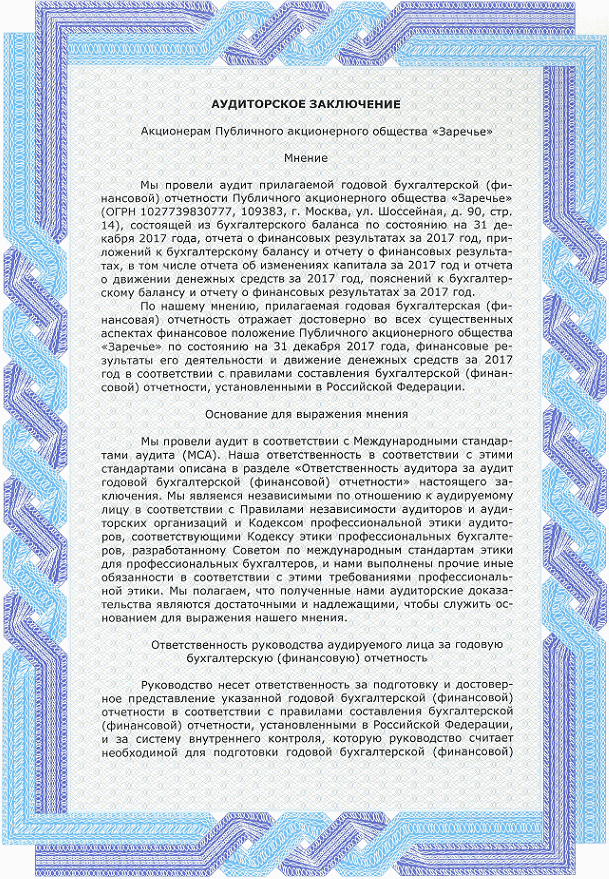 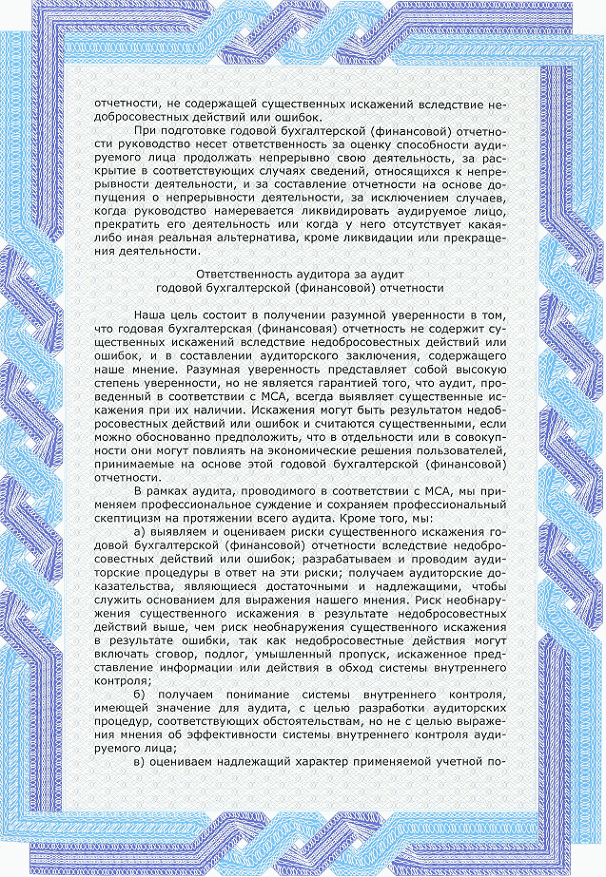 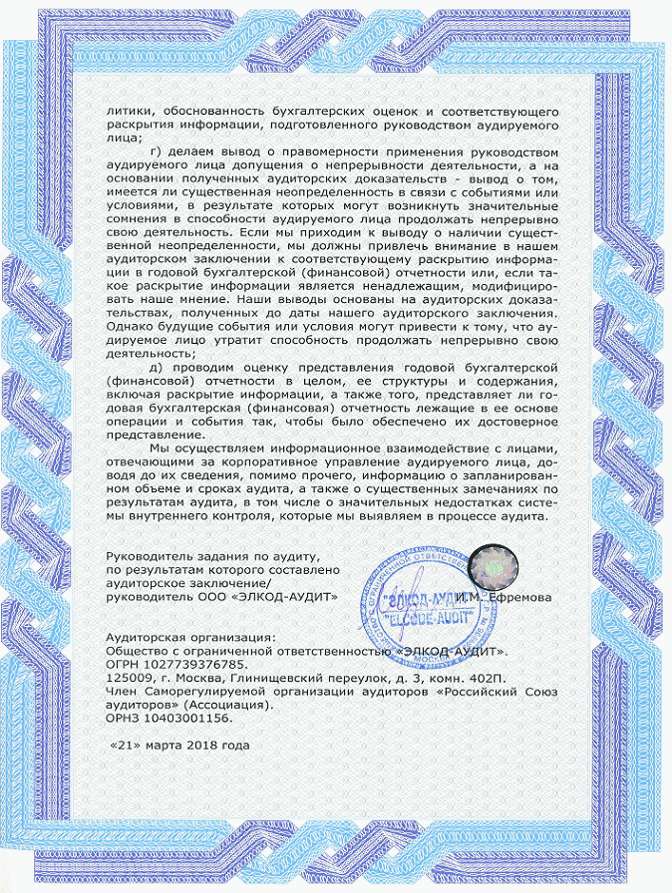 7.2. Промежуточная бухгалтерская (финансовая) отчетность Эмитента7.3. Консолидированная финансовая отчетность ЭмитентаУ Эмитента отсутствует обязанность составлять консолидированную финансовую отчетность в соответствии с законодательством Российской Федерации.7.4. Сведения об учетной политике ЭмитентаОсновные положения учетной политики Эмитента, самостоятельно определенной Эмитентом в соответствии с законодательством Российской Федерации о бухгалтерском учете и утвержденной приказом или распоряжением лица, ответственного за организацию и состояние бухгалтерского учета Эмитента:Информация об основных положениях учетной политики Эмитента, принятой Эмитентом на текущий год. Учетная политика Эмитента утверждена Приказом № 251 от 29 декабря 2006 года с изменениями  и дополнениями.Учетная политика Эмитента  определяет совокупность принципов, правил организации и технологии реализации способов ведения бухгалтерского учета на предприятии и разработана с целью формирования в учете и отчетности максимально полной, объективной и достоверной, а также оперативной финансовой и управленческой информации с учетом организационных и отраслевых особенностей Эмитента.В документе изложены основные организационно-технические аспекты учетной политики Эмитента, а также избранные способы ведения бухгалтерского учета, существенно влияющие на оценку результатов финансово-хозяйственной деятельности Эмитента и принятие решений пользователями бухгалтерской отчетности.Учетная политика Эмитента (далее - Учетная политика) разработана в соответствии с законодательством Российской Федерации о бухгалтерском учете на основании следующих нормативных документов: Учетная политика определяет основные допущения, требования и подходы к ведению бухгалтерского учета и составлению отчетности.Целью Учетной политики является обеспечение:•	единства методологии при организации ведения бухгалтерского учета и составлении отчетности;•	формирования полной и достоверной информации о таких объектах учета, как факты хозяйственной жизни, активы, обязательства, источники финансирования деятельности, доходы, расходы, иные объекты учета Общества.Учетной политикой в своей деятельности должны руководствоваться:•	работники бухгалтерской службы, отвечающие за своевременное и качественное выполнение всех видов учетных работ и составление достоверной отчетности;•	руководители и работники/сотрудники Эмитента, отвечающие за своевременное представление в бухгалтерскую службу первичных учетных документов и иной учетной информации.7.5. Сведения об общей сумме экспорта, а также о доле, которую составляет экспорт в общем объеме продажСведения не указываются в ежеквартальном отчете, поскольку ценные бумаги Эмитента не допущены к организованным торгам и Эмитент не является организацией, предоставившей обеспечение по облигациям другого эмитента, которые допущены к организованным торгам.7.6. Сведения о существенных изменениях, произошедших в составе имущества Эмитента после даты окончания последнего завершенного отчетного годаСущественных изменений в составе имущества Эмитента, произошедших в течение 12 месяцев до даты окончания отчетного квартала, не было.7.7. Сведения об участии Эмитента в судебных процессах, в случае если такое участие может существенно отразиться на финансово-хозяйственной деятельности ЭмитентаЗа период с даты начала последнего завершенного отчетного года и до даты окончания отчетного квартала Эмитент не участвовал в судебных процессах в качестве истца либо ответчика, результат которых может существенно отразиться на финансово-хозяйственной деятельности Эмитента. Раздел VIII. Дополнительные сведения об Эмитенте и о размещенных им эмиссионных ценных бумагах8.1. Дополнительные сведения об Эмитенте8.1.1. Сведения о размере, структуре уставного капитала ЭмитентаНа дату окончания отчетного квартала уставный капитал Эмитента составляет 53 457 (Пятьдесят три тысячи четыреста пятьдесят семь) рублей.Эмитентом размещено 267 285 (Двести шестьдесят семь тысяч двести восемьдесят пять) штук обыкновенных именных акций номинальной стоимостью 0,2 (Ноль целых и 2/10) рубля каждая (общая номинальная стоимость размещенных акций составляет 53 457 (Пятьдесят три тысячи четыреста пятьдесят семь) рублей).Государственный регистрационный номер выпуска акций: 1-01-09996-А от 15 июня 2010 г.Величина уставного капитала Эмитента, приведенная в настоящем пункте, соответствует учредительным документам (уставу) Эмитента.8.1.2. Сведения об изменении размера уставного капитала ЭмитентаЗа последний завершенный отчетный год, а также за период с даты начала текущего года до даты окончания отчетного квартала изменение размера уставного капитала Эмитента не происходило.8.1.3. Сведения о порядке созыва и проведения собрания (заседания) высшего органа управления ЭмитентаВысшим органом управления Эмитента является общее собрание акционеров.Сообщение о проведении общего собрания акционеров должно быть сделано не позднее, чем за 20 (Двадцать) дней, а сообщение о проведении общего собрания акционеров, повестка дня которого содержит вопрос о реорганизации Эмитента, – не позднее, чем за 30 (Тридцать) дней до даты его проведения.В случаях, предусмотренных законодательством Российской Федерации, сообщение о проведении внеочередного общего собрания акционеров должно быть сделано не позднее, чем за 50 (Пятьдесят) дней до дня его проведения.В указанные сроки сообщение о проведении общего собрания акционеров доводится до сведения акционеров Общества одним из следующих способов:- направляется каждому лицу, указанному в списке лиц, имеющих право на участие в общем собрании акционеров, заказным письмом;- вручается каждому лицу, указанному в списке лиц, имеющих право на участие в общем собрании акционеров, под роспись;- размещается на сайте Эмитента в информационно-телекоммуникационной сети Интернет по адресу: http://www.zarechje.com. Внеочередное общее собрание акционеров проводится по решению совета директоров (наблюдательного совета) общества на основании его собственной инициативы, требования ревизионной комиссии (ревизора) общества, аудитора общества, а также акционеров (акционера), являющихся владельцами не менее чем 10 процентов голосующих акций общества на дату предъявления требования.Созыв внеочередного общего собрания акционеров по требованию ревизионной комиссии Эмитента, аудитора (аудиторской организации) Эмитента или акционеров (акционера), являющихся владельцами не менее чем 10 % голосующих акций Эмитента, осуществляется Советом директоров Эмитента.В требовании о проведении внеочередного общего собрания акционеров должны быть сформулированы вопросы, подлежащие внесению в повестку дня собрания. В требовании о проведении внеочередного общего собрания акционеров могут содержаться формулировки решений по каждому из этих вопросов, а также предложение о форме проведения общего собрания акционеров.В случае, если требование о созыве внеочередного общего собрания акционеров исходит от акционеров (акционера), оно должно содержать имена (наименования) акционеров (акционера), требующих созыва такого собрания, и указание количества, категории (типа) принадлежащих им акций.Требование о созыве внеочередного общего собрания акционеров подписывается лицами (лицом), требующими созыва внеочередного общего собрания акционеров.В течение 5 дней с даты предъявления требования ревизионной комиссии Эмитента, аудитора Эмитента или акционеров (акционера), являющихся владельцами не менее чем 10 % голосующих акций Эмитента, о созыве внеочередного общего собрания акционеров Советом директоров Эмитента должно быть принято решение о созыве внеочередного общего собрания акционеров либо об отказе в его созыве. Решение Совета директоров Эмитента о созыве внеочередного общего собрания акционеров или мотивированное решение об отказе в его созыве направляется лицам, требующим его созыва, не позднее 3 дней с момента принятия такого решения.Внеочередное общее собрание акционеров, созываемое по требованию ревизионной комиссии Эмитента, аудитора Эмитента или акционеров (акционера), являющихся владельцами не менее чем 10 % голосующих акций Эмитента, должно быть проведено в течение 50 дней с момента представления требования о проведении внеочередного общего собрания акционеров.Если предлагаемая повестка дня внеочередного общего собрания акционеров содержит вопрос об избрании членов Совета директоров Эмитента, то такое общее собрание акционеров должно быть проведено в течение 95 дней с момента представления требования о проведении внеочередного общего собрания акционеров.В случаях, когда в соответствии законодательством Российской Федерации Совет директоров Эмитента обязан принять решение о проведении внеочередного общего собрания акционеров, такое общее собрание акционеров должно быть проведено в течение 40 дней с момента принятия решения о его проведении Советом директоров Эмитента.В случаях, когда в соответствии с законодательством Российской Федерации Совет директоров Эмитента обязан принять решение о проведении внеочередного общего собрания акционеров для избрания членов Совета директоров Эмитента, такое общее собрание акционеров должно быть проведено в течение 90 дней с момента принятия решения о его проведении Советом директоров Эмитента, если более ранний срок не предусмотрен уставом Эмитента.Акционеры (акционер), являющиеся в совокупности владельцами не менее чем 2 % голосующих акций Эмитента, вправе внести вопросы в повестку дня годового общего собрания акционеров и выдвинуть кандидатов в Совет директоров Эмитента, ревизионную комиссию Эмитента, число которых не может превышать количественный состав соответствующего органа, а также кандидата на должность единоличного исполнительного органа. Такие предложения должны поступить Эмитенту не позднее чем через 30 дней после окончания отчетного года.В случае, если предлагаемая повестка дня внеочередного общего собрания акционеров содержит вопрос об избрании членов Совета директоров Эмитента, акционеры или акционер, являющиеся в совокупности владельцами не менее чем 2 % голосующих акций Эмитента, вправе предложить кандидатов для избрания в Совет директоров Эмитента, число которых не может превышать количественный состав Совета директоров Эмитента.В случае, если предлагаемая повестка дня внеочередного общего собрания акционеров содержит вопрос об образовании единоличного исполнительного органа Эмитента и (или) о досрочном прекращении полномочий этого органа в соответствии с законодательством Российской Федерации, акционеры или акционер, являющиеся в совокупности владельцами не менее чем 2 % голосующих акций Эмитента, вправе предложить кандидата на должность единоличного исполнительного органа Эмитента.Предложения, указанные в настоящем пункте, должны поступить Эмитенту не менее чем за 30 дней до даты проведения внеочередного общего собрания акционеров.Предложение о внесении вопросов в повестку дня общего собрания акционеров и предложение о выдвижении кандидатов вносятся в письменной форме с указанием имени (наименования) представивших их акционеров (акционера), количества и категории (типа) принадлежащих им акций и должны быть подписаны акционерами (акционером).Предложение о внесении вопросов в повестку дня общего собрания акционеров должно содержать формулировку каждого предлагаемого вопроса, а предложение о выдвижении кандидатов - имя и данные документа, удостоверяющего личность (серия и (или) номер документа, дата и место его выдачи, орган, выдавший документ), каждого предлагаемого кандидата, наименование органа, для избрания в который он предлагается, а также иные сведения о нем, предусмотренные уставом или внутренними документами Эмитента. При подготовке к проведению общего собрания акционеров Совет директоров Эмитента определяет:- форму проведения общего собрания акционеров (собрание или заочное голосование);- дату, место, время проведения общего собрания акционеров и в случае, установленном законодательством Российской Федерации, почтовый адрес, по которому могут направляться заполненные бюллетени, либо в случае проведения общего собрания акционеров в форме заочного голосования дату окончания приема бюллетеней для голосования и почтовый адрес, по которому должны направляться заполненные бюллетени;- дату составления списка лиц, имеющих право на участие в общем собрании акционеров;- повестку дня общего собрания акционеров;- порядок сообщения акционерам о проведении общего собрания акционеров;- перечень информации (материалов), предоставляемой акционерам при подготовке к проведению общего собрания акционеров, и порядок ее предоставления;- форму и текст бюллетеня для голосования в случае голосования бюллетенями.Решения, принятые общим собранием акционеров, и итоги голосования могут оглашаться на общем собрании акционеров, в ходе которого проводилось голосование, а также доводятся до сведения лиц, включенных в список лиц, имеющих право на участие в общем собрании акционеров, в форме отчета об итогах голосования в порядке, предусмотренном для сообщения о проведении общего собрания акционеров, не позднее 4 рабочих дней после даты закрытия общего собрания акционеров или даты окончания приема бюллетеней при проведении общего собрания акционеров в форме заочного голосования.8.1.4. Сведения о коммерческих организациях, в которых Эмитент владеет не менее чем пятью процентами уставного капитала либо не менее чем пятью процентами обыкновенных акцийНа дату окончания отчетного квартала Эмитент не владеет пятью и более процентами уставного капитала и (или) пятью и более процентами обыкновенных акций коммерческих организаций.8.1.5. Сведения о существенных сделках, совершенных ЭмитентомВ период с 01 января 2018 года по 31 марта 2018 года Эмитентом не заключались сделки, размер обязательств по которым составляет 10 и более процентов балансовой стоимости активов Эмитента по данным его бухгалтерской (финансовой) отчетности за последний завершенный отчетный период, предшествующий дате совершения сделки.8.1.6. Сведения о кредитных рейтингах ЭмитентаЭмитенту и (или) ценным бумагам Эмитента не присваивался кредитный рейтинг (рейтинги), в том числе за последний завершенный отчетный год, а также за период с даты начала текущего года до даты окончания отчетного квартала.8.2. Сведения о каждой категории (типе) акций ЭмитентаЭмитент создан 01 февраля 1993 года в соответствии с Планом приватизации, выпуск акций Эмитента зарегистрирован 01 апреля 1993 года с присвоением ему государственного регистрационного номера 73-1п-933.Уставный капитал Эмитента на дату государственной регистрации составлял 53 457 000 рублей и был разделен на 53 457 акций, из них 37 954 шт. – обыкновенные именные акции, 15 503 шт. – привилегированные именные акции, номинальной стоимостью 1 000 рублей за 1 акцию каждого типа.Законодательством, действовавшим на момент государственной регистрации Эмитента, не была предусмотрена государственная регистрация решения о выпуске ценных бумаг, отчета об итогах выпуска ценных бумаг и проспекта эмиссии ценных бумаг, а документом, подтверждающим государственную регистрацию выпуска ценных бумаг, является письмо Департамента финансов Правительства г. Москвы № 06-22/933 от 05 апреля 1993 года. При продаже акций Эмитента на специализированном чековом аукционе произошло конвертирование привилегированных именных акций в обыкновенные именные, а также дробление акций, в результате которого:- изменилось общее количество акций: 267 285 штук, при этом все акции являлись обыкновенными именными;- изменилась номинальная стоимость акций: 200 рублей за 1 акцию.В 1998 году в соответствии с Федеральным законом от 21.07.1997 № 123-ФЗ «О приватизации государственного имущества и об основах приватизации муниципального имущества Российской Федерации», Постановлением Правительства Российской Федерации от 18.09.1997 № 1182 «О проведении мероприятий в связи с изменением нарицательной стоимости российских денежных знаков и масштабов цен», а также с учетом дробления акций Эмитента при продаже на специализированном чековом аукционе, в План приватизации были внесены изменения, в соответствии с которыми размер уставного капитала и номинальная стоимость размещенных акций Эмитента были пересчитаны, в результате чего:- уставный капитал Эмитента составил 53 457 рублей;- номинальная стоимость акций составила 0,2 рубля за 1 акцию.15 июня 2010 года Региональным отделением Федеральной службы по финансовым рынкам в Центральном федеральном округе был аннулирован государственный регистрационный номер 73-1п-933, присвоенный выпуску акций Эмитента 01 апреля 1993 года, указанному выпуску акций был присвоен государственный регистрационный номер 1-01-09996-А (Уведомление РО ФСФР по ЦФО № 08-08/13562 от 16 июня 2010 года). Указанные сведения актуальны на дату завершения отчетного квартала. 8.3. Сведения о предыдущих выпусках эмиссионных ценных бумаг эмитента, за исключением акций ЭмитентаПредыдущие выпуски ценных бумаг Эмитента, за исключением его акций, все ценные бумаги которых погашены, и выпуски, ценные бумаги которых не являются погашенными, отсутствуют.8.3.1. Сведения о выпусках, все ценные бумаги которых погашеныВыпуски, все ценные бумаги которых были погашены в течение пяти последних завершенных отчетных лет и периода с даты начала текущего года до даты окончания отчетного квартала, отсутствуют.8.3.2. Сведения о выпусках, ценные бумаги которых не являются погашеннымиЭмитент создан 01 февраля 1993 года в соответствии с Планом приватизации, выпуск акций Эмитента зарегистрирован 01 апреля 1993 года с присвоением ему государственного регистрационного номера 73-1п-933.Уставный капитал Эмитента на дату государственной регистрации составлял 53 457 000 рублей и был разделен на 53 457 акций, из них 37 954 шт. – обыкновенные именные акции, 15 503 шт. – привилегированные именные акции, номинальной стоимостью 1 000 рублей за 1 акцию каждого типа.Законодательством, действовавшим на момент государственной регистрации Эмитента, не была предусмотрена государственная регистрация решения о выпуске ценных бумаг, отчета об итогах выпуска ценных бумаг и проспекта эмиссии ценных бумаг, а документом, подтверждающим государственную регистрацию выпуска ценных бумаг, является письмо Департамента финансов Правительства г. Москвы № 06-22/933 от 05 апреля 1993 года. При продаже акций Эмитента на специализированном чековом аукционе произошло конвертирование привилегированных именных акций в обыкновенные именные, а также дробление акций, в результате которого:- изменилось общее количество акций: 267 285 штук, при этом все акции являлись обыкновенными именными;- изменилась номинальная стоимость акций: 200 рублей за 1 акцию.В 1998 году в соответствии с Федеральным законом от 21.07.1997 № 123-ФЗ «О приватизации государственного имущества и об основах приватизации муниципального имущества Российской Федерации», Постановлением Правительства Российской Федерации от 18.09.1997 № 1182 «О проведении мероприятий в связи с изменением нарицательной стоимости российских денежных знаков и масштабов цен», а также с учетом дробления акций Эмитента при продаже на специализированном чековом аукционе, в План приватизации были внесены изменения, в соответствии с которыми размер уставного капитала и номинальная стоимость размещенных акций Эмитента были пересчитаны, в результате чего:- уставный капитал Эмитента составил 53 457 рублей;- номинальная стоимость акций составила 0,2 рубля за 1 акцию.15 июня 2010 года Региональным отделением Федеральной службы по финансовым рынкам в Центральном федеральном округе был аннулирован государственный регистрационный номер 73-1п-933, присвоенный выпуску акций Эмитента 01 апреля 1993 года, указанному выпуску акций был присвоен государственный регистрационный номер 1-01-09996-А (Уведомление РО ФСФР по ЦФО № 08-08/13562 от 16 июня 2010 года). 8.4. Сведения о лице (лицах), предоставившем (предоставивших) обеспечение по облигациям Эмитента с обеспечением, а также об обеспечении, предоставленном по облигациям Эмитента с обеспечениемЭмитент не является эмитентом облигаций. Эмитент не регистрировал проспект облигаций с обеспечением, допуск к организованным торгам биржевых облигаций с обеспечением  не осуществлялся.8.4.1. Дополнительные сведения об ипотечном покрытии по облигациям Эмитента с ипотечным покрытиемЭмитент не размещал облигации с ипотечным покрытием.8.4.2. Дополнительные сведения о залоговом обеспечении денежными требованиями по облигациям Эмитента с залоговым обеспечением денежными требованиямиЭмитент не размещал облигации с залоговым обеспечением денежными требованиями.8.5. Сведения об организациях, осуществляющих учет прав на эмиссионные ценные бумаги ЭмитентаВедение реестра владельцев именных ценных бумаг Эмитента осуществляется регистратором.На основании договора на оказание услуг по ведению реестра владельцев именных ценных бумаг № Р-84 от 15 августа 2005 года в период с 05 сентября 2005 года по 22 января 2018 года включительно регистратором, осуществлявшим ведение реестра владельцев именных ценных бумаг (акций) Эмитента, являлось Акционерное общество «Межрегиональный регистраторский центр» (сокращенное наименование – АО «МРЦ», ОГРН 1021900520883, ИНН 1901003859, адрес места нахождения: 105062, г. Москва, Подсосенский пер., д. 26, корп. 2). Регистратор осуществлял деятельность на основании лицензии на осуществление деятельности по ведению реестра № 10-000-1-00274 от 24 декабря 2002 года, выданной Федеральной службой по финансовым рынкам, срок действия лицензии: бессрочно.На основании договора на оказание услуг по ведению реестра владельцев ценных бумаг № 1321-17 от 29 декабря 2017 года с 23 января 2018 года регистратором, осуществлявшим ведение реестра владельцев именных ценных бумаг (акций) Эмитента, является Акционерное общество «Регистраторское общество «СТАТУС» (сокращенное наименование – АО «СТАТУС», ОГРН 1027700003924, ИНН 7707179242, адрес места нахождения: 109544, г. Москва, ул. Новорогожская, д. 32, стр. 1). Регистратор осуществляет деятельность на основании лицензии на осуществление деятельности по ведению реестра владельцев ценных бумаг № 10-000-1-00304 от 12 марта 2004 года, выданной ФКЦБ России, срок действия лицензии: бессрочно.8.6. Сведения о законодательных актах, регулирующих вопросы импорта и экспорта капитала, которые могут повлиять на выплату дивидендов, процентов и других платежей нерезидентамЗаконодательные акты, регулирующие вопросы импорта и экспорта капитала, которые могут повлиять на выплату дивидендов, процентов и других платежей нерезидентам:1. Гражданский кодекс Российской Федерации (часть первая) № 51-ФЗ от 30.11.1994 г., с последующими изменениями и дополнениями;2. Налоговый кодекс Российской Федерации (часть первая) № 146-ФЗ от 31.07.1998 г., с последующими изменениями и дополнениями;3. Налоговый кодекс Российской Федерации (часть вторая) № 117-ФЗ от 05.08.2000 г., с последующими изменениями и дополнениями;4. Федеральный закон № 39-ФЗ от 22.04.1996 г. «О рынке ценных бумаг», с последующими изменениями и дополнениями;5. Федеральный закон № 46-ФЗ от 05.03.1999 г. «О защите прав и законных интересов инвесторов на рынке ценных бумаг», с последующими изменениями и дополнениями;6. Федеральный закон № 160-ФЗ от 09.07.1999 г. «Об иностранных инвестициях в Российской Федерации», с последующими изменениями и дополнениями;7. Федеральный закон № 39-ФЗ от 25.02.1999 г. «Об инвестиционной деятельности в Российской Федерации, осуществляемой в форме капитальных вложений», с последующими изменениями и дополнениями;8. Федеральный закон № 115-ФЗ от 07.08.2001 г. «О противодействии легализации (отмыванию) доходов, полученных преступным путем, и финансированию терроризма», с последующими изменениями и дополнениями;9. Федеральный закон № 115-ФЗ от 25.07.2002 г. «О правовом положении иностранных граждан в Российской Федерации», с последующими изменениями и дополнениями;10. Федеральный закон № 127-ФЗ от 26.10.2002 г. «О несостоятельности (банкротстве)», с последующими изменениями и дополнениями;11. Федеральный закон № 173-ФЗ от 10.12.2003 г. «О валютном регулировании и валютном контроле», с последующими изменениями и дополнениями;12. Федеральный закон № 86-ФЗ от 10.07.2002 г. «О Центральном банке Российской Федерации (Банке России)», с последующими изменениями и дополнениями;13. Международные договоры Российской Федерации по вопросам избежания двойного налогообложения.На дату окончания отчетного квартала согласно данным реестра акционеров Эмитента акционерами Эмитента являются юридические и физические лица, являющиеся резидентами Российской Федерации.8.7. Сведения об объявленных (начисленных) и (или) о выплаченных дивидендах по акциям Эмитента, а также о доходах по облигациям Эмитента8.7.1. Сведения об объявленных и выплаченных дивидендах по акциям ЭмитентаЗа 2013, 2014, 2015 и 2016 гг. сведения об объявленных (начисленных) и выплаченных дивидендах по акциям Эмитента указаны в приведенных ниже таблицах.Решение по вопросу об объявлении (начислении) и выплате дивидендов по акциям Эмитента за 2017 год будет принято на годовом общем собрании акционеров Эмитента, которое состоится 06 июня 2018 года.За период с 01 января 2018 года по 31 марта 2018 года дивиденды по акциям Эмитента не объявлялись (не начислялись) и не выплачивались.8.7.2. Сведения о начисленных и выплаченных доходах по облигациям ЭмитентаЭмитент не осуществлял эмиссию облигаций, доходы по облигациям Эмитента не выплачивались.8.8. Иные сведенияИные сведения об Эмитенте и его ценных бумагах, не указанные в предыдущих пунктах настоящего раздела, отсутствуют.8.9. Сведения о представляемых ценных бумагах и Эмитенте представляемых ценных бумаг, право собственности на которые удостоверяется российскими депозитарными распискамиЭмитент не является эмитентом представляемых ценных бумаг, право собственности на которые удостоверяется российскими депозитарными расписками.Код эмитента:09996-Аза1квартал     2018годаГлавный исполнительный директор ПАО «Заречье» (по доверенности № 030 от 21.11.2017 г.)Главный исполнительный директор ПАО «Заречье» (по доверенности № 030 от 21.11.2017 г.)Главный исполнительный директор ПАО «Заречье» (по доверенности № 030 от 21.11.2017 г.)Главный исполнительный директор ПАО «Заречье» (по доверенности № 030 от 21.11.2017 г.)Главный исполнительный директор ПАО «Заречье» (по доверенности № 030 от 21.11.2017 г.)Главный исполнительный директор ПАО «Заречье» (по доверенности № 030 от 21.11.2017 г.)Главный исполнительный директор ПАО «Заречье» (по доверенности № 030 от 21.11.2017 г.)Главный исполнительный директор ПАО «Заречье» (по доверенности № 030 от 21.11.2017 г.)Главный исполнительный директор ПАО «Заречье» (по доверенности № 030 от 21.11.2017 г.)Главный исполнительный директор ПАО «Заречье» (по доверенности № 030 от 21.11.2017 г.)Главный исполнительный директор ПАО «Заречье» (по доверенности № 030 от 21.11.2017 г.)Главный исполнительный директор ПАО «Заречье» (по доверенности № 030 от 21.11.2017 г.)Р.М. Мухин(подпись)““24 ””сентябрясентябрясентября201818г.г.г.г.г.г.г.Главный бухгалтер ПАО «Заречье»Главный бухгалтер ПАО «Заречье»Главный бухгалтер ПАО «Заречье»Главный бухгалтер ПАО «Заречье»Главный бухгалтер ПАО «Заречье»Главный бухгалтер ПАО «Заречье»Главный бухгалтер ПАО «Заречье»Главный бухгалтер ПАО «Заречье»Главный бухгалтер ПАО «Заречье»Главный бухгалтер ПАО «Заречье»Главный бухгалтер ПАО «Заречье»Главный бухгалтер ПАО «Заречье»О.П. Давыдова(подпись)
М.П.““24””сентябрясентябрясентября201818г.г.г.г.г.г.г.Контактное лицо:Контактное лицо:Контактное лицо:Контактное лицо:Контактное лицо:Контактное лицо:Контактное лицо:Финансовый менеджер Финансово-экономического отдела ПАО «Заречье» Чеснокова Марина Николаевна Финансовый менеджер Финансово-экономического отдела ПАО «Заречье» Чеснокова Марина Николаевна Финансовый менеджер Финансово-экономического отдела ПАО «Заречье» Чеснокова Марина Николаевна Финансовый менеджер Финансово-экономического отдела ПАО «Заречье» Чеснокова Марина Николаевна Финансовый менеджер Финансово-экономического отдела ПАО «Заречье» Чеснокова Марина Николаевна Финансовый менеджер Финансово-экономического отдела ПАО «Заречье» Чеснокова Марина Николаевна Финансовый менеджер Финансово-экономического отдела ПАО «Заречье» Чеснокова Марина Николаевна Финансовый менеджер Финансово-экономического отдела ПАО «Заречье» Чеснокова Марина Николаевна Финансовый менеджер Финансово-экономического отдела ПАО «Заречье» Чеснокова Марина Николаевна Финансовый менеджер Финансово-экономического отдела ПАО «Заречье» Чеснокова Марина Николаевна Телефон:Телефон:Телефон:Телефон:Телефон:Телефон:+7 (916) 957-80-44+7 (916) 957-80-44+7 (916) 957-80-44+7 (916) 957-80-44+7 (916) 957-80-44+7 (916) 957-80-44+7 (916) 957-80-44+7 (916) 957-80-44+7 (916) 957-80-44+7 (916) 957-80-44+7 (916) 957-80-44Факс:Факс:Факс:Факс:8 (495) 685-96-038 (495) 685-96-038 (495) 685-96-038 (495) 685-96-038 (495) 685-96-038 (495) 685-96-038 (495) 685-96-038 (495) 685-96-038 (495) 685-96-038 (495) 685-96-038 (495) 685-96-038 (495) 685-96-038 (495) 685-96-03Адрес электронной почты:Адрес электронной почты:Адрес электронной почты:Адрес электронной почты:Адрес электронной почты:Адрес электронной почты:Адрес электронной почты:Адрес электронной почты:Адрес электронной почты:Адрес электронной почты:chesnokova@zarechje.com chesnokova@zarechje.com chesnokova@zarechje.com chesnokova@zarechje.com chesnokova@zarechje.com chesnokova@zarechje.com chesnokova@zarechje.com Адрес страницы в сети Интернет,
на которой раскрывается информация, содержащаяся в настоящем ежеквартальном отчетеАдрес страницы в сети Интернет,
на которой раскрывается информация, содержащаяся в настоящем ежеквартальном отчетеАдрес страницы в сети Интернет,
на которой раскрывается информация, содержащаяся в настоящем ежеквартальном отчетеАдрес страницы в сети Интернет,
на которой раскрывается информация, содержащаяся в настоящем ежеквартальном отчетеАдрес страницы в сети Интернет,
на которой раскрывается информация, содержащаяся в настоящем ежеквартальном отчетеАдрес страницы в сети Интернет,
на которой раскрывается информация, содержащаяся в настоящем ежеквартальном отчетеАдрес страницы в сети Интернет,
на которой раскрывается информация, содержащаяся в настоящем ежеквартальном отчетеАдрес страницы в сети Интернет,
на которой раскрывается информация, содержащаяся в настоящем ежеквартальном отчетеАдрес страницы в сети Интернет,
на которой раскрывается информация, содержащаяся в настоящем ежеквартальном отчетеАдрес страницы в сети Интернет,
на которой раскрывается информация, содержащаяся в настоящем ежеквартальном отчетеАдрес страницы в сети Интернет,
на которой раскрывается информация, содержащаяся в настоящем ежеквартальном отчетеАдрес страницы в сети Интернет,
на которой раскрывается информация, содержащаяся в настоящем ежеквартальном отчете    http://www.e- disclosure.ru/portal/company.aspx?id=26390    http://www.e- disclosure.ru/portal/company.aspx?id=26390    http://www.e- disclosure.ru/portal/company.aspx?id=26390    http://www.e- disclosure.ru/portal/company.aspx?id=26390    http://www.e- disclosure.ru/portal/company.aspx?id=26390Бухгалтерская (финансовая) отчетность, годКонсолидированная финансовая отчетность, год2013-2014-2015-2016-2017-Наименование показателяЗначение показателя за 12 месяцев 2017 годаЗначение показателя за первые 3 месяца 2018 годаСредняя численность работников, чел.4847Фонд начисленной заработной платы работников за отчетный период, тыс. руб.28 8748 885Выплаты социального характера работников за отчетный период, тыс. руб.500108Бухгалтерский баланс                     на 31 декабря 2017 г.КодыФорма по ОКУД0710001Дата (число, месяц, год)Дата (число, месяц, год)Дата (число, месяц, год)Дата (число, месяц, год)Дата (число, месяц, год)Дата (число, месяц, год)Дата (число, месяц, год)Дата (число, месяц, год)Дата (число, месяц, год)3112122017ОрганизацияПубличное акционерное общество "Заречье"Публичное акционерное общество "Заречье"Публичное акционерное общество "Заречье"Публичное акционерное общество "Заречье"Публичное акционерное общество "Заречье"Публичное акционерное общество "Заречье"по ОКПО03990256039902560399025603990256Идентификационный номер налогоплательщикаИдентификационный номер налогоплательщикаИдентификационный номер налогоплательщикаИдентификационный номер налогоплательщикаИдентификационный номер налогоплательщикаИННИННИНН7723089807772308980777230898077723089807Вид экономической
деятельностиВид экономической
деятельностиАренда и управление собственным или арендованным нежилым недвижимым имуществомАренда и управление собственным или арендованным нежилым недвижимым имуществомАренда и управление собственным или арендованным нежилым недвижимым имуществомАренда и управление собственным или арендованным нежилым недвижимым имуществомАренда и управление собственным или арендованным нежилым недвижимым имуществомпо
ОКВЭД68.20.268.20.268.20.268.20.2Организационно-правовая форма / форма собственностиОрганизационно-правовая форма / форма собственностиОрганизационно-правовая форма / форма собственностиОрганизационно-правовая форма / форма собственностиОрганизационно-правовая форма / форма собственностиОрганизационно-правовая форма / форма собственности12247122474949Публичное акционерное обществоПубличное акционерное обществоПубличное акционерное общество/иная смешанная российская собственностьиная смешанная российская собственностьпо ОКОПФ / ОКФСпо ОКОПФ / ОКФС12247122474949Единица измерения:Единица измерения:в тыс. рублейв тыс. рублейв тыс. рублейпо ОКЕИпо ОКЕИпо ОКЕИ384384384384Местонахождение (адрес)109383, Москва г, Шоссейная ул, дом № 90, строение 14Пояснения
Наименование показателяНаименование показателяКодНа 31 декабря 2017 г.На 31 декабря 2016 г.На 31 декабря 2015 г.АКТИВ
АКТИВ
I. ВНЕОБОРОТНЫЕ АКТИВЫI. ВНЕОБОРОТНЫЕ АКТИВЫНематериальные активыНематериальные активы1110--28в том числе:Нематериальные активы в организации11101--28Приобретение нематериальных активов11102------Результаты исследований и разработокРезультаты исследований и разработок1120---Расходы на научно-исследовательские, опытно-конструкторские и технологические работы11201---Выполнение научно-исследовательских, опытно-конструкторских и технологических работ11202------Нематериальные поисковые активыНематериальные поисковые активы1130------Материальные поисковые активыМатериальные поисковые активы1140------Основные средстваОсновные средства115097 836101 728111 060в том числе:Основные средства в организации1150156 80864 05371 479Объекты недвижимости, права собственности на которые не зарегистрированы1150229 00230 85332 758Оборудование к установке11503---Приобретение земельных участков11504---Приобретение объектов природопользования11505---Строительство объектов основных средств1150312 0266 8236 823Приобретение объектов основных средств11507---Расходы будущих периодов11508---Арендованное имущество11509---Доходные вложения в материальные
ценностиДоходные вложения в материальные
ценности1160---Материальные ценности в организации11601---Материальные ценности предоставленные во временное владение и пользование11602---Материальные ценности предоставленные во временное пользование11603---Прочие доходные вложения11604------Финансовые вложенияФинансовые вложения1170-339-в том числе:Паи11701---Отложенные налоговые активыОтложенные налоговые активы11804 7134 3243 927Прочие внеоборотные активыПрочие внеоборотные активы1190---Перевод молодняка животных в основное стадо11901---Приобретение взрослых животных11902---Расходы будущих периодов11903------Итого по разделу IИтого по разделу I1100102 549106 391115 016II. ОБОРОТНЫЕ АКТИВЫII. ОБОРОТНЫЕ АКТИВЫЗапасыЗапасы1210187176254в том числе:Материалы12101187176254Налог на добавленную стоимость по приобретенным ценностямНалог на добавленную стоимость по приобретенным ценностям12201 905964964в том числе:НДС по приобретенным услугам122014--НДС при строительстве ОС122021 901964964Дебиторская задолженностьДебиторская задолженность123021 06322 80116 643в том числе:Расчеты с поставщиками и подрядчиками123013 7896 4703 445Расчеты с покупателями и заказчиками1230211 49410 9017 358Расчеты по налогам и сборам1230314691Расчеты по социальному страхованию и обеспечению1230417329-Расчеты с персоналом по оплате труда123052929-Расчеты с разными дебиторами и кредиторами123065 5795 3685 149Финансовые вложения (за исключением денежных эквивалентов)Финансовые вложения (за исключением денежных эквивалентов)1240--339в том числе:Приобретенные права в рамках оказания финансовых услуг12401--339Денежные средства и денежные эквивалентыДенежные средства и денежные эквиваленты1250167 474121 08164 707в том числе:Касса организации125011743165Расчетные счета125022 4571 6505 642Прочие специальные счета12503165 000119 00059 000Прочие оборотные активыПрочие оборотные активы1260234285380в том числе:Расходы будущих периодов12601234285380Итого по разделу IIИтого по разделу II1200190 863145 30783 288БАЛАНСБАЛАНС1600293 412251 698198 304Пояснения
Наименование показателяНаименование показателяКодНа 31 декабря 2017 г.На 31 декабря 2016 г.На 31 декабря 2015 г.ПАССИВПАССИВIII. КАПИТАЛ И РЕЗЕРВЫIII. КАПИТАЛ И РЕЗЕРВЫУставный капитал (складочный капитал, уставный фонд, вклады товарищей)Уставный капитал (складочный капитал, уставный фонд, вклады товарищей)1310535353Собственные акции, выкупленные у акционеровСобственные акции, выкупленные у акционеров1320---Переоценка внеоборотных активовПереоценка внеоборотных активов13407 2477 2477 247Добавочный капитал (без переоценки)Добавочный капитал (без переоценки)1350---Резервный капиталРезервный капитал1360606060в том числе:Резервы, образованные в соответствии с законодательством13601606060Нераспределенная прибыль (непокрытый убыток)Нераспределенная прибыль (непокрытый убыток)1370261 085219 341168 205Итого по разделу IIIИтого по разделу III1300268 446226 702175 566IV. ДОЛГОСРОЧНЫЕ ОБЯЗАТЕЛЬСТВАIV. ДОЛГОСРОЧНЫЕ ОБЯЗАТЕЛЬСТВАЗаемные средстваЗаемные средства1410---Отложенные налоговые обязательстваОтложенные налоговые обязательства1420391339272Оценочные обязательстваОценочные обязательства1430---Прочие обязательстваПрочие обязательства1450---Итого по разделу IVИтого по разделу IV1400391339272V. КРАТКОСРОЧНЫЕ ОБЯЗАТЕЛЬСТВА
V. КРАТКОСРОЧНЫЕ ОБЯЗАТЕЛЬСТВА
Заемные средстваЗаемные средства1510---Кредиторская задолженностьКредиторская задолженность152019 69421 03719 084в том числе:Расчеты с поставщиками и подрядчиками152011 1571 0081 143Расчеты с покупателями и заказчиками1520210 0429 6639 888Расчеты по налогам и сборам152037 8849 9617 930Задолженность участникам (учредителям) по выплате доходов15204611396115Расчеты с разными дебиторами и кредиторами15205-99Доходы будущих периодовДоходы будущих периодов1530---Оценочные обязательстваОценочные обязательства15404 8803 6203 381Оценочные обязательства по вознаграждениям работников15401---Резервы предстоящих расходов прочие154024 8803 6203 381Прочие обязательства1550---Итого по разделу V150024 57424 65722 465БАЛАНС1700293 412251 698198 304Отчет о финансовых результатахза Январь - Декабрь 2017 г.за Январь - Декабрь 2017 г.за Январь - Декабрь 2017 г.за Январь - Декабрь 2017 г.за Январь - Декабрь 2017 г.КодыКодыКодыКодыФорма по ОКУДФорма по ОКУДФорма по ОКУДФорма по ОКУДФорма по ОКУДФорма по ОКУДФорма по ОКУДФорма по ОКУДФорма по ОКУД0710002071000207100020710002Дата (число, месяц, год)Дата (число, месяц, год)Дата (число, месяц, год)Дата (число, месяц, год)Дата (число, месяц, год)Дата (число, месяц, год)Дата (число, месяц, год)Дата (число, месяц, год)Дата (число, месяц, год)3112122017ОрганизацияПубличное акционерное общество "Заречье"Публичное акционерное общество "Заречье"Публичное акционерное общество "Заречье"Публичное акционерное общество "Заречье"Публичное акционерное общество "Заречье"Публичное акционерное общество "Заречье"по ОКПО03990256039902560399025603990256Идентификационный номер налогоплательщикаИдентификационный номер налогоплательщикаИдентификационный номер налогоплательщикаИдентификационный номер налогоплательщикаИдентификационный номер налогоплательщикаИННИННИНН7723089807772308980777230898077723089807Вид экономической
деятельностиВид экономической
деятельностиАренда и управление собственным или арендованным нежилым недвижимым имуществомАренда и управление собственным или арендованным нежилым недвижимым имуществомАренда и управление собственным или арендованным нежилым недвижимым имуществомАренда и управление собственным или арендованным нежилым недвижимым имуществомАренда и управление собственным или арендованным нежилым недвижимым имуществомпо
ОКВЭД68.20.268.20.268.20.268.20.2Организационно-правовая форма / форма собственностиОрганизационно-правовая форма / форма собственностиОрганизационно-правовая форма / форма собственностиОрганизационно-правовая форма / форма собственностиОрганизационно-правовая форма / форма собственностиОрганизационно-правовая форма / форма собственности12247122474949Публичное акционерное обществоПубличное акционерное обществоПубличное акционерное общество/иная смешанная российская собственностьиная смешанная российская собственностьпо ОКОПФ / ОКФСпо ОКОПФ / ОКФС12247122474949Единица измерения:Единица измерения:в тыс. рублейв тыс. рублейв тыс. рублейпо ОКЕИпо ОКЕИпо ОКЕИ384384384384Пояснения
Наименование показателяНаименование показателяКодЗа Январь - Декабрь 2017 г.За Январь - Декабрь 2016 г.ВыручкаВыручка2110217 058212 084в том числе:ПостояннаяАренда(Выручка ОАО Заречье)156 751156 260Электроэнергия(Выручка ОАО Заречье)26 14821 063Теплоэнергия(Выручка ОАО Заречье)21 21120 761Себестоимость продажСебестоимость продаж2120(108 306)(98 568)в том числе:Обслуживание инженерных сетей(Выручка ОАО Заречье)(6 724)(6 072)Теплоэнергия(Выручка ОАО Заречье)(24 742)(23 042)Электроэнергия(Выручка ОАО Заречье)(30 941)(25 283)ПостояннаяАренда(Выручка ОАО Заречье)(43 658)(42 763)Валовая прибыль (убыток)Валовая прибыль (убыток)2100108 752113 516Коммерческие расходыКоммерческие расходы2210--Управленческие расходыУправленческие расходы2220(44 634)(39 975)в том числе:--Прибыль (убыток) от продаж220064 11873 541Доходы от участия в других организацияхДоходы от участия в других организациях2310--Проценты к получениюПроценты к получению23208 8796 941в том числе:Проценты к получению232018 8796 941Проценты к уплатеПроценты к уплате2330--Прочие доходыПрочие доходы23406 5406 244в том числе:Доходы, связанные с ликвидацией основных средств2340174-Доходы в виде восстановленных оценочных резервов234025 1686 172Доходы в виде списанной кредиторской задолженности2340322-Прочие внереализационные доходы234041 27614Прочие расходыПрочие расходы2350(7 128)(6 931)в том числе:Расходы, связанные с ликвидацией основных средств23501(63)-Расходы в виде образованных оценочных резервов23502(3 789)(5 622)Расходы на услуги банков23503(154)(126)Штрафы, пени, неустойки к уплате23504(31)(36)Налоги и сборы23505(84)(80)Расходы в виде списанной дебиторской задолженности23506(347)-Прочие внереализационные расходы23507(2 649)(1 066)Прочие косвенные расходы23508(12)-Прибыль (убыток) до налогообложения230072 40979 795Текущий налог на прибыльТекущий налог на прибыль2410(15 255)(16 722)в т.ч. постоянные налоговые обязательства
(активы)2421(436)(432)Изменение отложенных налоговых обязательствИзменение отложенных налоговых обязательств2430(52)(66)Изменение отложенных налоговых активовИзменение отложенных налоговых активов2450389397ПрочееПрочее2460--Чистая прибыль (убыток)240057 49163 404Пояснения
Наименование показателяКодЗа Январь - Декабрь 2017 г.За Январь - Декабрь 2016 г.Результат от переоценки внеоборотных активов, не включаемый в чистую прибыль (убыток) периода2510--Результат от прочих операций, не включаемый
в чистую прибыль (убыток) периода2520--Совокупный финансовый результат периода250057 49163 404Справочно
Базовая прибыль (убыток) на акцию2900--Разводненная прибыль (убыток) на акцию2910--Отчет об изменениях капиталаза Январь - Декабрь 2017 г.за Январь - Декабрь 2017 г.за Январь - Декабрь 2017 г.за Январь - Декабрь 2017 г.КодыКодыКодыКодыКодыКодыФорма по ОКУДФорма по ОКУДФорма по ОКУДФорма по ОКУДФорма по ОКУДФорма по ОКУДФорма по ОКУДФорма по ОКУДФорма по ОКУДФорма по ОКУД071000307100030710003071000307100030710003Дата (число, месяц, год)Дата (число, месяц, год)Дата (число, месяц, год)Дата (число, месяц, год)Дата (число, месяц, год)Дата (число, месяц, год)Дата (число, месяц, год)Дата (число, месяц, год)Дата (число, месяц, год)Дата (число, месяц, год)31313131122017ОрганизацияПубличное акционерное общество "Заречье"Публичное акционерное общество "Заречье"Публичное акционерное общество "Заречье"Публичное акционерное общество "Заречье"Публичное акционерное общество "Заречье"по ОКПОпо ОКПОпо ОКПО039902560399025603990256039902560399025603990256Идентификационный номер налогоплательщикаИдентификационный номер налогоплательщикаИдентификационный номер налогоплательщикаИдентификационный номер налогоплательщикаИдентификационный номер налогоплательщикаИННИННИННИНН772308980777230898077723089807772308980777230898077723089807Вид экономической
деятельностиВид экономической
деятельностиАренда и управление собственным или арендованным нежилым недвижимым имуществомАренда и управление собственным или арендованным нежилым недвижимым имуществомАренда и управление собственным или арендованным нежилым недвижимым имуществомАренда и управление собственным или арендованным нежилым недвижимым имуществомпо
ОКВЭДпо
ОКВЭДпо
ОКВЭД68.20.268.20.268.20.268.20.268.20.268.20.2Организационно-правовая форма / форма собственностиОрганизационно-правовая форма / форма собственностиОрганизационно-правовая форма / форма собственностиОрганизационно-правовая форма / форма собственностиОрганизационно-правовая форма / форма собственностиОрганизационно-правовая форма / форма собственностиОрганизационно-правовая форма / форма собственности1224749494949Публичное акционерное обществоПубличное акционерное обществоПубличное акционерное общество/иная смешанная российская собственностьиная смешанная российская собственностьиная смешанная российская собственностьпо ОКОПФ / ОКФСпо ОКОПФ / ОКФСЕдиница измерения:Единица измерения:в тыс. рублейв тыс. рублейв тыс. рублейпо ОКЕИпо ОКЕИпо ОКЕИпо ОКЕИ3843843843843843841. Движение капиталаНаименование показателяКодУставный капиталСобственные акции, выкупленные у акционеровДобавочный капиталРезервный капиталНераспределенная прибыль (непокрытый убыток)ИтогоВеличина капитала на 31 декабря 2015 г.310053-7 24760168 205175 565За 2016 г.Увеличение капитала - всего:3210----63 40563 405в том числе:чистая прибыль3211ХХХХ63 40563 405переоценка имущества3212ХХ-Х--доходы, относящиеся непосредственно на увеличение капитала3213ХХ-Х--дополнительный выпуск акций3214---ХХ-увеличение номинальной стоимости акций
3215---Х-Хреорганизация юридического лица
3216------3217------Уменьшение капитала - всего:3220----(12 268)(12 268)в том числе:убыток3221ХХХХ--переоценка имущества3222ХХ-Х--расходы, относящиеся непосредственно на уменьшение капитала3223ХХ-Х--уменьшение номинальной стоимости акций3224---Х--уменьшение количества акций
3225---Х--реорганизация юридического лица
3226------дивиденды3227ХХХХ(12 268)(12 268)Наименование показателяКодУставный капиталСобственные акции, выкупленные у акционеровДобавочный капиталРезервный капиталНераспреде-ленная прибыль (непокрытый убыток)ИтогоИзменение добавочного капитала3230ХХ---ХИзменение резервного капитала3240ХХХ--Х3245------Величина капитала на 31 декабря 2016 г.320053-7 24760219 341226 701За 2017 г.Увеличение капитала - всего:3310----57 49157 491в том числе:чистая прибыль3311ХХХХ57 49157 491переоценка имущества3312ХХ-Х--доходы, относящиеся непосредственно на увеличение капитала3313ХХ-Х--дополнительный выпуск акций3314---ХХ-увеличение номинальной стоимости акций
3315---Х-Хреорганизация юридического лица
3316------3317------Уменьшение капитала - всего:3320----(15 850)(15 850)в том числе:убыток3321ХХХХ--переоценка имущества3322ХХ-Х--расходы, относящиеся непосредственно на уменьшение капитала3323ХХ-Х--уменьшение номинальной стоимости акций3324---Х--уменьшение количества акций
3325---Х--реорганизация юридического лица
3326------дивиденды3327ХХХХ(15 850)(15 850)Изменение добавочного капитала3330ХХ---ХИзменение резервного капитала3340ХХХ--ХВосстановлены дивиденды с истекшим сроком давности3345----103103Величина капитала на 31 декабря 2017 г.330053-7 24760261 085268 445Наименование показателяНаименование показателяНаименование показателяНаименование показателяКодНа 31 декабря 2015 г.Изменения капитала за 2016 г.Изменения капитала за 2016 г.На 31 декабря 2016 г.Наименование показателяНаименование показателяНаименование показателяНаименование показателяКодНа 31 декабря 2015 г.за счет чистой прибыли (убытка)за счет иных факторовНа 31 декабря 2016 г.Капитал - всегоКапитал - всегоКапитал - всегоКапитал - всегодо корректировокдо корректировокдо корректировокдо корректировок3400----корректировка в связи с:корректировка в связи с:корректировка в связи с:корректировка в связи с:изменением учетной политикиизменением учетной политикиизменением учетной политикиизменением учетной политики3410----исправлением ошибокисправлением ошибокисправлением ошибокисправлением ошибок3420----после корректировокпосле корректировокпосле корректировокпосле корректировок3500----в том числе:в том числе:в том числе:в том числе:нераспределенная прибыль (непокрытый убыток):нераспределенная прибыль (непокрытый убыток):нераспределенная прибыль (непокрытый убыток):до корректировокдо корректировок3401----корректировка в связи с:корректировка в связи с:изменением учетной политики3411----исправлением ошибок3421----после корректировокпосле корректировок3501----до корректировокдо корректировок3402----корректировка в связи с:корректировка в связи с:изменением учетной политики3412----исправлением ошибок3422----после корректировокпосле корректировок3502----Наименование показателяКодНа 31 декабря 2017 г.На 31 декабря 2016 г.На 31 декабря 2015 г.Чистые активы3600268 447226 702175 566Отчет о движении денежных средствза Январь - Декабрь 2017 г.за Январь - Декабрь 2017 г.за Январь - Декабрь 2017 г.за Январь - Декабрь 2017 г.за Январь - Декабрь 2017 г.КодыКодыКодыКодыФорма по ОКУДФорма по ОКУДФорма по ОКУДФорма по ОКУДФорма по ОКУДФорма по ОКУДФорма по ОКУДФорма по ОКУДФорма по ОКУД0710004071000407100040710004Дата (число, месяц, год)Дата (число, месяц, год)Дата (число, месяц, год)Дата (число, месяц, год)Дата (число, месяц, год)Дата (число, месяц, год)Дата (число, месяц, год)Дата (число, месяц, год)Дата (число, месяц, год)3112122017ОрганизацияПубличное акционерное общество "Заречье"Публичное акционерное общество "Заречье"Публичное акционерное общество "Заречье"Публичное акционерное общество "Заречье"Публичное акционерное общество "Заречье"Публичное акционерное общество "Заречье"по ОКПО03990256039902560399025603990256Идентификационный номер налогоплательщикаИдентификационный номер налогоплательщикаИдентификационный номер налогоплательщикаИдентификационный номер налогоплательщикаИдентификационный номер налогоплательщикаИННИННИНН7723089807772308980777230898077723089807Вид экономической
деятельностиВид экономической
деятельностиАренда и управление собственным или арендованным нежилым недвижимым имуществомАренда и управление собственным или арендованным нежилым недвижимым имуществомАренда и управление собственным или арендованным нежилым недвижимым имуществомАренда и управление собственным или арендованным нежилым недвижимым имуществомАренда и управление собственным или арендованным нежилым недвижимым имуществомпо
ОКВЭД68.20.268.20.268.20.268.20.2Организационно-правовая форма / форма собственностиОрганизационно-правовая форма / форма собственностиОрганизационно-правовая форма / форма собственностиОрганизационно-правовая форма / форма собственностиОрганизационно-правовая форма / форма собственностиОрганизационно-правовая форма / форма собственности12247122474949Публичное акционерное обществоПубличное акционерное обществоПубличное акционерное общество/иная смешанная российская собственностьиная смешанная российская собственностьпо ОКОПФ / ОКФСпо ОКОПФ / ОКФС12247122474949Единица измерения:Единица измерения:в тыс. рублейв тыс. рублейв тыс. рублейпо ОКЕИпо ОКЕИпо ОКЕИ384384384384Наименование показателяНаименование показателяКодЗа Январь - Декабрь 2017 г.За Январь - Декабрь 2016 г.Денежные потоки от текущих операцийДенежные потоки от текущих операцийПоступления - всегоПоступления - всего4110227 799217 849в том числе:от продажи продукции, товаров, работ и услуг4111218 526208 947арендных платежей, лицензионных платежей, роялти,
комиссионных и иных аналогичных платежей4112--от перепродажи финансовых вложений4113--4114--прочие поступления41199 2738 902Платежи - всегоПлатежи - всего4120(165 606)(149 252)в том числе:поставщикам (подрядчикам) за сырье, материалы, работы, услуги4121(85 417)(72 735)в связи с оплатой труда работников4122(35 808)(31 688)процентов по долговым обязательствам4123--налога на прибыль организаций4124(15 835)(15 424)4125--прочие платежи4129(28 546)(29 405)Сальдо денежных потоков от текущих операцийСальдо денежных потоков от текущих операций410062 19368 597Денежные потоки от инвестиционных операцийДенежные потоки от инвестиционных операцийПоступления - всегоПоступления - всего4210--в том числе:от продажи внеоборотных активов (кроме финансовых вложений)4211--от продажи акций других организаций (долей участия)4212--от возврата предоставленных займов, от продажи долговых ценных бумаг (прав требования денежных средств к другим лицам)4213--дивидендов, процентов по долговым финансовым вложениям и аналогичных поступлений от долевого участия в других организациях4214--4215--прочие поступления4219--Платежи - всегоПлатежи - всего4220--в том числе:в связи с приобретением, созданием, модернизацией, реконструкцией и подготовкой к использованию внеоборотных активов4221--в связи с приобретением акций других организаций (долей участия)4222--в связи с приобретением долговых ценных бумаг (прав требования денежных средств к другим лицам), предоставление займов другим лицам4223--процентов по долговым обязательствам, включаемым в стоимость инвестиционного актива4224--4225--прочие платежи4229--Сальдо денежных потоков от инвестиционных операцийСальдо денежных потоков от инвестиционных операций4200--Наименование показателяНаименование показателяКодЗа Январь - Декабрь 2017 г.За Январь - Декабрь 2016 г.Денежные потоки от финансовых операцийДенежные потоки от финансовых операцийПоступления - всегоПоступления - всего4310--в том числе:получение кредитов и займов4311--денежных вкладов собственников (участников)4312--от выпуска акций, увеличения долей участия4313--от выпуска облигаций, вескелей и других долговых ценных бумаг и др.4314--4315--прочие поступления4319--Платежи - всегоПлатежи - всего4320(15 799)(12 223)в том числе:собственникам (участникам) в связи с выкупом у них акций (долей участия) организации или их выходом из состава участников4321--на уплату дивидендов и иных платежей по распределению прибыли в пользу собственников (участников)4322(15 799)(12 223)в связи с погашением (выкупом) векселей и других долговых ценных бумаг, возврат кредитов и займов4323--4324--прочие платежи4329--Сальдо денежных потоков от финансовых операцийСальдо денежных потоков от финансовых операций4300(15 799)(12 223)Сальдо денежных потоков за отчетный периодСальдо денежных потоков за отчетный период440046 39456 374Остаток денежных средств  и денежных эквивалентов на начало отчетного периодаОстаток денежных средств  и денежных эквивалентов на начало отчетного периода4450121 08164 707Остаток денежных средств и денежных эквивалентов на конец отчетного периодаОстаток денежных средств и денежных эквивалентов на конец отчетного периода4500167 475121 081Величина влияния изменений курса иностранной валюты по отношению к рублюВеличина влияния изменений курса иностранной валюты по отношению к рублю4490--Расчет стоимости чистых активовПубличное акционерное общество "Заречье"(наименование организации)Наименование показателяКод строки
бухгалтерского
балансаНа 31 декабря 2017 г.На 31 декабря 2016 г.На 31 декабря 2015 г.АктивыНематериальные активы1110--28Результаты исследований и
разработок1120---Нематериальные поисковые
активы1130---Материальные поисковые активы1140---Основные средства115097 836101 728111 060Доходные вложения в
материальные ценности1160---Финансовые вложения
долгосрочные1170-339-Отложенные налоговые активы11804 7134 3243 927Прочие внеоборотные активы1190---Запасы1210187176254Налог на добавленную стоимость
по приобретенным ценностям12201 905964964Дебиторская задолженность*123021 06322 80116 643Финансовые вложения
краткосрочные1240--339Денежные средства и денежные
эквиваленты1250167 474121 08164 707Прочие оборотные активы1260234285380ИТОГО активы-293 412251 698198 304ПассивыЗаемные средства
долгосрочные1410---Отложенные налоговые
обязательства1420391339272Оценочные обязательства
долгосрочные1430---Прочие обязательства
долгосрочные1450---Заемные средства
краткосрочные1510---Кредиторская задолженность152019 69421 03719 084Оценочные обязательства
краткосрочные15404 8803 6203 381Прочие обязательства
краткосрочные1550---ИТОГО пассивы-24 96524 99622 738Стоимость чистых активов-268 447226 702175 566* - За исключением задолженности участников (учредителей) по взносам в уставный капитал.Пояснения к бухгалтерскому балансу
и отчету о финансовых результатах (тыс. руб.)1. Нематериальные активы и расходы на научно-исследовательские, опытно-конструкторские и технологические работы (НИОКР)1.1. Наличие и движение нематериальных активовНа начало годаНа начало годаИзменения за периодИзменения за периодИзменения за периодИзменения за периодНа конец периодаНа конец периодаВыбылоВыбылоПереоценкаПереоценкаНаименование показателяКодПериодпервона-
чальная стоимостьнакоплен-
ная аморти-
зация и убытки от обесцене-
нияПоступилопервона-
чальная стоимостьнакоплен-
ная аморти-
зация и убытки от обесцене-
нияначислено амортиза-
цииУбыток от обесцене-
нияПервона-
чальная стоимостьНакоплен-
ная аморти-
зацияпервона-
чальная стоимостьнакоплен-
ная аморти-
зация и убытки от обесцене-
нияНематериальные5100за 2017г.56(56)-------56(56)активы - всего5110за 2016г.56(28)---(28)---56(56)в том числе:Исключительное авторское право на программы для ЭВМ, базы данных5101за 2017г.56(56)-------56(56)Исключительное авторское право на программы для ЭВМ, базы данных5111за 2016г.56(28)---(28)---56(56)1.2. Первоначальная стоимость нематериальных активов, созданных самой организациейНаименование показателяКодНа 31 декабря 2017 г.На 31 декабря 2016 г.На 31 декабря 2015 г.Всего5120---в том числе:5121---Наименование показателяКодНа 31 декабря 2017 г.На 31 декабря 2016 г.На 31 декабря 2015 г.Всего51301--в том числе:Исключительное авторское право на программы для ЭВМ, базы данных51311--На начало годаНа начало годаИзменения за периодИзменения за периодНа конец периодаНа конец периодаВыбылоВыбылоНаименование показателяКодПериодпервона-
чальная стоимостьчасть
стоимости,
списанной
на расходыПоступилопервона-
чальная стоимостьчасть стоимости,
списанной на расходычасть стоимости,
списанная на расходы за периодпервона-
чальная стоимостьчасть
стоимости,
списанной на расходыНИОКР - всего5140за 2017г.--------5150за 2016г.--------в том числе:5141за 2017г.--------5151за 2016г.--------1.5. Незаконченные и неоформленные НИОКР и незаконченные операции по приобретению нематериальных активовИзменения за периодИзменения за периодИзменения за периодНаименование показателяКодПериодНа начало годазатраты за периодсписано затрат как не давших положительного результатапринято к учету в качестве нематериальных активов или НИОКРНа конец периодаЗатраты по незаконченным исследованиям и5160за 2017г.-----разработкам - всего5170за 2016г.-----в том числе:5161за 2017г.-----5171за 2016г.-----незаконченные операции по приобретению5180за 2017г.-----нематериальных активов - всего5190за 2016г.-----в том числе:5181за 2017г.-----5191за 2016г.-----                                                                        2. Основные средства                                                  2.1. Наличие и движение основных средствНа начало годаНа начало годаИзменения за периодИзменения за периодНа конец периодаНа конец периодаВыбыло объектовВыбыло объектовПереоценкаПереоценкаНаименование показателяКодПериодпервона-
чальная стоимостьнакоплен-
ная аморти-
зацияПоступилопервона-
чальная стоимостьнакоплен-
ная аморти-
зацияначислено амортиза-
цииПервона-
чальная стоимостьНакоплен-
ная аморти-
зацияпервона-
чальная стоимостьнакоплен-
ная аморти-
зацияОсновные средства (без учета доходных вложений в материальные ценности) - всего5200за 2017г.183 649(88 743)72(818)372(8 721)--182 903(97 092)Основные средства (без учета доходных вложений в материальные ценности) - всего5210за 2016г.183 608(79 371)41--(9 373)--183 649(88 743)в том числе:Транспортные средства5201за 2017г.3 155(2 691)---(270)--3 155(2 961)Транспортные средства5211за 2016г.3 155(2 107)---(584)--3 155(2 691)Учтено в составе доходных вложений в материальные ценности - всего5220за 2017г.----------Учтено в составе доходных вложений в материальные ценности - всего5230за 2016г.----------в том числе:5221за 2017г.----------5231за 2016г.----------2.2. Незавершенные капитальные вложенияИзменения за периодИзменения за периодИзменения за периодНаименование показателяКодПериодНа начало годазатраты за периодсписанопринято к учету в качестве основных средств или увеличена стоимостьНа конец периодаНезавершенное строительство и незаконченные операции по приобретению, модернизации и т.п. основных средств - всего5240за 2017г.6 8235 275-(72)12 026Незавершенное строительство и незаконченные операции по приобретению, модернизации и т.п. основных средств - всего5250за 2016г.6 82341-(41)6 823в том числе:Проектные работы по реконструкции перекрытий 2-го этажа стр. 135241за 2017г.548---548Проектные работы по реконструкции перекрытий 2-го этажа стр. 135251за 2016г.548---5482.3. Изменение стоимости основных средств в результате достройки, дооборудования,реконструкции и частичной ликвидацииНаименование показателяКодза 2017г.за 2016г.Увеличение стоимости объектов основных средств в результате достройки, дооборудования, реконструкции - всего5260--в том числе:5261--Уменьшение стоимости объектов основных средств в результате частичной ликвидации - всего:5270--в том числе:5271--Наименование показателяКодНа 31 декабря 2017 г.На 31 декабря 2016 г.На 31 декабря 2015 г.Переданные в аренду основные средства, числящиеся на балансе5280---Переданные в аренду основные средства, числящиеся за балансом5281---Полученные в аренду основные средства, числящиеся на балансе5282---Полученные в аренду основные средства, числящиеся за балансом52831 376 4421 364 7281 364 728Объекты недвижимости, принятые в эксплуатацию и фактически используемые, находящиеся в процессе государственной регистрации528463 31563 31563 315Основные средства, переведенные на консервацию5285---Иное использование основных средств
(залог и др.)5286---5287---3. Финансовые вложения3.1. Наличие и движение финансовых вложенийНа начало годаНа начало годаИзменения за периодИзменения за периодНа конец периодаНа конец периодавыбыло (погашено)выбыло (погашено)начисление процентовТекущейНаименование показателяКодПериодпервона-
чальная стоимостьнакоплен-
ная коррек-
тировкаПоступилопервона-
чальная стоимостьнакоплен-
ная коррек-
тировка(включая доведение первоначальной стоимости до номинальной)рыночной стоимости (убытков от обесценения)первона-
чальная стоимостьнакоплен-
ная коррек-
тировкаДолгосрочные - всего5301за 2017г.339--339-----Долгосрочные - всего5311за 2016г.339------339-в том числе:5302за 2017г.339--339-----5312за 2016г.339------339-Краткосрочные - всего5305за 2017г.---------Краткосрочные - всего5315за 2016г.---------в том числе:5306за 2017г.---------5316за 2016г.---------Финансовых вложений - итого5300за 2017г.339--339-----Финансовых вложений - итого5310за 2016г.339------339-Наименование показателяКодНа 31 декабря 2017 г.На 31 декабря 2016 г.На 31 декабря 2015 г.Финансовые вложения, находящиеся в залоге - всего5320---в том числе:5321---Финансовые вложения, переданные третьим лицам (кроме продажи) - всего5325---в том числе:5326---Иное использование финансовых вложений5329---4. Запасы4.1. Наличие и движение запасовНа начало годаНа начало годаИзменения за периодИзменения за периодИзменения за периодНа конец периодаНа конец периодавыбыловыбылоНаименование показателяКодПериодсебе-
стоимостьвеличина резерва под снижение стоимостипоступления и затратысебе-
стоимостьрезерв под снижение стоимостиубытков
от снижения стоимостиоборот запасов
между их группами (видами)себе-
стоимостьвеличина резерва под снижение стоимостиЗапасы - всего5400за 2017г.1 450(1 273)287 727(288 991)1 273-Х187-Запасы - всего5420за 2016г.1 528(1 273)266 129(266 207)--Х1 450(1 273)в том числе:Сырье, материалы и другие аналогичные ценности5401за 2017г.636(460)52 315(52 764)460-81187-Сырье, материалы и другие аналогичные ценности5421за 2016г.714(460)45 143(45 221)--66636(460)Готовая продукция5402за 2017г.813(813)63 818(64 631)813----Готовая продукция5422за 2016г.813(813)61 209(61 209)---813(813)Товары для перепродажи5403за 2017г.---------Товары для перепродажи5423за 2016г.---------Товары и готовая продукция отгруженные5404за 2017г.---------Товары и готовая продукция отгруженные5424за 2016г.---------Затраты в незавершенном производстве5405за 2017г.--171 593(171 593)-----Затраты в незавершенном производстве5425за 2016г.--159 777(159 777)-----Прочие запасы и затраты5406за 2017г.---------Прочие запасы и затраты5426за 2016г.---------Расходы будущих периодов (для объектов аналитического учета, которые в балансе отражаются в составе «Запасов»)5407за 2017г.---------Расходы будущих периодов (для объектов аналитического учета, которые в балансе отражаются в составе «Запасов»)5427за 2016г.---------5408за 2017г.---------5428за 2016г.---------Наименование показателяКодНа 31 декабря 2017 г.На 31 декабря 2016 г.На 31 декабря 2015 г.Запасы, не оплаченные на отчетную дату - всего5440---в том числе:5441---Запасы, находящиеся в залоге по договору - всего5445---в том числе:5446---5. Дебиторская и кредиторская задолженность5.1. Наличие и движение дебиторской задолженностиНа начало годаНа начало годаИзменения за периодИзменения за периодИзменения за периодИзменения за периодИзменения за периодИзменения за периодНа конец периодаНа конец периодапоступлениепоступлениевыбыловыбылоНаименование показателяКодПериодучтенная
по условиям договоравеличина резерва по сомнитель-
ным долгамв результате хозяйственных операций (сумма долга по сделке, операции)причитающиеся проценты, штрафы и иные начисленияпогаше-
ниесписание на финансовый результатвосста-
новление резерваперевод из долго- в краткосроч-
ную задолжен-
ностьперевод из дебитор-
ской в кре-
диторскую задолжен-
ностьперевод из кредитор-
ской в де-
биторскую задолжен-
ностьучтенная
по условиям договоравеличина резерва по сомнитель-
ным долгамДолгосрочная дебиторская задолженность - всего5501за 2017г.------------Долгосрочная дебиторская задолженность - всего5521за 2016г.------------в том числе:Расчеты с покупателями и заказчиками5502за 2017г.------------Расчеты с покупателями и заказчиками5522за 2016г.------------Авансы выданные5503за 2017г.------------Авансы выданные5523за 2016г.------------Прочая5504за 2017г.------------Прочая5524за 2016г.------------5505за 2017г.--------ХХ--5525за 2016г.--------ХХ--Краткосрочная дебиторская задолженность - всего5510за 2017г.23 251(450)10 943-(12 907)(8)(1 676)---21 279(216)Краткосрочная дебиторская задолженность - всего5530за 2016г.16 734(91)13 266-(7 357)-(1 643)---23 251(450)в том числе:Расчеты с покупателями и заказчиками5511за 2017г.11 351(450)9 622-(9 088)(8)(1 676)---11 709(216)Расчеты с покупателями и заказчиками5531за 2016г.7 450(91)9 299-(5 179)-(1 643)---11 351(450)Авансы выданные5512за 2017г.6 470-1 126-(3 807)-----3 789-Авансы выданные5532за 2016г.3 445-3 905-(880)-----6 470-Прочая5513за 2017г.5 430-194-(12)-----5 781-Прочая5533за 2016г.5 840-62-(1 298)-----5 430-5514за 2017г.--------ХХ--5534за 2016г.--------ХХ--Итого5500за 2017г.23 251(450)10 943-(12 907)(8)(1 676)ХХХ21 279(216)Итого5520за 2016г.16 734(91)13 266-(7 357)-(1 643)ХХХ23 251(450)5.2. Просроченная дебиторская задолженностьНа 31 декабря 2017 г.На 31 декабря 2017 г.На 31 декабря 2016 г.На 31 декабря 2016 г.На 31 декабря 2015 г.На 31 декабря 2015 г.Наименование показателяКодучтенная по условиям договорабалансовая стоимостьучтенная по условиям договорабалансовая стоимостьучтенная по условиям договорабалансовая стоимостьВсего5540------в том числе:расчеты с покупателями и заказчиками5541------расчеты с поставщиками и заказчиками (в части авансовых платежей, предоплат)5542------прочая5543------5544------5.3. Наличие и движение кредиторской задолженностиИзменения за периодИзменения за периодИзменения за периодпоступлениепоступлениевыбыловыбылоНаименование показателяКодПериодОстаток на начало годав результате хозяйственных операций (сумма долга по сделке, операции)причитающиеся проценты, штрафы и иные начисленияпогаше-
ниесписание на финансовый результатперевод из долго- в краткосроч-
ную задолжен-
ностьперевод из дебитор-
ской в кре-
диторскую задолжен-
ностьперевод из кредитор-
ской в де-
биторскую задолжен-
ностьОстаток на конец периодаДолгосрочная кредиторская задолженность - всего5551за 2017г.---------Долгосрочная кредиторская задолженность - всего5571за 2016г.---------в том числе:кредиты5552за 2017г.---------кредиты5572за 2016г.---------займы5553за 2017г.---------займы5573за 2016г.---------прочая5554за 2017г.---------прочая5574за 2016г.---------5555за 2017г.------ХХ-5575за 2016г.------ХХ-Краткосрочная кредиторская задолженность - всего5560за 2017г.21 0374 1271(7 794)(22)---19 694Краткосрочная кредиторская задолженность - всего5580за 2016г.19 0844 543-(3 139)(58)---21 037в том числе:расчеты с поставщиками и подрядчиками5561за 2017г.1 008361-(212)(9)---1 157расчеты с поставщиками и подрядчиками5581за 2016г.1 14376-(211)----1 008авансы полученные5562за 2017г.9 6633 552-(3 159)(14)---10 042авансы полученные5582за 2016г.9 8882 753-(2 920)(58)---9 663расчеты по налогам и взносам5563за 2017г.9 961(1)1(4 423)----7 884расчеты по налогам и взносам5583за 2016г.7 9301 432-(8)----9 961кредиты5564за 2017г.---------кредиты5584за 2016г.---------займы5565за 2017г.---------займы5585за 2016г.---------прочая5566за 2017г.405215------611прочая5586за 2016г.1 240282------4055567за 2017г.------ХХ-5587за 2016г.------ХХ-Итого5550за 2017г.21 0374 1271(7 794)(22)ХХХ19 694Итого5570за 2016г.19 0844 543-(3 139)(58)ХХХ21 037Наименование показателяКодНа 31 декабря 2017 г.На 31 декабря 2016 г.На 31 декабря 2015 г.Всего5590---в том числе:расчеты с поставщиками и подрядчиками5591---расчеты с покупателями и заказчиками5592---прочая задолженность5593---5594---6. Затраты на производство (расходы на продажу)*Наименование показателяКодза 2017г.за 2016г.Материальные затраты561051 42945 221Расходы на оплату труда562025 14922 115Отчисления на социальные нужды56307 3176 561Амортизация56408 7219 401Прочие затраты565059 51155 245Итого по элементам5660152 127138 543Фактическая себестоимость проданных товаров5665--Изменение остатков (прирост [-]): незавершенного производства, готовой продукции и др.5670--Изменение остатков (уменьшение [+]): незавершенного производства, готовой продукции и др.5680813-Итого расходы по обычным видам деятельности5600152 940138 543* - Для организаций, осуществляющих торговую деятельность добавлена строка 5665, учитывающая фактическую себестоимость товаровНаименование показателяКодОстаток на начало годаПризнаноПогашеноСписано как избыточная суммаОстаток на
конец периодаОценочные обязательства - всего57003 62011 366(6 946)(3 160)4 880в том числе:5701-----Наименование показателяКодНа 31 декабря 2017 г.На 31 декабря 2016 г.На 31 декабря 2015 г.Полученные - всего5800---в том числе:5801---Выданные - всего5810---в том числе:5811---Наименование показателяКодза 2017г.за 2016г.Получено бюджетных средств - всего5900--в том числе:на текущие расходы5901--на вложения во внеоборотные активы5905--На начало годаПолучено за годВозвращено за годНа конец годаБюджетные кредиты - всегоза 2017г.5910----за 2016г.5920----в том числе:в том числе:за 2017г.5911----за 2016г.5921----No п/пФамилия, имя, отчествоПериод нахождения в Совете директоров в 2017 годуДолжность1Кайгородов Сергей Васильевичс 01.01.2017 по 01.06.2017 (включительно)Председатель Совета директоров(член Совета директоров)2Городкова Ирина Владимировнас 01.01.2017 по 01.06.2017 (включительно)Член Совета директоров3Кораблева  Татьяна Васильевнас 01.01.2017 по 01.06.2017 (включительно)Член Совета директоров4Александрова Александра Юрьевнас 01.01.2017 по 01.06.2017 (включительно)Член Совета директоров5Коробова Ольга Борисовнас 01.01.2017 по 01.06.2017 (включительно)Секретарь Совета директоров(член Совета директоров)No п/пФамилия, имя, отчествоПериод нахождения в Совете директоров в 2017 годуДолжность1Кайгородов Сергей Васильевичс 02.06.2017 по 31.12.2017 (включительно)Председатель Совета директоров(член Совета директоров)2Долгая Марина Александровнас 02.06.2017 по 31.12.2017 (включительно)Член Совета директоров3Кораблева  Татьяна Васильевнас 02.06.2017 по 31.12.2017 (включительно)Член Совета директоров4Александрова Александра Юрьевнас 02.06.2017 по 31.12.2017 (включительно)Член Совета директоров5Коробова Ольга Борисовнас 02.06.2017 по 31.12.2017 (включительно)Секретарь Совета директоров(член Совета директоров)I. Состав аффилированных лиц на31122017№
п/пПолное фирменное наименование (наименование для некоммерческой организации) или фамилия, имя, отчество (если имеется) аффилированного лицаМесто нахождения юридического лица или место жительства физического лица (указывается только с согласия физического лица)Основание (основания), в силу которого лицо признается аффилированнымДата наступления основания (оснований)Доля участия аффилирован-ного лица в уставном капитале акционерного общества, %Доля принадлежа-щих аффилиро-ванному лицу обыкновен-ных акций акционерного общества, %1234567Исаев Юрий ОлеговичНе получено согласие на раскрытие персональных данныхЛицо принадлежит к той группе лиц, к которой принадлежит акционерное общество01.01.2013 00Кайгородов Сергей ВасильевичНе получено согласие на раскрытие персональных данныхЛицо является членомСовета директоров акционерного общества02.06.201700Кораблева Татьяна ВасильевнаНе получено согласие на раскрытие персональных данныхЛицо  является членом Совета директоров акционерного общества02.06.201700Долгая Марина АлександровнаНе получено согласие на раскрытие персональных данныхЛицо  является членом Совета директоров акционерного общества02.06.201700Александрова Александра ЮрьевнаНе получено согласие на раскрытие персональных данныхЛицо  является членом Совета директоров акционерного общества02.06.201700Коробова Ольга БорисовнаНе получено согласие на раскрытие персональных данныхЛицо  является членом Совета директоров акционерного общества02.06.201700Карпов Владимир АнатольевичНе получено согласие на раскрытие персональных данныхЛицо принадлежит к той группе лиц, к которой принадлежит акционерное общество15.02.2014 00Шушман Андрей ВладимировичНе получено согласие на раскрытие персональных данныхЛицо принадлежит к той группе лиц, к которой принадлежит акционерное общество15.02.2014 00Рябинский Андрей МихайловичНе получено согласие на раскрытие персональных данныхЛицо принадлежит к той группе лиц, к которой принадлежит акционерное общество31.12.2014 00Рысакова Наталья СергеевнаНе получено согласие на раскрытие персональных данныхЛицо принадлежит к той группе лиц, к которой принадлежит акционерное общество27.05.2015 *00Копылков Максим МихайловичНе получено согласие на раскрытие персональных данныхЛицо принадлежит к той группе лиц, к которой принадлежит акционерное общество16.01.2015 00Копылков Александр МихайловичНе получено согласие на раскрытие персональных данныхЛицо принадлежит к той группе лиц, к которой принадлежит акционерное общество16.01.2015 00Государственная корпорация  «Агентство по страхованию вкладов»109240, г. Москва, ул. Высоцкого, д. 4 Лицо принадлежит к той группе лиц, к которой принадлежит акционерное общество31.12.200900Открытое акционерное общество «МСЭП-1»142700, Московская обл.,           Ленинский р-н, г. Видное, Белокаменное шоссе, вл. 10, производственный корпус «ЗАК-2»Лицо принадлежит к той группе лиц, к которой принадлежит акционерное общество31.12.2009 00Общество с ограниченной ответственностью «АСВ Управление активами»125040, г. Москва, Ленинградский пр-кт, д. 26, корп. 1Лицо принадлежит к той группе лиц, к которой принадлежит акционерное общество28.10.2015 00Закрытое акционерное общество «МОСМЕК»142703, Московская обл., Ленинский р-н,г. Видное, Белокаменное шоссе, вл. 10, производственный корпус  «ЗАК-2»Лицо принадлежит к той группе лиц, к которой принадлежит акционерное общество29.06.2010 00Общество с ограниченной ответственностью «АСВ ресурс»353460, Краснодарский край,              г. Геленджик, Сухумское шоссе, 3 км, литер А, офис 21Лицо принадлежит к той группе лиц, к которой принадлежит акционерное общество31.08.2015 00Общество с ограниченной ответственностью «Кирпичный завод – Стройпластполимер»620024, Свердловская обл.,                  г. Екатеринбург,                                   ул. Бисертская, д. 1Лицо принадлежит к той группе лиц, к которой принадлежит акционерное общество22.10.2010 00Акционерное общество «Машпродукция»620141, Свердловская обл.,                 г. Екатеринбург,                                   ул. Завокзальная, д. 5Лицо принадлежит к той группе лиц, к которой принадлежит акционерное общество24.12.2010 00Открытое акционерное общество «Стройпластполимер»620024, Свердловская обл.,                 г. Екатеринбург,                                 ул. Бисертская, д. 1Лицо принадлежит к той группе лиц, к которой принадлежит акционерное общество24.12.2010 00Общество с ограниченной ответственностью «Бриз»620141, Свердловская обл.,                 г. Екатеринбург,                                  ул. Завокзальная, д. 5Лицо принадлежит к той группе лиц, к которой принадлежит акционерное общество24.12.2010 00Общество с ограниченной ответственностью «Консалтинг-Сервис-1»614007, Пермский край,                         г. Пермь, ул. 25 Октября, д. 101Лицо принадлежит к той группе лиц, к которой принадлежит акционерное общество08.06.2011 00Общество с ограниченной ответственностью «Нахимов»620014, Свердловская обл., г. Екатеринбург, ул. Вайнера,            д. 9а, стр. лит. 1Лицо принадлежит к той группе лиц, к которой принадлежит акционерное общество02.04.2012 00Общество с ограниченной ответственностью «Маршал»142704, Московская обл., Ленинский р-н, г. Видное, промзона ЗАО «МОСМЕК», Производственно-бытовой корпус (заводоуправление ЗАК-1)Лицо принадлежит к той группе лиц, к которой принадлежит акционерное общество26.09.2012 00Открытое акционерное общество  «Лычакгеология»410031, г. Саратов, ул. им. Чернышевского Н.Г., д. 223/231, комн. 5Лицо принадлежит к той группе лиц, к которой принадлежит акционерное общество10.12.2013 00Открытое акционерное общество  «Нижнечирскгеология»»410031, г. Саратов, ул. им. Чернышевского Н.Г., д. 223/231, комн. 4Лицо принадлежит к той группе лиц, к которой принадлежит акционерное общество10.12.201300Открытое акционерное общество  «Волжская Нефтяная Компания»410031, г. Саратов, ул. им. Чернышевского Н.Г., д. 223/231, комн. 4Лицо принадлежит к той группе лиц, к которой принадлежит акционерное общество23.07.201300Открытое акционерное общество   «Ермолинское»410031, г. Саратов, ул. им. Чернышевского Н.Г., д. 223/231, комн. 4Лицо принадлежит к той группе лиц, к которой принадлежит акционерное общество23.08.2013 00Закрытое акционерное общество «СмартСПОРТ»125167, г. Москва, Ленинградский проспект, д. 36, стр. 21Лицо принадлежит к той группе лиц, к которой принадлежит акционерное общество15.02.2014 00Общество с ограниченной ответственностью «Стройкомплекс «Говорово»129090, г. Москва, ул. Большая Спасская, д. 8, помещение 51Лицо принадлежит к той группе лиц, к которой принадлежит акционерное общество16.01.201500Общество с ограниченной ответственностью «Московский ипотечный центр-МИЦ»107078, г. Москва, Орликов пер., д. 5, стр. 2, комната 4Лицо принадлежит к той группе лиц, к которой принадлежит акционерное общество16.01.201500Общество с ограниченной ответственностью «МИЦ-СтройКапитал»143530, Московская обл., Истринский р-н, г. Дедовск, Школьный пр-д, д. 7А, пом. III, комн. 2Лицо принадлежит к той группе лиц, к которой принадлежит акционерное общество16.01.201500Общество с ограниченной ответственностью «НВС»143500, Московская обл., г. Истра, ул. Московская, д. 48Лицо принадлежит к той группе лиц, к которой принадлежит акционерное общество16.01.201500Общество с ограниченной ответственностью «Группа компаний «МИЦ»107078, г. Москва, Орликов пер., д. 5, стр. 2, комната 5Лицо принадлежит к той группе лиц, к которой принадлежит акционерное общество16.01.201500Общество с ограниченной ответственностью Управляющая компания «Группа компаний «МИЦ»107078, г. Москва, Орликов пер., д. 5, стр. 2, комната 6Лицо принадлежит к той группе лиц, к которой принадлежит акционерное общество16.01.201500Общество с ограниченной ответственностью «МИЦ-Геосистемы»127006, г. Москва, ул. Садовая-Триумфальная, д. 4-10Лицо принадлежит к той группе лиц, к которой принадлежит акционерное общество16.01.201500Общество с ограниченной ответственностью «МИЦ «Регион»135500, Московская обл., г. Истра, Охотничий пр., д. 7, пом. 9Лицо принадлежит к той группе лиц, к которой принадлежит акционерное общество16.01.201500Общество с ограниченной ответственностью «МИЦ «Регион-1»142770, г. Москва, п. Сосенское, пос. Коммунарка, д. 7А, помещение II, комната 6Лицо принадлежит к той группе лиц, к которой принадлежит акционерное общество16.01.201500Общество с ограниченной ответственностью «АМР Боксерский мир»142770, г. Москва, п. Сосенское, пос. Коммунарка, д. 7А, пом. II, ком. 7Лицо принадлежит к той группе лиц, к которой принадлежит акционерное общество16.01.201500Общество с ограниченной ответственностью «Новый век»143500, Московская обл., Истринский р-н, п. Северный, ул. Шоссейная, стр. 14а, пом. 3Лицо принадлежит к той группе лиц, к которой принадлежит акционерное общество16.01.201500Общество с ограниченной ответственностью «МИЦ-ИНВЕСТСТРОЙ»143500, Московская обл., г. Истра, Охотничий пр-д, д. 7, пом. 9Лицо принадлежит к той группе лиц, к которой принадлежит акционерное общество16.01.201500Общество с ограниченной ответственностью «МИЦ-Газоснабжение»142770, г. Москва, п. Сосенское, пос. Коммунарка, д. 7А, помещение II, комната 8Лицо принадлежит к той группе лиц, к которой принадлежит акционерное общество16.01.201500Общество с ограниченной ответственностью «МИЦ-Финанс»107078, г. Москва, Орликов пер., д. 5, стр. 2, комн. 9Лицо принадлежит к той группе лиц, к которой принадлежит акционерное общество16.01.201500Общество с ограниченной ответственностью «ФинСтройГрупп»107078, г. Москва, Орликов пер., д. 5, стр. 2, комн. 55Лицо принадлежит к той группе лиц, к которой принадлежит акционерное общество16.01.201500Общество с ограниченной ответственностью «МИЦ-Строй»141800, Московская обл., г. Дмитров, Торговая пл., д. 1Лицо принадлежит к той группе лиц, к которой принадлежит акционерное общество16.01.201500Общество с ограниченной ответственностью «МИЦ-ГеосистемыИнвест»123098, г. Москва, ул. Академика Бочвара, д. 10БЛицо принадлежит к той группе лиц, к которой принадлежит акционерное общество16.01.201500Открытое акционерное общество Автобаза «Связь»121357, г. Москва, ул. Верейская, д. 21, корп. 1Лицо принадлежит к той группе лиц, к которой принадлежит акционерное общество28.01.2016 *00Родькина Наталия ИвановнаНе получено согласие на раскрытие персональных данныхЛицо принадлежит к той группе лиц, к которой принадлежит акционерное общество15.03.2016 00Общество с ограниченной ответственностью «Вершина»353460, Краснодарский край, г. Геленджик, ул. Луначарского, дом 4, литер БI, кабинет 3Лицо принадлежит к той группе лиц, к которой принадлежит акционерное общество11.04.201700Обуханич Даромир РостиславовичСогласие физического лица на раскрытие данной информации не полученоЛицо принадлежит к той группе лиц, к которой принадлежит акционерное общество10.08.2017 *00Каримов Хусниддин МахаматекубовичСогласие физического лица на раскрытие данной информации не полученоЛицо принадлежит к той группе лиц, к которой принадлежит акционерное общество10.08.2017 *00Ахунов Ильгам ЗиннуровичСогласие физического лица на раскрытие данной информации не полученоЛицо принадлежит к той группе лиц, к которой принадлежит акционерное общество10.08.2017 *00Общество с ограниченной ответственностью «Староселье»107140, г. Москва, ул. Краснопрудная, дом 12/1, строение 1, пом. 38, комната 3А Лицо принадлежит к той группе лиц, к которой принадлежит акционерное общество26.10.2017*00* Указана наиболее ранняя из дат, когда эмитенту стало достоверно известно о наступлении основания аффилированности лица.* Указана наиболее ранняя из дат, когда эмитенту стало достоверно известно о наступлении основания аффилированности лица.* Указана наиболее ранняя из дат, когда эмитенту стало достоверно известно о наступлении основания аффилированности лица.* Указана наиболее ранняя из дат, когда эмитенту стало достоверно известно о наступлении основания аффилированности лица.* Указана наиболее ранняя из дат, когда эмитенту стало достоверно известно о наступлении основания аффилированности лица.* Указана наиболее ранняя из дат, когда эмитенту стало достоверно известно о наступлении основания аффилированности лица.* Указана наиболее ранняя из дат, когда эмитенту стало достоверно известно о наступлении основания аффилированности лица.с0 1102017по31122017№ п/пСодержание измененияДата наступления измененияДата внесения изменения в список аффилированных лиц1Изменение сведений об аффилированном лице эмитента 06.10.201706.10.201723.Открытое акционерное общество «Машпродукция»620141, Свердловская обл.,                 г. Екатеринбург,                                   ул. Завокзальная, д. 5Лицо принадлежит к той группе лиц, к которой принадлежит акционерное общество24.12.2010 0019.Акционерное общество «Машпродукция»620141, Свердловская обл.,                 г. Екатеринбург,                                   ул. Завокзальная, д. 5Лицо принадлежит к той группе лиц, к которой принадлежит акционерное общество24.12.2010 00№ п/пСодержание измененияДата наступления измененияДата внесения изменения в список аффилированных лиц2Исключение лица из списка аффилированных лиц эмитента 26.10.2017*26.10.201737.Общество с ограниченной ответственностью «ЖилСтрой-М»107078, г. Москва, ул. Новорязанская, д. 18, стр. 22, комната 6Лицо принадлежит к той группе лиц, к которой принадлежит акционерное общество16.01.201500№ п/пСодержание измененияДата наступления измененияДата внесения изменения в список аффилированных лиц3Включение лица в список аффилированных лиц эмитента 26.10.2017*26.10.201753.Общество с ограниченной ответственностью «Староселье»107140, г. Москва, ул. Краснопрудная, дом 12/1, строение 1, пом. 38, комната 3АЛицо принадлежит к той группе лиц, к которой принадлежит акционерное общество26.10.2017*00№ п/пСодержание измененияДата наступления измененияДата внесения изменения в список аффилированных лиц4Исключение лиц из списка аффилированных лиц эмитента 30.10.2017*30.10.20177.Кузовлев Михаил ВалерьевичНе получено согласие на раскрытие персональных данныхЛицо принадлежит к той группе лиц, к которой принадлежит акционерное общество02.07.2015 0010.Молотков Александр ВасильевичНе получено согласие на раскрытие персональных данныхЛицо принадлежит к той группе лиц, к которой принадлежит акционерное общество30.09.2014 0016.Акционерный коммерческий банк «РОССИЙСКИЙ КАПИТАЛ» (публичное акционерное общество)121069, г. Москва, ул. Большая Молчановка, д. 21аЛицо принадлежит к той группе лиц, к которой принадлежит акционерное общество31.12.2009 0017.Общество с ограниченной ответственностью «Великолукские ткани»182100, Псковская обл.,                        г. Великие Луки, Октябрьский пр-кт, д. 138Лицо принадлежит к той группе лиц, к которой принадлежит акционерное общество31.12.2009 0034.Общество с ограниченной ответственностью «АКТИВКАПИТАЛ»111141, г. Москва, проезд Перова Поля 1-ый, д. 9, корп.9, эт.1/помII/ком5Лицо принадлежит к той группе лиц, к которой принадлежит акционерное общество30.09.2014 0036.Общество с ограниченной ответственностью «Спортстройресурс»143530, Московская обл., Истринский р-н, г. Дедовск, Школьный пр-д, д. 7а, комн.17Лицо принадлежит к той группе лиц, к которой принадлежит акционерное общество16.01.20150037.Общество с ограниченной ответственностью «ЖилСтрой-М»107078, г. Москва, ул. Новорязанская, д. 18, стр. 22, комната 6Лицо принадлежит к той группе лиц, к которой принадлежит акционерное общество16.01.20150047.Общество с ограниченной ответственностью «МИЦ «Регион-2»142770, г. Москва, п. Сосенское, пос. Коммунарка, дом 7А, пом. II, комната 6/1Лицо принадлежит к той группе лиц, к которой принадлежит акционерное общество16.01.20150049.Общество с ограниченной ответственностью «МИЦ-гамма»107140, г. Москва, ул. Краснопрудная, д. 12/1, стр.1, пом. 38, комн. 1Лицо принадлежит к той группе лиц, к которой принадлежит акционерное общество16.01.20150051.Общество с ограниченной ответственностью «СК Бизнес»143500, Московская обл., г. Истра, Охотничий пр., д. 7, пом. 11Лицо принадлежит к той группе лиц, к которой принадлежит акционерное общество16.01.20150052.Общество с ограниченной ответственностью «Строй-плюс»107140, г. Москва, ул. Краснопрудная,  д. 12/1, стр.1, пом. 38, комн. 2Лицо принадлежит к той группе лиц, к которой принадлежит акционерное общество16.01.20150053.Общество с ограниченной ответственностью «МИЦ-СтройГрупп»143500, Московская обл., г. Истра, ул. Московская, д. 48,  оф.4Лицо принадлежит к той группе лиц, к которой принадлежит акционерное общество16.01.20150057.Общество с ограниченной ответственностью «ОблСтройФинанс»107140, г. Москва, ул. Краснопрудная, д. 12/1, стр. 1, пом. 38, комн. 3Лицо принадлежит к той группе лиц, к которой принадлежит акционерное общество16.01.20150063.Ахметшин Радик ФагимовичНе получено согласие на раскрытие персональных данныхЛицо принадлежит к той группе лиц, к которой принадлежит акционерное общество05.08.2016 *0064.Володина Вера МихайловнаНе получено согласие на раскрытие персональных данныхЛицо принадлежит к той группе лиц, к которой принадлежит акционерное общество05.08.2016 *0065.Публичное акционерное общество «Социнвестбанк»450002, Республика Башкортостан, г. Уфа, ул. Заки Валиди, д. 42Лицо принадлежит к той группе лиц, к которой принадлежит акционерное общество05.08.2016 *0066.Общество с ограниченной ответственностью «РК Инвест»115088, г. Москва, ул. Шарикоподшипни-ковская, д. 38, стр. 1Лицо принадлежит к той группе лиц, к которой принадлежит акционерное общество05.08.2016 *0067.Общество с ограниченной ответственностью «РК Недвижимость»115088, г. Москва, ул. Шарикоподшипни-ковская, д. 38, стр. 1Лицо принадлежит к той группе лиц, к которой принадлежит акционерное общество05.08.2016 *0068.Общество с ограниченной ответственностью «РК Актив»115088, г. Москва, ул. Шарикоподшипни-ковская, д. 38, стр. 1Лицо принадлежит к той группе лиц, к которой принадлежит акционерное общество05.08.2016 *0069.Общество с ограниченной ответственностью «РК Проект»115088, г. Москва, ул. Шарикоподшипни-ковская, д. 38, стр. 1Лицо принадлежит к той группе лиц, к которой принадлежит акционерное общество05.08.2016 *0070.Акционерное общество «АА Групп»107014, г. Москва, ул. Матросская Тишина, д. 1а, стр. 1а, этаж 2, комната 5Лицо принадлежит к той группе лиц, к которой принадлежит акционерное общество13.03.2017 *0071.Кушпелов Сергей АлександровичНе получено согласие на раскрытие персональных данныхЛицо принадлежит к той группе лиц, к которой принадлежит акционерное общество13.03.2017 *00Акционерное общество «Азия корпорейшн» (АО «Азия корпорейшн»)107140, г. Москва, 1-й Красносельский пер., д. 3, пом. I, ком. 79Лицо принадлежит к той группе лиц, к которой принадлежит акционерное общество31.05.2017*00Общество с ограниченной ответственностью «Перспектива» (ООО «Перспектива»)117042, г. Москва, ул. Горчакова, д.5Лицо принадлежит к той группе лиц, к которой принадлежит акционерное общество31.05.2017*00Общество с ограниченной ответственностью «Отдел капитального строительства строительного управления № 155» (ООО «ОКС СУ №155»)117461, г. Москва, ул. Каховка, д. 20АЛицо принадлежит к той группе лиц, к которой принадлежит акционерное общество31.05.2017*00Общество с ограниченной ответственностью «Проектно-технологический институтпромышленности» (ООО ПТИП)153002, Ивановская обл., г. Иваново, ул. Шестернина, д. 3Лицо принадлежит к той группе лиц, к которой принадлежит акционерное общество31.05.2017*00Общество с ограниченной ответственностью «Озерное» (ООО «Озерное»)300026, г. Тула, проспект Ленина, д. 127а, кв. 303Лицо принадлежит к той группе лиц, к которой принадлежит акционерное общество31.05.2017*00Общество с ограниченной ответственностью «Фирма «КРОН» (ООО «Фирма «КРОН»)142450, Московская область, Ногинский р-н, г. Старая Купавна, Больничный пер., д. 38Лицо принадлежит к той группе лиц, к которой принадлежит акционерное общество31.05.2017*00Общество с ограниченной ответственностью «Т-Билдинг» (ООО «Т-Билдинг»)392000, г. Тамбов, ул. Советская, д. 191ВЛицо принадлежит к той группе лиц, к которой принадлежит акционерное общество31.05.2017*00Общество с ограниченной ответственностью «СтройКат» (ООО «СтройКат»)400005, г. Волгоград, ул. 7-я Гвардейская, 11 бЛицо принадлежит к той группе лиц, к которой принадлежит акционерное общество31.05.2017*00Общество с ограниченной ответственностью  «МИНОРА ЛАЙФ» (ООО «МИНОРА ЛАЙФ»)117198, г. Москва, ул. Островитянова, д. 7, офис 26Лицо принадлежит к той группе лиц, к которой принадлежит акционерное общество31.05.2017*00Общество с ограниченной ответственностью «МУ-4»              (ООО «МУ-4»)117261, г. Москва, Ленинский проспект, д. 81Лицо принадлежит к той группе лиц, к которой принадлежит акционерное общество31.05.2017*00Общество с ограниченной ответственностью «Административный сервис»               (ООО «Административный сервис»)105064, г. Москва, ул. Земляной вал, д. 36Лицо принадлежит к той группе лиц, к которой принадлежит акционерное общество31.05.2017*00Акционерное общество «ВИЗЕЛЬ»     (АО «ВИЗЕЛЬ»)119261, г. Москва, Ленинский пр-т, д. 81Лицо принадлежит к той группе лиц, к которой принадлежит акционерное общество31.05.2017*00Общество с ограниченной ответственностью «Импекс Групп» (ООО «Импекс Групп»)105064, г. Москва, Земляной вал, д. 36Лицо принадлежит к той группе лиц, к которой принадлежит акционерное общество31.05.2017*00Общество с ограниченной ответственностью «МЕНЕЛАЙ» (ООО «МЕНЕЛАЙ»)119017, г. Москва, ул. М. Ордынка, д. 15Лицо принадлежит к той группе лиц, к которой принадлежит акционерное общество31.05.2017*00Общество с ограниченной ответственностью «Ла-Бель»              (ООО «Ла-Бель»)117461, г. Москва, ул. Каховка, д. 20АЛицо принадлежит к той группе лиц, к которой принадлежит акционерное общество31.05.2017*00Общество с ограниченной ответственностью  «ПринтМаркет ТМ» (ООО «ПринтМаркет ТМ»)117209, г. Москва, Севастопольский проспект, д. 28, корп. 8Лицо принадлежит к той группе лиц, к которой принадлежит акционерное общество31.05.2017*00Общество с ограниченной ответственностью «ИнвестПроект-М»                      (ООО «ИнвестПроект-М»)117461, г. Москва, ул. Каховка, д. 20АЛицо принадлежит к той группе лиц, к которой принадлежит акционерное общество31.05.2017*00Общество с ограниченной ответственностью «Гранд Инвест» (ООО «Гранд Инвест»)117198, г. Москва, ул. Островитянова, д. 7, офис 16Лицо принадлежит к той группе лиц, к которой принадлежит акционерное общество31.05.2017*00Общество с ограниченной ответственностью «Селена» (ООО «Селена»)109004, г. Москва, ул. Земляной Вал, д. 65, стр. 2, эт. 4, пом. 8Лицо принадлежит к той группе лиц, к которой принадлежит акционерное общество31.05.2017*00Общество с ограниченной ответственностью «РК Строй» (ООО «РК Строй»)119017, г. Москва, Б. Ордынка, 40, стр.1, пом. I, ком. 1Лицо принадлежит к той группе лиц, к которой принадлежит акционерное общество31.05.2017*00Закрытое акционерное общество «Компания МОНБЛАН»                     (ЗАО «Компания МОНБЛАН»)119017, г. Москва, Малая Ордынка, д. 15Лицо принадлежит к той группе лиц, к которой принадлежит акционерное общество31.05.2017*00Общество с ограниченной ответственностью «ВИРА ДВА» (ООО «ВИРА ДВА»)119261, г. Москва, Ленинский пр-кт, д. 81Лицо принадлежит к той группе лиц, к которой принадлежит акционерное общество31.05.2017*00Акционерное обществоСТРОИТЕЛЬНАЯ КОРПОРАЦИЯ«РОССТРОЙ»                                                 (АО СК «РосСтрой»)197022, г. Санкт-Петербург, ул. Всеволода Вишневского, д. 13Лицо принадлежит к той группе лиц, к которой принадлежит акционерное общество31.05.2017*00Открытое акционерное общество «Тульский Домостроительный Комбинат» (ОАО «ТДСК»)300016, Тульская обл., г. Тула, ул. Новотульская, д. 16Лицо принадлежит к той группе лиц, к которой принадлежит акционерное общество31.05.2017*00Акционерное общество «Стройиндустрия»                              (АО «Стройиндустрия»)143002, Московская обл., г. Одинцово, ул. Садовая, д. 9Лицо принадлежит к той группе лиц, к которой принадлежит акционерное общество31.05.2017*00Акционерное общество  «Стройиндустрия-Холдинг»                (АО «Стройиндустрия-Холдинг»)153015, г. Иваново, ул. Станкостроителей, д. 45 ИЛицо принадлежит к той группе лиц, к которой принадлежит акционерное общество31.05.2017*00Открытое акционерное общество «ИвановскаяДомостроительная Компания»                                                 (ОАО «ДСК»)153051, город Иваново, Кохомское шоссе, дом 1Лицо принадлежит к той группе лиц, к которой принадлежит акционерное общество31.05.2017*00Общество с ограниченной ответственностью «СпецСтрой»            (ООО «СпецСтрой»)117461, г. Москва, ул. Каховка, д. 20АЛицо принадлежит к той группе лиц, к которой принадлежит акционерное общество31.05.2017*00Закрытое акционерное общество «Ивановская тепловая блок-станция»                                                    (ЗАО «ИвТБС»)153015, г. Иваново, ул. Станкостроителей, д. 47-иЛицо принадлежит к той группе лиц, к которой принадлежит акционерное общество31.05.2017*00Закрытое акционерное общество  «Московская областная инвестиционно-строительная компания»                                                                 (ЗАО «МосОблИнвестСтрой»)   119261, г. Москва, Ленинский пр-т, д. 81Лицо принадлежит к той группе лиц, к которой принадлежит акционерное общество31.05.2017*00Открытое акционерное общество «Строммашина»                                   (ОАО «Строммашина»)153512, г. Кохма Ивановской области, ул. Кочетовой, д. 2Лицо принадлежит к той группе лиц, к которой принадлежит акционерное общество31.05.2017*00Открытое акционерное общество «Стромремонтналадка»                                  (ОАО «Стромремонтналадка»)143000 Московская обл., г. Одинцово, ул. Западная, д. 7Лицо принадлежит к той группе лиц, к которой принадлежит акционерное общество31.05.2017*00Общество с ограниченной ответственностью «ЛАРЕМ»                        (ООО «ЛАРЕМ»)117437, г. Москва, ул. Академика Волгина, д. 14, корп. 3Лицо принадлежит к той группе лиц, к которой принадлежит акционерное общество31.05.2017*00Акционерное общество«Строительное управление № 155»                                                              (АО «СУ-155»)119261, г. Москва, Ленинский пр-т, д. 81Лицо принадлежит к той группе лиц, к которой принадлежит акционерное общество31.05.2017*00Закрытое акционерное общество«Группа Компаний СУ-155»               (ЗАО «ГК СУ-155»)117461, г. Москва, ул. Каховка, д. 20АЛицо принадлежит к той группе лиц, к которой принадлежит акционерное общество31.05.2017*00Общество с ограниченной ответственностью                                 «ВЕПо» (ООО «ВЕПо»)117042, г. Москва, ул. Горчакова, д. 5Лицо принадлежит к той группе лиц, к которой принадлежит акционерное общество31.05.2017*00Общество с ограниченной ответственностью  «Росстрой-НН»    (ООО «Росстрой-НН»)603136, г. Нижний Новгород, б-р 60 лет Октября, д. 25, корп. 1, пом. П7Лицо принадлежит к той группе лиц, к которой принадлежит акционерное общество31.05.2017*00Общество с ограниченной ответственностью  «СФЕРА» (ООО «СФЕРА»)603136, г. Нижний Новгород, б-р 60 лет Октября, д. 25, корп. 1, пом. П3Лицо принадлежит к той группе лиц, к которой принадлежит акционерное общество31.05.2017*00Общество с ограниченной ответственностью  Научно-производственное предприятие «Прогноз» (ООО НПП «Прогноз»)300026, г. Тула, проспект Ленина, д. 127а, кв. 303Лицо принадлежит к той группе лиц, к которой принадлежит акционерное общество31.05.2017*00Общество с ограниченной ответственностью «Тамбов-цемент» (ООО «Тамбов-цемент»)393070, Тамбовская область, с. Петровское, ул. Интернациональная, д. 25АЛицо принадлежит к той группе лиц, к которой принадлежит акционерное общество31.05.2017*00Общество с ограниченной ответственностью «КСК-Темп» (ООО «КСК-Темп»)142204, Московская область, г. Серпухов, ул. Базовая, д. 7Лицо принадлежит к той группе лиц, к которой принадлежит акционерное общество31.05.2017*00Общество с ограниченной ответственностью «Строммашлизинг» (ООО «Строммашлизинг»)117574, г. Москва, Новоясеневский пр-т, д. 1БЛицо принадлежит к той группе лиц, к которой принадлежит акционерное общество31.05.2017*00Общество с ограниченной ответственностью «Серпуховский лифтостроительный завод»                   (ООО «СЛЗ»)142205, Московская обл., Серпуховский р-н, д. Ивановская, стр. 1Лицо принадлежит к той группе лиц, к которой принадлежит акционерное общество31.05.2017*00Общество с ограниченной ответственностью «Строительные материалы-155» (ООО «СМ-155»)117461, г. Москва, ул. Каховка, д. 20АЛицо принадлежит к той группе лиц, к которой принадлежит акционерное общество31.05.2017*00Общество с ограниченной ответственностью «Никитское» (ООО «Никитское»)142032, Московская обл., Домодедовский район, ГПЗ Константиново, Домодедовское шоссе, д. 1Лицо принадлежит к той группе лиц, к которой принадлежит акционерное общество31.05.2017*00Общество с ограниченной ответственностью «Передовые технологии в строительстве» (ООО «Передовые технологии в строительстве»)117461, г. Москва, ул. Каховка, д. 20АЛицо принадлежит к той группе лиц, к которой принадлежит акционерное общество31.05.2017*00Общество с ограниченной ответственностью «Город-177» (ООО «Город-177»)117461, г. Москва, ул. Каховка, д. 20АЛицо принадлежит к той группе лиц, к которой принадлежит акционерное общество31.05.2017*00Акционерное общество «Полотнянозаводское карьероуправление» (АО «ПЗКУ»)249845, Калужская область, Дзержинский район, пр. Полотняный ЗаводЛицо принадлежит к той группе лиц, к которой принадлежит акционерное общество31.05.2017*00Общество с ограниченной ответственностью «Первая Цементная Компания» (ООО «ПЦК»)249884, Калужская обл., Дзержинский р-н., п. Полотняный завод, ул. Горняк, д. 19Лицо принадлежит к той группе лиц, к которой принадлежит акционерное общество31.05.2017*00Открытое акционерное общество «Нижегородкапстрой»   (ОАО «Нижегородкапстрой»)603136, г. Нижний Новгород, б-р 60 лет Октября, д. 25, корп. 1, пом. П5Лицо принадлежит к той группе лиц, к которой принадлежит акционерное общество31.05.2017*00Закрытое акционерное общество «Домодедовский завод железобетонных изделий» (ЗАО «ДЗ ЖБИ»)142000, Московская область, Микрорайон Центральный, владение «Завод Железобетонных Изделий»Лицо принадлежит к той группе лиц, к которой принадлежит акционерное общество31.05.2017*00Открытое акционерное общество «БЕТИАР-22» (ОАО «БЕТИАР-22»)115088, г. Москва, ул. Южнопортовая, д. 26Лицо принадлежит к той группе лиц, к которой принадлежит акционерное общество31.05.2017*00Открытое акционерное общество  «Белостолбовский кирпичный завод»                                                       (ОАО «БКЗ»)142050, Московская обл., г. Домодедово, микрорайон Белые столбы, ул. Авенариуса, д. 22Лицо принадлежит к той группе лиц, к которой принадлежит акционерное общество31.05.2017*00Общество с ограниченной ответственностью «Машиностроительный завод» (ООО «Машиностроительный завод»)155330, Ивановская обл., Вичугский р-он, г. Вичуга, ул. Лиейная, д. 1Лицо принадлежит к той группе лиц, к которой принадлежит акционерное общество31.05.2017*00Открытое акционерное общество    «Каркас-ЗКД» (ОАО «Каркас-ЗКД»)300016, г. Тула, ул. Новотульская, д.16Лицо принадлежит к той группе лиц, к которой принадлежит акционерное общество31.05.2017*00Общество с ограниченной ответственностью «БЕЛЭСКО» (ООО «БЕЛЭСКО»)119261, г. Москва, Ленинский пр-т, д. 81Лицо принадлежит к той группе лиц, к которой принадлежит акционерное общество31.05.2017*00Общество с ограниченной ответственностью «Грибоедова Капитал» (ООО «Грибоедова Капитал»)197022, г. Санкт-Петербург, ул. Всеволода Вишневского, д. 13 Литера АЛицо принадлежит к той группе лиц, к которой принадлежит акционерное общество31.05.2017*00Закрытое акционерное общество «ДСК-НН» (ЗАО «ДСК-НН»)607650, Нижегородская обл., Кстовский р-н, г. Кстово, пригородная зона ПРОМЗОНАЛицо принадлежит к той группе лиц, к которой принадлежит акционерное общество31.05.2017*00Закрытое акционерное общество «ДСК-Войсковицы» (ЗАО «ДСК-Войсковицы»)188360, Ленинградская обл., Гатчинский район, п. ВойсковицыЛицо принадлежит к той группе лиц, к которой принадлежит акционерное общество31.05.2017*00Закрытое акционерное общество «Стройиндустрия»                                    (ЗАО «Стройиндустрия»)143002, Московская обл., г. Одинцово, ул. Садовая, д. 9Лицо принадлежит к той группе лиц, к которой принадлежит акционерное общество31.05.2017*00Общество с ограниченной ответственностью «СтройЭкспоМаш» (ООО «СтройЭкспоМаш»)117513, г. Москва, Ленинский пр-кт, д. 137, корп. 1Лицо принадлежит к той группе лиц, к которой принадлежит акционерное общество31.05.2017*00Общество с ограниченной ответственностью «Фирма «ДАКО» (ООО «Фирма «ДАКО»)117461, г. Москва, ул. Каховка, д. 25Лицо принадлежит к той группе лиц, к которой принадлежит акционерное общество31.05.2017*00Открытое акционерное общество   «Щербинский лифтостроительный завод»               (ОАО «ЩЛЗ»)142172 г. Щербинка, ул. Первомайская, д. 6Лицо принадлежит к той группе лиц, к которой принадлежит акционерное общество31.05.2017*00Акционерное общество «Клинский проектно-строительный комбинат» (АО «КПСК»)141600, Московская обл., Клинский р-н, г. Клин, ул. Терешковой, 36Лицо принадлежит к той группе лиц, к которой принадлежит акционерное общество31.05.2017*00Общество с ограниченной ответственностью «СПУТНИК» (ООО «СПУТНИК»)105064, г. Москва, ул. Земляной вал, д. 36Лицо принадлежит к той группе лиц, к которой принадлежит акционерное общество31.05.2017*00Открытое акционерное общество «Станкоагрегат»  (ОАО «Станкоагрегат»)г. Москва, Перовское шоссе, 21Лицо принадлежит к той группе лиц, к которой принадлежит акционерное общество31.05.2017*00Общество с ограниченной ответственностью «МУ-2» (ООО «МУ-2»)117461, г. Москва, ул. Каховка, д. 25Лицо принадлежит к той группе лиц, к которой принадлежит акционерное общество31.05.2017*00Общество с ограниченной ответственностью «Управляющая компания «Русь Менеджмент» (ООО «УК «Русь Менеджмент»)115114, г. Москва, ул. Летниковская, д. 10, стр. 2, пом. X, ком. 3Лицо принадлежит к той группе лиц, к которой принадлежит акционерное общество31.05.2017*00Общество с ограниченной ответственностью «РИДЖЕНСИ» (ООО «РИДЖЕНСИ»)117437, г. Москва, ул. Академика Волгина, д. 14, корп. 3Лицо принадлежит к той группе лиц, к которой принадлежит акционерное общество31.05.2017*00Общество с ограниченной ответственностью «Андреевский карьер» (ООО «Андреевский карьер»)248033, Калужская обл., г. Калуга, ул. Фомушина, д. 10, пом. 262Лицо принадлежит к той группе лиц, к которой принадлежит акционерное общество31.05.2017*00Общество с ограниченной ответственностью «ВЕКТОР» (ООО «ВЕКТОР»)249845, Калужская обл., Дзержинский р-н, поселок Полотняный ЗаводЛицо принадлежит к той группе лиц, к которой принадлежит акционерное общество31.05.2017*00Общество с ограниченной ответственностью «ПАРК АВТО» (ООО «ПАРК АВТО»)249844, Калужская обл., Дзержинский район, пос. Полотняный Завод, ул. Горняк, д. 19Лицо принадлежит к той группе лиц, к которой принадлежит акционерное общество31.05.2017*00Общество с ограниченной ответственностью «Промстройсмеси» (ООО «Промстройсмеси»)249844, Калужская обл., Дзержинский район, пос. Полотняный Завод, ул. ГорнякЛицо принадлежит к той группе лиц, к которой принадлежит акционерное общество31.05.2017*00Общество с ограниченной ответственностью «Брянский завод строительных конструкций» (ООО «БЗСК»)241035, г. Брянск, ул. Вокзальная, д. 128Лицо принадлежит к той группе лиц, к которой принадлежит акционерное общество31.05.2017*00Общество с ограниченной ответственностью «ЛИДЕР» (ООО «ЛИДЕР»)117218, г. Москва, ул. Новочеремуш-кинская, д. 21, корп. 1Лицо принадлежит к той группе лиц, к которой принадлежит акционерное общество31.05.2017*00Общество с ограниченной ответственностью «Калибровский завод» (ООО «Калибровский завод»)143005, Московская область, город Одинцово, Можайское шоссе, дом 8Лицо принадлежит к той группе лиц, к которой принадлежит акционерное общество31.05.2017*00Открытое акционерное общество «Калибровский завод» (ОАО «Калибровский завод»)129085, г. Москва, ул. Бочкова, д. 11аЛицо принадлежит к той группе лиц, к которой принадлежит акционерное общество31.05.2017*00Общество с ограниченной ответственностью «Инжстрой-13» (ООО «Инжстрой-13»)117449, г.Москва, ул. Шверника, д. 11, к. 1Лицо принадлежит к той группе лиц, к которой принадлежит акционерное общество31.05.2017*00Общество с ограниченной ответственностью «МОНТ» (ООО «МОНТ»)117268, г. Москва, ул. Грина, д. 34, корп. 1Лицо принадлежит к той группе лиц, к которой принадлежит акционерное общество31.05.2017*00Общество с ограниченной ответственностью «Одинцовский машиностроительный завод»                        (ООО «ОМЗ»)143005, Московская область, г. Одинцово, Можайское шоссе, д. 8Лицо принадлежит к той группе лиц, к которой принадлежит акционерное общество31.05.2017*00Общество с ограниченной ответственностью «Союз-Энерго» (ООО «Союз-Энерго»)119261, г. Москва, Ленинский проспект, д. 81Лицо принадлежит к той группе лиц, к которой принадлежит акционерное общество31.05.2017*00Акционерное общество по строительству дорог и мостов «Дормост» (АО «Дормост»)09004, г. Москва, ул. Земляной Вал, д. 65, стр. 2Лицо принадлежит к той группе лиц, к которой принадлежит акционерное общество31.05.2017*00Общество с ограниченной ответственностью «Селена-А» (ООО «Селена-А»)109004, г. Москва, ул. Земляной Вал, д. 65, стр. 2Лицо принадлежит к той группе лиц, к которой принадлежит акционерное общество31.05.2017*00Общество с ограниченной ответственностью «РОССТРОЙ-КАЛИНИНГРАД»                                    (ООО «РСК»)236016, г. Калининград, ул.Артиллерийская, дом 56, пом. 15Лицо принадлежит к той группе лиц, к которой принадлежит акционерное общество31.05.2017*00Общество с ограниченной ответственностью «Проектно-производственное объединение «Дом» (ООО «ППО «ДОМ»)142000, Московская обл., г. Домодедово, Центральный Микрорайон, владение «Завод железобетонных изделий»Лицо принадлежит к той группе лиц, к которой принадлежит акционерное общество31.05.2017*00Общество с ограниченной ответственностью «ДСК-Проект» (ООО «ДСК-Проект»)153051, г. Иваново, Кохомское шоссе, д. 1Лицо принадлежит к той группе лиц, к которой принадлежит акционерное общество31.05.2017*00  Общество с ограниченной ответственностью Проектный Институт «ДСК-Проект» (ООО «ДСК-Проект»)153051, г. Иваново, Кохомское шоссе, дом 1Лицо принадлежит к той группе лиц, к которой принадлежит акционерное общество31.05.2017*00Общество с ограниченной ответственностью «Венев» (ООО «Венев»)301320, Тульская обл., Веневский район, г. Венев, ул. Советская, д. 22Лицо принадлежит к той группе лиц, к которой принадлежит акционерное общество31.05.2017*00Открытое акционерное общество «ВолгоВятцемент»  (ОАО «ВолгоВятцемент»)613370, Кировская область, Советский район, с. КолянурЛицо принадлежит к той группе лиц, к которой принадлежит акционерное общество31.05.2017*00Общество с ограниченной ответственностью «БалтикСтрой» (ООО «БалтикСтрой»)197375, г. Санкт-Петербург, ул. Главная, д. 32, Лит. АЛицо принадлежит к той группе лиц, к которой принадлежит акционерное общество31.05.2017*00Общество с ограниченной ответственностью «АльфаСтройДизайн»  (ООО «АльфаСтройДизайн»)105064, г. Москва, Земляной вал, д. 36Лицо принадлежит к той группе лиц, к которой принадлежит акционерное общество31.05.2017*00Общество с ограниченной ответственностью «ПензаСтройИнвест»                     (ООО «ПензаСтройИнвест»)440015, г. Пенза, ул. Байдукова, д. 102Лицо принадлежит к той группе лиц, к которой принадлежит акционерное общество31.05.2017*00Общество с ограниченной ответственностью  «Карьер «ДОН»(ООО «Карьер «ДОН»)249884, Калужская обл., Дзержинский р-н., п. Полотняный завод, Садовое неком-е товарищество Горняк, д. 19Лицо принадлежит к той группе лиц, к которой принадлежит акционерное общество31.05.2017*00Общество с ограниченной ответственностью «Металл-Инвест» (ООО «Металл-Инвест»)170017, Тверская обл., г. Тверь, ул. Коняевская, д. 3Лицо принадлежит к той группе лиц, к которой принадлежит акционерное общество31.05.2017*00Общество с ограниченной ответственностью «ФАСТ» (ООО «ФАСТ»)105064, г. Москва, ул. Земляной вал, д. 36Лицо принадлежит к той группе лиц, к которой принадлежит акционерное общество31.05.2017*00Закрытое акционерное общество  «Ивановский проектный институт по градостроительству промышленности и изысканиям № 6» ( ЗАО «Ивпроект ГПИ-6»)153002, Ивановская обл., г. Иваново, ул. Шестернина, д. 3Лицо принадлежит к той группе лиц, к которой принадлежит акционерное общество31.05.2017*00Товарищество на вере (Коммандитное Товарищество) «СУ-№155» И КОМПАНИЯ»                  (КТ «СУ-№155 И КОМПАНИЯ»)117149, г. Москва, ул. Болотниковская, д. 30Лицо принадлежит к той группе лиц, к которой принадлежит акционерное общество31.05.2017*00Общество с ограниченной ответственностью «СУ-155 КАПИТАЛ» (ООО «СУ-155 КАПИТАЛ»)117218, г. Москва, ул. Новочеремушкинская, д. 21, корп. 1Лицо принадлежит к той группе лиц, к которой принадлежит акционерное общество31.05.2017*00Общество с ограниченной ответственностью «Управляющая Компания  «ПАРКИНГ-155» (ООО «УК «ПАРКИНГ-155»)117218, Москва, ул. Новочеремушкинская, д. 21, корп. 1Лицо принадлежит к той группе лиц, к которой принадлежит акционерное общество31.05.2017*00Общество с ограниченной ответственностью «Правовой стандарт» (ООО «Правовой стандарт»)121354, г. Москва, ул. Верейская, д. 5Лицо принадлежит к той группе лиц, к которой принадлежит акционерное общество31.05.2017*00Закрытое акционерное общество  «Мосстройинвест-Калуга»   (ЗАО «МСИ-КАЛУГА»)248000, г. Калуга, ул. Фомушина, д. 10, офис 262Лицо принадлежит к той группе лиц, к которой принадлежит акционерное общество31.05.2017*00Общество с ограниченной ответственностью «Эйфер» (ООО «Эйфер»)119261, г. Москва, Ленинский  проспект, д. 81Лицо принадлежит к той группе лиц, к которой принадлежит акционерное общество31.05.2017*00Общество с ограниченной ответственностью «Русский Дом» (ООО «Русский Дом»)117292, г. Москва, ул. Ивана Бабушкина, д. 9Лицо принадлежит к той группе лиц, к которой принадлежит акционерное общество31.05.2017*00Общество с ограниченной ответственностью «МАЛЕНА» (ООО «МАЛЕНА»)117461, г. Москва, ул. Каховка, д. 20АЛицо принадлежит к той группе лиц, к которой принадлежит акционерное общество31.05.2017*00Общество с ограниченной ответственностью «МОНТАЖИНСТРОЙ» (ООО «МОНТАЖИНСТРОЙ»)603005, Нижегородская обл., г. Нижний Новгород, Верхневолжская наб., д. 8/59Лицо принадлежит к той группе лиц, к которой принадлежит акционерное общество31.05.2017*00Общество с ограниченной ответственностью «Сервис М» (ООО «Сервис М»)117042, г. Москва, ул. Горчакова, д. 5Лицо принадлежит к той группе лиц, к которой принадлежит акционерное общество31.05.2017*00Общество с ограниченной ответственностью «ШАТОВО» (ООО «ШАТОВО»)249100, Калужская обл., Тарусский район, г. Таруса, Серпуховское шоссе, д. 1Лицо принадлежит к той группе лиц, к которой принадлежит акционерное общество31.05.2017*00Общество с ограниченной ответственностью «Лысковский завод керамических изделий»                   (ООО «ЛЗКИ»)606210, Нижегородская обл., Лысковский р-н, г. Лысково, ул. Мичурина, д. 40Лицо принадлежит к той группе лиц, к которой принадлежит акционерное общество31.05.2017*00Открытое акционерное общество  «Смоленская областная инвестиционно-строительная компания» (ОАО «СОИСК»)214018, Смоленская обл., г. Смоленск, ул. Тенишевой, д. 22 оф. 408Лицо принадлежит к той группе лиц, к которой принадлежит акционерное общество31.05.2017*00Общество с ограниченной ответственностью «АОИСК СУ-155» (ООО «АОИСК СУ-155»)119261, г. Москва, проспект Ленинский, д. 81Лицо принадлежит к той группе лиц, к которой принадлежит акционерное общество31.05.2017*00Общество с ограниченной ответственностью «Южнороссийская инвестиционно-строительная компания» (ООО «ЮРИСК»)119261, г. Москва, Ленинский проспект, д. 81Лицо принадлежит к той группе лиц, к которой принадлежит акционерное общество31.05.2017*00Общество с ограниченной ответственностью «ЭКОТОРФ» (ООО «ЭКОТОРФ»)143818, Московская обл., Лотошинский р-н, пос. Торфяной, д. 46Лицо принадлежит к той группе лиц, к которой принадлежит акционерное общество31.05.2017*00Общество с ограниченной ответственностью «Бильд терминал» (ООО «Бильд терминал»)117461, г. Москва, ул. Каховка, д. 25Лицо принадлежит к той группе лиц, к которой принадлежит акционерное общество31.05.2017*00Общество с ограниченной ответственностью «Плодинвест-1» (ООО «Плодинвест-1»)197022, г. Санкт-Петербург, ул. Всеволода Вишневского,         д. 13 АЛицо принадлежит к той группе лиц, к которой принадлежит акционерное общество31.05.2017*00Общество с ограниченной ответственностью «Урожайное»  (ООО «Урожайное»)197022, г. Санкт-Петербург, ул. Всеволода Вишневского, д. 13АЛицо принадлежит к той группе лиц, к которой принадлежит акционерное общество31.05.2017*00Общество с ограниченной ответственностью «Стройарсенал» (ООО «Стройарсенал»)105064, г. Москва, Земляной вал, д. 36Лицо принадлежит к той группе лиц, к которой принадлежит акционерное общество31.05.2017*00Потребительский кооператив  по приобретению и управлению  недвижимостью «Социнвест-Резерв» (ПК ПУН «СОЦИНВЕСТ-РЕЗЕРВ»)117292, г. Москва, ул. Ивана Бабушкина, д. 9Лицо принадлежит к той группе лиц, к которой принадлежит акционерное общество31.05.2017*00Общество с ограниченной ответственностью  «МАСТЕР» (ООО «МАСТЕР»)141730, Московская обл., г. Лобня, ул. Лейтенанта Бойко, д. 94аЛицо принадлежит к той группе лиц, к которой принадлежит акционерное общество31.05.2017*00Общество с ограниченной ответственностью «Профстрой-Калуга» (ООО «Профстрой-Калуга»)248033, Калужская область, г. Калуга, ул. Фомушкина, д.10 , оф. 262Лицо принадлежит к той группе лиц, к которой принадлежит акционерное общество31.05.2017*00Общество с ограниченной ответственностью «Венев энерго» (ООО «Венев энерго»)119017, г. Москва, ул. Б. Ордынка, д. 40, строение 1, помещение I, комната 1Лицо принадлежит к той группе лиц, к которой принадлежит акционерное общество31.05.2017*00Общество с ограниченной ответственностью «Машстройиндустрия» (ООО «Машстройиндустрия»)117461, Российская Федерация, Москва, ул. Каховка, д. 18, к.1Лицо принадлежит к той группе лиц, к которой принадлежит акционерное общество31.05.2017*00Общество с ограниченной ответственностью «Монтажное управление №3» (ООО «МУ-3»)117461, г. Москва, ул. Каховка,  д. 20АЛицо принадлежит к той группе лиц, к которой принадлежит акционерное общество31.05.2017*00Общество с ограниченной ответственностью «ТК» Норд транс» (ООО «ТК» Норд транс»)119261, г. Москва, Ленинский пр-кт, д. 81Лицо принадлежит к той группе лиц, к которой принадлежит акционерное общество31.05.2017*00Общество с ограниченной ответственностью «Стройбюро» (ООО «Стройбюро»)119019, г. Москва, Нащокинский пер., д. 12, стр. 1, пом. 5Лицо принадлежит к той группе лиц, к которой принадлежит акционерное общество31.05.2017*00Общество с ограниченной ответственностью Частная охранная организация «ЧИГЕР» (ООО ЧОО «ЧИГЕР»)121357, г. Москва, ул. Генерала Дорохова, д. 2, оф. 27.Лицо принадлежит к той группе лиц, к которой принадлежит акционерное общество31.05.2017*00Общество с ограниченной ответственностью «РК-Энергосбережение»                  (ООО «РК-ЭС»)121059, г. Москва, ул. Большая Молчановка, д. 21А, ком. 15АЛицо принадлежит к той группе лиц, к которой принадлежит акционерное общество31.05.2017*00Потапенков Николай НиколаевичСогласие физического лица на раскрытие данной информации не полученоЛицо принадлежит к той группе лиц, к которой принадлежит акционерное общество31.05.2017*00Сотниченко Галина МихайловнаСогласие физического лица на раскрытие данной информации не полученоЛицо принадлежит к той группе лиц, к которой принадлежит акционерное общество31.05.2017*00Балакина Марина ЮрьевнаСогласие физического лица на раскрытие данной информации не полученоЛицо принадлежит к той группе лиц, к которой принадлежит акционерное общество31.05.2017*00Общество с ограниченной ответственностью «Венев тепло»(ООО «Венев тепло»)119023, г. Москва, ул. М. Ордынка, д. 15, помещение I, комната 32Лицо принадлежит к той группе лиц, к которой принадлежит акционерное общество17.07.2017*00Грязнов Алексей ЛьвовичСогласие физического лица на раскрытие данной информации не полученоЛицо принадлежит к той группе лиц, к которой принадлежит акционерное общество31.05.2017*00Седляр Владислав НиколаевичСогласие физического лица на раскрытие данной информации не полученоЛицо принадлежит к той группе лиц, к которой принадлежит акционерное общество31.05.2017*00Максимцова Екатерина АлександровнаСогласие физического лица на раскрытие данной информации не полученоЛицо принадлежит к той группе лиц, к которой принадлежит акционерное общество31.05.2017*00Павлов Виталий АлександровичСогласие физического лица на раскрытие данной информации не полученоЛицо принадлежит к той группе лиц, к которой принадлежит акционерное общество17.07.2017 *00Учаев Олег ВладимировичСогласие физического лица на раскрытие данной информации не полученоЛицо принадлежит к той группе лиц, к которой принадлежит акционерное общество31.05.2017*00Демиденко Михаил ВасильевичСогласие физического лица на раскрытие данной информации не полученоЛицо принадлежит к той группе лиц, к которой принадлежит акционерное общество31.05.2017*00Лобанова Татьяна ЕвгеньевнаСогласие физического лица на раскрытие данной информации не полученоЛицо принадлежит к той группе лиц, к которой принадлежит акционерное общество31.05.2017*00Шлыков Александр Сергеевич  Согласие физического лица на раскрытие данной информации не полученоЛицо принадлежит к той группе лиц, к которой принадлежит акционерное общество31.05.2017*00Гончаренко Александр АнатольевичСогласие физического лица на раскрытие данной информации не полученоЛицо принадлежит к той группе лиц, к которой принадлежит акционерное общество31.05.2017*00Власов Владислав Викторович Согласие физического лица на раскрытие данной информации не полученоЛицо принадлежит к той группе лиц, к которой принадлежит акционерное общество31.05.2017*00Рябов Роман АлександровичСогласие физического лица на раскрытие данной информации не полученоЛицо принадлежит к той группе лиц, к которой принадлежит акционерное общество31.05.2017*00Григоренко Татьяна Ивановна Согласие физического лица на раскрытие данной информации не полученоЛицо принадлежит к той группе лиц, к которой принадлежит акционерное общество31.05.2017*00Кирсанов Павел ВладимировичСогласие физического лица на раскрытие данной информации не полученоЛицо принадлежит к той группе лиц, к которой принадлежит акционерное общество31.05.2017*00Панченко Денис ВалерьевичСогласие физического лица на раскрытие данной информации не полученоЛицо принадлежит к той группе лиц, к которой принадлежит акционерное общество31.05.2017*00Богданов Александр СергеевичСогласие физического лица на раскрытие данной информации не полученоЛицо принадлежит к той группе лиц, к которой принадлежит акционерное общество31.05.2017*00Бутиков Борис ПавловичСогласие физического лица на раскрытие данной информации не полученоЛицо принадлежит к той группе лиц, к которой принадлежит акционерное общество31.05.2017*00Рыбакон Ирина АнатольевнаСогласие физического лица на раскрытие данной информации не полученоЛицо принадлежит к той группе лиц, к которой принадлежит акционерное общество31.05.2017*00Степанов Леонид АнатольевичСогласие физического лица на раскрытие данной информации не полученоЛицо принадлежит к той группе лиц, к которой принадлежит акционерное общество31.05.2017*00Добрынин Денис АлександровичСогласие физического лица на раскрытие данной информации не полученоЛицо принадлежит к той группе лиц, к которой принадлежит акционерное общество17.07.2017 *00Оболкин Кирилл ФедоровичСогласие физического лица на раскрытие данной информации не полученоЛицо принадлежит к той группе лиц, к которой принадлежит акционерное общество31.05.2017*00Агеев Борис ВалентиновичСогласие физического лица на раскрытие данной информации не полученоЛицо принадлежит к той группе лиц, к которой принадлежит акционерное общество31.05.2017*00Горбаческий Эдуард ГеннадьевичСогласие физического лица на раскрытие данной информации не полученоЛицо принадлежит к той группе лиц, к которой принадлежит акционерное общество31.05.2017*00Фролович Вячеслав ВадимовичСогласие физического лица на раскрытие данной информации не полученоЛицо принадлежит к той группе лиц, к которой принадлежит акционерное общество31.05.2017*00Липатов Василий ФедоровичСогласие физического лица на раскрытие данной информации не полученоЛицо принадлежит к той группе лиц, к которой принадлежит акционерное общество31.05.2017*00Мошкин Денис ВикторовичСогласие физического лица на раскрытие данной информации не полученоЛицо принадлежит к той группе лиц, к которой принадлежит акционерное общество31.05.2017*00Иващенко Павел НиколаевичСогласие физического лица на раскрытие данной информации не полученоЛицо принадлежит к той группе лиц, к которой принадлежит акционерное общество31.05.2017*00Бутиков Ян АлександровичСогласие физического лица на раскрытие данной информации не полученоЛицо принадлежит к той группе лиц, к которой принадлежит акционерное общество31.05.2017*00Синев Вячеслав АлександровичСогласие физического лица на раскрытие данной информации не полученоЛицо принадлежит к той группе лиц, к которой принадлежит акционерное общество31.05.2017*00Эйрих Владимир ИвановичСогласие физического лица на раскрытие данной информации не полученоЛицо принадлежит к той группе лиц, к которой принадлежит акционерное общество31.05.2017*00Иванов Павел СергеевичСогласие физического лица на раскрытие данной информации не полученоЛицо принадлежит к той группе лиц, к которой принадлежит акционерное общество31.05.2017*00Фитерман Семен МихайловичСогласие физического лица на раскрытие данной информации не полученоЛицо принадлежит к той группе лиц, к которой принадлежит акционерное общество31.05.2017*00Порамонова Елизавета ЮрьевнаСогласие физического лица на раскрытие данной информации не полученоЛицо принадлежит к той группе лиц, к которой принадлежит акционерное общество31.05.2017*00Строганова Марина АндреевнаСогласие физического лица на раскрытие данной информации не полученоЛицо принадлежит к той группе лиц, к которой принадлежит акционерное общество31.05.2017*00Скрынник Артем НиколаевичСогласие физического лица на раскрытие данной информации не полученоЛицо принадлежит к той группе лиц, к которой принадлежит акционерное общество31.05.2017*00Фролов Сергей НиколаевичСогласие физического лица на раскрытие данной информации не полученоЛицо принадлежит к той группе лиц, к которой принадлежит акционерное общество31.05.2017*00Алексеев Леонид ВикторовичСогласие физического лица на раскрытие данной информации не полученоЛицо принадлежит к той группе лиц, к которой принадлежит акционерное общество31.05.2017*00Шматала Александр СергеевичСогласие физического лица на раскрытие данной информации не полученоЛицо принадлежит к той группе лиц, к которой принадлежит акционерное общество17.07.2017 *00Белов Роман СергеевичСогласие физического лица на раскрытие данной информации не полученоЛицо принадлежит к той группе лиц, к которой принадлежит акционерное общество17.07.2017 *00Жихарев Андрей АлександровичСогласие физического лица на раскрытие данной информации не полученоЛицо принадлежит к той группе лиц, к которой принадлежит акционерное общество10.08.2017 *00Юдин Сергей СеменовичСогласие физического лица на раскрытие данной информации не полученоЛицо принадлежит к той группе лиц, к которой принадлежит акционерное общество10.08.2017 *00Бетин Вячеслав ОлеговичСогласие физического лица на раскрытие данной информации не полученоЛицо принадлежит к той группе лиц, к которой принадлежит акционерное общество10.08.2017 *00Швец Александр БорисовичСогласие физического лица на раскрытие данной информации не полученоЛицо принадлежит к той группе лиц, к которой принадлежит акционерное общество10.08.2017 *00№ п/пСодержание измененияДата наступления измененияДата внесения изменения в список аффилированных лиц5Изменение сведений об аффилированном лице эмитента 12.12.201712.12.201721.Общество с ограниченной ответственностью «АСВ ресурс»353460, Краснодарский край,              г. Геленджик, ул. Луначарского, д. 4Лицо принадлежит к той группе лиц, к которой принадлежит акционерное общество31.08.2015 0017.Общество с ограниченной ответственностью «АСВ ресурс»353460, Краснодарский край,              г. Геленджик, Сухумское шоссе, 3 км, литер А, офис 21Лицо принадлежит к той группе лиц, к которой принадлежит акционерное общество31.08.2015 00Наименование Характер отношенийОбщество с ограниченной ответственностью «Московский ипотечный центр-МИЦ» (сокращенное наименование – ООО «Московский ипотечный центр-МИЦ», ОГРН 1037739460395, ИНН 7702271396, адрес места нахождения:  107078, Российская Федерация, г. Москва, Орликов пер., д. 5, стр. 2, комната 4)1. На организацию оказывается значительное влияние данным юридическим лицом – лицо осуществляет полномочия единоличного исполнительного органа организации (управляющая организация);2. Организация контролируется данным юридическим лицом – юридическое лицо является доверительным управляющим 81,52 % размещенных акций организации.Государственная корпорация «Агентство по страхованию вкладов» (ОГРН 1047796046198, ИНН 7708514824, адрес места нахождения: 109240, Российская Федерация, город Москва, улица Высоцкого, дом 4) Организация контролируется данным юридическим лицом – юридическое лицо является акционером, владеющим на праве собственности 81,52 % размещенных акций организации.Наименование/Ф.И.О.Вид операцийОбъем операций(с НДС)Объем операций(с НДС)Наименование/Ф.И.О.Вид операцийза отчетный периодза аналогичный период прошлого годаООО «Московский ипотечный центр-МИЦ»услуга12,012,0Наименование организации/Ф.И.ОВид расчетовНа начало отчетного годаПриходРасходНа конец отчетного годаФорма расчетовООО «Московский ипотечный центр-МИЦ»1,012,012,01,0безналичныйНаименованиеОбщая величина вознаграждений за текущий периодОбщая величина вознаграждений за аналогичный период прошлого годакраткосрочные вознаграждения, в т.ч.:оплата труда;премии;отчисления с оплаты труда;ежегодный оплачиваемый отпуск; прочие выплаты; резерв по вознаграждениям.долгосрочные вознаграждения, в т.ч.: по окончании трудовой деятельности; в виде опционов эмитента, акций, паев и т.п.;иные долгосрочные вознаграждения3 095,02 044,0186,0516,080,0-269,02 835,02 010,0185,0473,0167,0--Виды доходов по обычным видам деятельности  2017 г.2016 г.Сдача в наем собственного недвижимого имущества217 058212 084Итого217 058212 084Виды расходов по обычным видам деятельности   2017 г.2016 г.Материальные затраты51 42945 221Расходы на оплату труда25 14922 115Отчисления на социальные нужды7 3176 561Амортизация8 7219 401Прочие59 51155 245Изменение остатков ( уменьшение) незавершенного производства, готовой продукции813Итого152 940138 543Виды прочих доходов   2017 г.2016 г.Проценты к получению8 8796 941Доходы в виде восстановленных оценочных резервов5 1686 172Прочие внереализационные доходы1 37214Итого15 41913 185Виды прочих расходов    2017 г.2016 г.Расходы, связанные с ликвидацией основных средств63Расходы в виде образованных оценочных резервов3 7895 622Расходы на услуги банков154126Штрафы, пени, неустойки к уплате3136Налоги и сборы8480Расходы в виде списанной дебиторской задолженности347Прочие внереализационные расходы2 6601 067Итого7 1286 913Показатель2017 год2016 годБазовая прибыль за отчетный год, тыс. руб.57 49163 404Средневзвешенное количество обыкновенных акций в обращении в течение отчетного года, акций267 285267 285Базовая прибыль на акцию, в руб.0,215090,23721Бухгалтерский балансна 31 марта 2018 г.КодыФорма по ОКУД0710001Дата (число, месяц, год)Дата (число, месяц, год)Дата (число, месяц, год)Дата (число, месяц, год)Дата (число, месяц, год)Дата (число, месяц, год)Дата (число, месяц, год)Дата (число, месяц, год)Дата (число, месяц, год)3103032018ОрганизацияПубличное акционерное общество "Заречье"Публичное акционерное общество "Заречье"Публичное акционерное общество "Заречье"Публичное акционерное общество "Заречье"Публичное акционерное общество "Заречье"Публичное акционерное общество "Заречье"по ОКПО03990256039902560399025603990256Идентификационный номер налогоплательщикаИдентификационный номер налогоплательщикаИдентификационный номер налогоплательщикаИдентификационный номер налогоплательщикаИдентификационный номер налогоплательщикаИННИННИНН7723089807772308980777230898077723089807Вид экономической
деятельностиВид экономической
деятельностиАренда и управление собственным или арендованным нежилым недвижимым имуществомАренда и управление собственным или арендованным нежилым недвижимым имуществомАренда и управление собственным или арендованным нежилым недвижимым имуществомАренда и управление собственным или арендованным нежилым недвижимым имуществомАренда и управление собственным или арендованным нежилым недвижимым имуществомпо
ОКВЭД68.20.268.20.268.20.268.20.2Организационно-правовая форма / форма собственностиОрганизационно-правовая форма / форма собственностиОрганизационно-правовая форма / форма собственностиОрганизационно-правовая форма / форма собственностиОрганизационно-правовая форма / форма собственностиОрганизационно-правовая форма / форма собственности12247122474949Публичное акционерное обществоПубличное акционерное обществоПубличное акционерное общество/иная смешанная российская собственностьиная смешанная российская собственностьпо ОКОПФ / ОКФСпо ОКОПФ / ОКФС12247122474949Единица измерения:Единица измерения:в тыс. рублейв тыс. рублейв тыс. рублейпо ОКЕИпо ОКЕИпо ОКЕИ384384384384Местонахождение (адрес)109383, Москва г, Шоссейная ул., дом № 90, строение 14Пояснения
Наименование показателяНаименование показателяКодНа 31 марта 2018 г.На 31 декабря 2017 г.На 31 декабря 2016 г.АКТИВ
АКТИВ
I. ВНЕОБОРОТНЫЕ АКТИВЫI. ВНЕОБОРОТНЫЕ АКТИВЫНематериальные активыНематериальные активы1110---в том числе:Нематериальные активы в организации11101---Приобретение нематериальных активов11102------Результаты исследований и разработокРезультаты исследований и разработок1120---Расходы на научно-исследовательские, опытно-конструкторские и технологические работы11201---Выполнение научно-исследовательских, опытно-конструкторских и технологических работ11202------Нематериальные поисковые активыНематериальные поисковые активы1130------Материальные поисковые активыМатериальные поисковые активы1140------Основные средстваОсновные средства115096 05297 836101 728в том числе:Основные средства в организации1150155 40756 80864 053Объекты недвижимости, права собственности на которые не зарегистрированы1150228 61829 00230 853Оборудование к установке11503---Приобретение земельных участков11504---Приобретение объектов природопользования11505---Строительство объектов основных средств1150312 02612 0266 823Приобретение объектов основных средств11507---Расходы будущих периодов11508---Арендованное имущество11509------Доходные вложения в материальные
ценностиДоходные вложения в материальные
ценности1160---Материальные ценности в организации11601---Материальные ценности предоставленные во временное владение и пользование11602---Материальные ценности предоставленные во временное пользование11603---Прочие доходные вложения11604------Финансовые вложенияФинансовые вложения1170---в том числе:Паи11701-----339Отложенные налоговые активыОтложенные налоговые активы11804 8134 7134 324---Прочие внеоборотные активыПрочие внеоборотные активы1190---Перевод молодняка животных в основное стадо11901---Приобретение взрослых животных11902---Расходы будущих периодов11903------Итого по разделу IИтого по разделу I1100100 864102 549106 052II. ОБОРОТНЫЕ АКТИВЫII. ОБОРОТНЫЕ АКТИВЫЗапасыЗапасы1210275187176в том числе:Материалы12101275187176Налог на добавленную стоимость по приобретенным ценностямНалог на добавленную стоимость по приобретенным ценностям12201 9011 905964в том числе:НДС при строительстве ОС122011 9011 901964Дебиторская задолженностьДебиторская задолженность123025 40121 06422 801в том числе:Расчеты с поставщиками и подрядчиками1230112 4173 7896 470Расчеты с покупателями и заказчиками1230212 74811 49410 901Расчеты по налогам и сборам12303114Расчеты по социальному страхованию и обеспечению123041017329Расчеты с персоналом по оплате труда12305-2929Расчеты с подотчетными лицами123061--Расчеты с разными дебиторами и кредиторами123072245 5795 368Финансовые вложения (за исключением денежных эквивалентов)Финансовые вложения (за исключением денежных эквивалентов)1240---в том числе:Денежные средства и денежные эквивалентыДенежные средства и денежные эквиваленты1250179 445167 474121 081в том числе:Касса организации1250116217431Расчетные счета125028 2832 4571 650Прочие специальные счета12503171 000165 000119 000Прочие оборотные активыПрочие оборотные активы1260235234285в том числе:Расходы будущих периодов12601235234285НДС по арендным обязательствам12602---Итого по разделу IIИтого по разделу II1200207 256190 863145 307БАЛАНСБАЛАНС1600308 120293 412251 359Пояснения
Наименование показателяНаименование показателяКодНа 31 марта 2018 г.На 31 декабря 2017 г.На 31 декабря 2016 г.ПАССИВПАССИВIII. КАПИТАЛ И РЕЗЕРВЫIII. КАПИТАЛ И РЕЗЕРВЫУставный капитал (складочный капитал, уставный фонд, вклады товарищей)Уставный капитал (складочный капитал, уставный фонд, вклады товарищей)1310535353Собственные акции, выкупленные у акционеровСобственные акции, выкупленные у акционеров1320---Переоценка внеоборотных активовПереоценка внеоборотных активов13407 2477 2477 247Добавочный капитал (без переоценки)Добавочный капитал (без переоценки)1350---Резервный капиталРезервный капитал1360606060в том числе:Резервы, образованные в соответствии с законодательством13601606060Нераспределенная прибыль (непокрытый убыток)Нераспределенная прибыль (непокрытый убыток)1370274 574261 085219 341Итого по разделу IIIИтого по разделу III1300281 935268 446226 702IV. ДОЛГОСРОЧНЫЕ ОБЯЗАТЕЛЬСТВАIV. ДОЛГОСРОЧНЫЕ ОБЯЗАТЕЛЬСТВАЗаемные средстваЗаемные средства1410---Отложенные налоговые обязательстваОтложенные налоговые обязательства1420394391339Оценочные обязательстваОценочные обязательства1430---Прочие обязательстваПрочие обязательства1450---Итого по разделу IVИтого по разделу IV1400394391339V. КРАТКОСРОЧНЫЕ ОБЯЗАТЕЛЬСТВА
V. КРАТКОСРОЧНЫЕ ОБЯЗАТЕЛЬСТВА
Заемные средстваЗаемные средства1510---Кредиторская задолженностьКредиторская задолженность152022 31019 69521 037в том числе:Расчеты с поставщиками и подрядчиками152012 4861 1571 008Расчеты с покупателями и заказчиками152029 59810 0429 663Расчеты по налогам и сборам152037 9917 8849 961Расчеты по социальному страхованию и обеспечению15204625--Расчеты с персоналом по оплате труда15205979--Задолженность участникам (учредителям) по выплате доходов15206606611396Расчеты с разными дебиторами и кредиторами1520725-9Доходы будущих периодовДоходы будущих периодов1530---Оценочные обязательстваОценочные обязательства15403 4814 8803 620Оценочные обязательства по вознаграждениям работников154013 4814 880-Резервы предстоящих расходов прочие15402--3 620Прочие обязательства1550---Итого по разделу V150025 79124 57524 657БАЛАНС1700308 120293 412251 698Отчет о финансовых результатахза Январь - Март 2018 г.за Январь - Март 2018 г.за Январь - Март 2018 г.за Январь - Март 2018 г.за Январь - Март 2018 г.КодыКодыКодыКодыФорма по ОКУДФорма по ОКУДФорма по ОКУДФорма по ОКУДФорма по ОКУДФорма по ОКУДФорма по ОКУДФорма по ОКУДФорма по ОКУД0710002071000207100020710002Дата (число, месяц, год)Дата (число, месяц, год)Дата (число, месяц, год)Дата (число, месяц, год)Дата (число, месяц, год)Дата (число, месяц, год)Дата (число, месяц, год)Дата (число, месяц, год)Дата (число, месяц, год)3103032018ОрганизацияПубличное акционерное общество "Заречье"Публичное акционерное общество "Заречье"Публичное акционерное общество "Заречье"Публичное акционерное общество "Заречье"Публичное акционерное общество "Заречье"Публичное акционерное общество "Заречье"по ОКПО03990256039902560399025603990256Идентификационный номер налогоплательщикаИдентификационный номер налогоплательщикаИдентификационный номер налогоплательщикаИдентификационный номер налогоплательщикаИдентификационный номер налогоплательщикаИННИННИНН7723089807772308980777230898077723089807Вид экономической
деятельностиВид экономической
деятельностиАренда и управление собственным или арендованным нежилым недвижимым имуществомАренда и управление собственным или арендованным нежилым недвижимым имуществомАренда и управление собственным или арендованным нежилым недвижимым имуществомАренда и управление собственным или арендованным нежилым недвижимым имуществомАренда и управление собственным или арендованным нежилым недвижимым имуществомпо
ОКВЭД68.20.268.20.268.20.268.20.2Организационно-правовая форма / форма собственностиОрганизационно-правовая форма / форма собственностиОрганизационно-правовая форма / форма собственностиОрганизационно-правовая форма / форма собственностиОрганизационно-правовая форма / форма собственностиОрганизационно-правовая форма / форма собственности12247122474949Публичное акционерное обществоПубличное акционерное обществоПубличное акционерное общество/иная смешанная российская собственностьиная смешанная российская собственностьпо ОКОПФ / ОКФСпо ОКОПФ / ОКФС12247122474949Единица измерения:Единица измерения:в тыс. рублейв тыс. рублейв тыс. рублейпо ОКЕИпо ОКЕИпо ОКЕИ384384384384Пояснения
Наименование показателяНаименование показателяКодЗа Январь - Март 2018 г.За Январь - Март 2017 г.ВыручкаВыручка211056 33259 682в том числе:ПостояннаяАренда(Выручка ОАО Заречье)36 31640 705Теплоэнергия(Выручка ОАО Заречье)10 32710 868Электроэнергия(Выручка ОАО Заречье)5 9855 751Себестоимость продажСебестоимость продаж2120(29 931)(29 590)в том числе:Обслуживание инженерных сетей(Выручка ОАО Заречье)(1 687)(1 671)ПостояннаяАренда(Выручка ОАО Заречье)(8 113)(8 528)Электроэнергия(Выручка ОАО Заречье)(8 511)(7 144)Теплоэнергия(Выручка ОАО Заречье)(11 376)(11 921)Валовая прибыль (убыток)Валовая прибыль (убыток)210026 40130 092Коммерческие расходыКоммерческие расходы2210--в том числе:--Управленческие расходыУправленческие расходы2220(10 742)(11 348)в том числе:--Прибыль (убыток) от продаж220015 65918 744Доходы от участия в других организацияхДоходы от участия в других организациях2310--Проценты к получениюПроценты к получению23201 9252 228в том числе:Проценты к получению232011 9252 228Проценты к уплатеПроценты к уплате2330--Прочие доходыПрочие доходы2340167719в том числе:Доходы в виде восстановленных оценочных резервов23401167719Прочие расходыПрочие расходы2350(630)(798)в том числе:Расходы в виде образованных оценочных резервов23501(161)(397)Расходы на услуги банков23502(38)(34)Налоги и сборы23503(6)(6)Прочие внереализационные расходы23504(424)(360)Прибыль (убыток) до налогообложения230017 12120 893Текущий налог на прибыльТекущий налог на прибыль2410(3 729)(4 382)в т.ч. постоянные налоговые обязательства
(активы)2421(208)(128)Изменение отложенных налоговых обязательствИзменение отложенных налоговых обязательств2430(3)(22)Изменение отложенных налоговых активовИзменение отложенных налоговых активов245010097ПрочееПрочее2460--Чистая прибыль (убыток)240013 48916 586Пояснения
Наименование показателяКодЗа Январь - Март 2018 г.За Январь - Март 2017 г.Результат от переоценки внеоборотных активов, не включаемый в чистую прибыль (убыток) периода2510--Результат от прочих операций, не включаемый
в чистую прибыль (убыток) периода2520--Совокупный финансовый результат периода250013 48916 586Справочно
Базовая прибыль (убыток) на акцию2900--Разводненная прибыль (убыток) на акцию2910--Расчет стоимости чистых активовПубличное акционерное общество "Заречье"(наименование организации)Наименование показателяКод строки
бухгалтерского
балансаНа 31 марта 2018 г.На 31 декабря 2017 г.На 31 декабря 2016 г.АктивыНематериальные активы1110---Результаты исследований и
разработок1120---Нематериальные поисковые
активы1130---Материальные поисковые активы1140---Основные средства115096 05297 836101 728Доходные вложения в
материальные ценности1160---Финансовые вложения
долгосрочные1170---Отложенные налоговые активы11804 8134 7134 324Прочие внеоборотные активы1190---Запасы1210275187176Налог на добавленную стоимость
по приобретенным ценностям12201 9011 905964Дебиторская задолженность*123025 40121 06422 801Финансовые вложения
краткосрочные1240---Денежные средства и денежные
эквиваленты1250179 445167 474121 081Прочие оборотные активы1260235234285ИТОГО активы-308 120293 412251 359ПассивыЗаемные средства
долгосрочные1410---Отложенные налоговые
обязательства1420394391339Оценочные обязательства
долгосрочные1430---Прочие обязательства
долгосрочные1450---Заемные средства
краткосрочные1510---Кредиторская задолженность152022 31019 69521 037Оценочные обязательства
краткосрочные15403 4814 8803 620Прочие обязательства
краткосрочные1550---ИТОГО пассивы-26 18524 96624 996Стоимость чистых активов-281 935268 446226 363* - За исключением задолженности участников (учредителей) по взносам в уставный капитал.№п/пНаименование нормативного документаПринятое сокращение1Гражданский Кодекс Российской ФедерацииГК РФ2Налоговый Кодекс Российской ФедерацииНК РФ3Трудовой Кодекс Российской ФедерацииТК РФ4Федеральный закон от 06.12.2011 N 402-ФЗ «О бухгалтерском учете»Закон № 402-ФЗ5План счетов бухгалтерского учета финансово-хозяйственной деятельности организаций и Инструкция по его применению, утвержденные Приказом Минфина России от 31.10.2000 № 94нПриказ № 94н6Положение по ведению бухгалтерского учета и бухгалтерской отчетности в Российской Федерации, утвержденное Приказом Минфина России от 29.07.1998 № 34нПриказ № 34н7Положение по бухгалтерскому учету «Учетная политика организации», утвержденное приказом Министерства финансов РФ от 6.10.2008. № 106нПБУ 1/20088Положение по бухгалтерскому учету «Бухгалтерская отчетность организации», утвержденное Приказом Министерства финансов РФ от 6.07.1999 № 43нПБУ 4/999Положение по бухгалтерскому учету «Учет материально-производственных запасов», утвержденное Приказом Минфина России от 09.06.2001 № 44нПБУ 5/0110Положение по бухгалтерскому учету «Учет основных средств», утвержденное Приказом Минфина России от 30.03.2001 № 26нПБУ 6/0111Положение по бухгалтерскому учету «События после отчетной даты» ПБУ 7/98, утвержденное Приказом Минфина России от 25.11.1998 № 56нПБУ 7/9812Положение по бухгалтерскому учету "Оценочные обязательства, условные обязательства и условные активы (ПБУ 8/2010)" , утвержденное Приказом Минфина России от 13.12.2010 N 167нПБУ 8/1013Положение по бухгалтерскому учету «Доходы организации», утвержденное Приказом Минфина России от 6.05.1999 № 32нПБУ 9/9914Положение по бухгалтерскому учету «Расходы организации», утвержденное Приказом Минфина России от 6.05.1999 № 33нПБУ 10/9915Положение по бухгалтерскому учету «Информация о связанных сторонах», утвержденное Приказом Минфина России от 29.04.2008 № 48нПБУ 11/200816Положение по бухгалтерскому учету «Учет нематериальных активов», утвержденное Приказом Минфина России от 27.12.2007 № 153нПБУ 14/200717Положение по бухгалтерскому учету «Учет расходов по займам и кредитам», утвержденное Приказом Минфина России от 06.10.2008 № 107нПБУ 15/200818Положение по бухгалтерскому учету «Информация по прекращаемой деятельности», утвержденное Приказом Минфина России от 02.07.2002 № 66нПБУ 16/0219Положение по бухгалтерскому учету «Учет расчетов по налогу на прибыль», утвержденное Приказом Минфина России от 19.11.2002 № 114нПБУ 18/0220Положение по бухгалтерскому учету «Учет финансовых вложений», утвержденное Приказом Минфина России от 10.12.2002 № 126нПБУ 19/0221Положение по бухгалтерскому учету «Изменения оценочных значений», утвержденное Приказом Минфина России от 6.10.2008 № 106н ПБУ 21/200822Положение по бухгалтерскому учету "Исправление ошибок в бухгалтерском учете и отчетности", утвержденное Приказом Минфина России от 28.06.2010 N 63нПБУ 22/201023Положение по бухгалтерскому учету "Отчет о движении денежных средств", утвержденное Приказом Минфина России от 02.02.2011 N 11нПБУ 23/201124Положение по бухгалтерскому учету долгосрочных инвестиций, утвержденное Письмом Минфина России от  30.12.1993 №160 Письмо № 16025Приказ Минфина России от 02.07.2010 N 66н «О формах бухгалтерской отчетности организаций» Приказ № 66н26Методические указания по инвентаризации имущества и финансовых обязательств, утвержденные Приказом Минфина России от 13.06.1995 № 49Приказ № 4927Методические указания по бухгалтерскому учету материально-производственных запасов, утвержденные. Приказом Минфина России от 28.12.2001 № 119нПриказ № 119н28Методические указания по бухгалтерскому учету специального инструмента, специальных приспособлений, специального оборудования и специальной одежды, утвержденные Приказом Минфина России от 26.12.2002 №135нПриказ № 135н29Методические указания по формированию бухгалтерской отчетности при осуществлении реорганизации организаций, утвержденные Приказом Минфина России от 20.05.2003 № 44нПриказ № 44н30Методические указания по бухгалтерскому учету основных средств, утвержденные Приказом Минфина России от 13.10.2003 № 91нПриказ № 91н31Классификация основных средств, включаемых в амортизационные группы, утвержденная Постановлением Правительства РФ от 01.01.2002 № 1Постановление №132Письмо Минфина №105 от 29.07.1983 «Положение о документах и документообороте в бухгалтерском учете»Письмо № 105Вид, серия (тип), форма и иные идентификационные признаки акцийАкции обыкновенные именныеГосударственный регистрационный номер выпуска акций и дата его государственной регистрации (идентификационный номер выпуска и дата его присвоения в случае, если выпуск акций не подлежал государственной регистрации)1-01-09996-А от 15 июня 2010 года(73-1п-933 от 01 апреля 1993 года)Регистрирующий орган, осуществивший государственную регистрацию выпуска акций (организация, присвоившая выпуску акций идентификационный номер, в случае, если выпуск акций не подлежал государственной регистрации)Региональное отделение Федеральной службы по финансовым рынкам в Центральном федеральном округе(Департамент Финансов Правительства г. Москвы)Количество акций выпуска267 285 шт.Количество акций, находящихся в обращении (количество акций, которые размещены и не являются погашенными)267 285 шт.Количество акций, поступивших в распоряжение (находящихся на балансе) Эмитента0 шт.Объем выпуска акций по номинальной стоимости; номинальная стоимость каждой размещенной акции ЭмитентаНоминальная стоимость всех размещенных акций составляет 53 457 руб.; номинальная стоимость каждой размещенной акции составляет 0,2 руб.Права, предоставляемые акциями их владельцам- право на получение объявленных дивидендов;- право на участие в общем собрании акционеров с правом голоса по всем вопросам его компетенции;- право на получение части имущества Эмитента в случае его ликвидации;- право на получение информации о деятельности Эмитента в порядке, установленном законом;- иные права, предусмотренные действующим законодательством.Количество дополнительных акций, которые могут быть размещены или находятся в процессе размещения (количество акций дополнительного выпуска, государственная регистрация которого осуществлена, но в отношении которого не осуществлена государственная регистрация отчета об итогах дополнительного выпуска или не представлено уведомление об итогах дополнительного выпуска в случае, если в соответствии с Федеральным законом "О рынке ценных бумаг" государственная регистрация отчета об итогах дополнительного выпуска акций не осуществляется)Дополнительные акции могут быть размещены Эмитентом в порядке, установленном Уставом Эмитента и законодательством Российской Федерации.В соответствии с п. 10.2.10 Устава Эмитента к компетенции Совета директоров Эмитента относится принятие решения по вопросу об увеличении уставного капитала Эмитента путем размещения дополнительных акций в пределах количества и категорий (типов) объявленных акций.При этом в соответствии с п. 9.4.5 Устава Эмитента решение об определении количества, номинальной стоимости, категории (типа) объявленных акций и прав, предоставляемых этими акциями, относится к компетенции общего собрания акционеров Эмитента.По состоянию на дату окончания отчетного квартала дополнительные акции не находятся в процессе размещения (соответствующие решения общим собранием акционеров, Советом директоров Эмитента не принимались).Количество объявленных акцийВ соответствии с п. 9.4.5 Устава Эмитента решение об определении количества, номинальной стоимости, категории (типа) объявленных акций и прав, предоставляемых этими акциями, относится к компетенции общего собрания акционеров Эмитента.По состоянию на дату окончания отчетного квартала указанное решение общим собранием акционеров, Эмитента не принималось.Количество дополнительных акций, которые могут быть размещены в результате конвертации размещенных ценных бумаг, конвертируемых в акции, или в результате исполнения обязательств по опционам ЭмитентаДополнительные акции не могут быть размещены Эмитентом в результате конвертации размещенных ценных бумаг, конвертируемых в акции, или в результате исполнения обязательств по опционам эмитента, поскольку Эмитент не размещал ценные бумаги, конвертируемые в акции, а также не размещал опционы Эмитента.Вид, серия (тип), форма и иные идентификационные признаки ценных бумагАкции обыкновенные именныеГосударственный регистрационный номер выпуска ценных бумаг и дата его государственной регистрации (идентификационный номер выпуска и дата его присвоения в случае, если выпуск ценных бумаг не подлежал государственной регистрации)1-01-09996-А от 15 июня 2010 года(73-1п-933 от 01 апреля 1993 года)Регистрирующий орган, осуществивший государственную регистрацию выпуска ценных бумаг (организация, присвоившая выпуску ценных бумаг идентификационный номер, в случае, если выпуск ценных бумаг не подлежал государственной регистрации)Региональное отделение Федеральной службы по финансовым рынкам в Центральном федеральном округе(Департамент Финансов Правительства г. Москвы)Количество ценных бумаг выпуска267 285 шт.Объем выпуска ценных бумаг по номинальной стоимости или указание на то, что в соответствии с законодательством Российской Федерации наличие номинальной стоимости у данного вида ценных бумаг не предусмотреноНоминальная стоимость всех размещенных ценных бумаг составляет 53 457руб.Состояние ценных бумаг выпуска Размещение завершеноДата представления к сведению РО ФСФР России в ЦФО отчета об итогах выпуска ценных бумаг 06 декабря 2004 года (вх. № 08-03/54001)Количество процентных (купонных) периодов, за которые осуществляется выплата доходов (купонов, процентов) по ценным бумагам выпуска (для облигаций)-Срок (дата) погашения ценных бумаг выпуска-Адрес страницы в сети Интернет, на которой опубликован текст решения о выпуске ценных бумаг и проспекта ценных бумаг (при его наличии)НеприменимоНаименование показателяЗначение показателя за 2013 годКатегория акций, для привилегированных акций - типАкции обыкновенные именныеОрган управления эмитента, принявший решение об объявлении дивидендов, дата принятия такого решения, дата составления и номер протокола собрания (заседания) органа управления эмитента, на котором принято такое решениеОбщее собрание акционеров, 25 июня 2014 года, Протокол годового общего собрания акционеров от 25 июня 2014 года № б/нРазмер объявленных дивидендов в расчете на одну акцию, руб.16,44 руб.Размер объявленных дивидендов в совокупности по всем акциям данной категории (типа), руб.4 394 165,40 руб.Дата, на которую определяются (определялись) лица, имеющие (имевшие) право на получение дивидендов07 июля 2014 годаОтчетный период (год, квартал), за который (по итогам которого) выплачиваются (выплачивались) объявленные дивиденды2013 годСрок (дата) выплаты объявленных дивидендовВ течение 25 рабочих дней с даты, на которую определяются лица, имеющие право на получение дивидендовФорма выплаты объявленных дивидендов (денежные средства, иное имущество)Денежные средстваИсточник выплаты объявленных дивидендов (чистая прибыль отчетного года, нераспределенная чистая прибыль прошлых лет, специальный фонд)Чистая прибыль 2013 годаДоля объявленных дивидендов в чистой прибыли отчетного года, %25 %Общий размер выплаченных дивидендов по акциям данной категории (типа), руб.4 394 165,40 руб.Доля выплаченных дивидендов в общем размере объявленных дивидендов по акциям данной категории (типа), %100 %В случае если объявленные дивиденды не выплачены или выплачены эмитентом не в полном объеме - причины невыплаты объявленных дивидендовОбъявленные дивиденды выплачены в полном объемеНаименование показателяЗначение показателя за 2014 годКатегория акций, для привилегированных акций - типАкции обыкновенные именныеОрган управления эмитента, принявший решение об объявлении дивидендов, дата принятия такого решения, дата составления и номер протокола собрания (заседания) органа управления эмитента, на котором принято такое решениеОбщее собрание акционеров, 19 мая 2015 года, Протокол годового общего собрания акционеров от 20 мая 2015 года № б/нРазмер объявленных дивидендов в расчете на одну акцию, руб.1,62  руб.Размер объявленных дивидендов в совокупности по всем акциям данной категории (типа), руб.433 001,70 руб.Дата, на которую определяются (определялись) лица, имеющие (имевшие) право на получение дивидендов01 июня 2015 годаОтчетный период (год, квартал), за который (по итогам которого) выплачиваются (выплачивались) объявленные дивиденды2014 годСрок (дата) выплаты объявленных дивидендовВ течение 25 рабочих дней с даты, на которую определяются лица, имеющие право на получение дивидендовФорма выплаты объявленных дивидендов (денежные средства, иное имущество)Денежные средстваИсточник выплаты объявленных дивидендов (чистая прибыль отчетного года, нераспределенная чистая прибыль прошлых лет, специальный фонд)Чистая прибыль 2014 годаДоля объявленных дивидендов в чистой прибыли отчетного года, %4 %Общий размер выплаченных дивидендов по акциям данной категории (типа), руб.433 001,70 руб.Доля выплаченных дивидендов в общем размере объявленных дивидендов по акциям данной категории (типа), %100 %В случае если объявленные дивиденды не выплачены или выплачены эмитентом не в полном объеме - причины невыплаты объявленных дивидендовОбъявленные дивиденды выплачены в полном объемеНаименование показателяЗначение показателя за 2015 годКатегория акций, для привилегированных акций - типАкции обыкновенные именныеОрган управления эмитента, принявший решение об объявлении дивидендов, дата принятия такого решения, дата составления и номер протокола собрания (заседания) органа управления эмитента, на котором принято такое решениеОбщее собрание акционеров, 30 июня 2016 года, протокол собрания по состоянию на дату подписания настоящего ежеквартального отчета находится в процессе оформления.Размер объявленных дивидендов в расчете на одну акцию, руб.45,90  руб.Размер объявленных дивидендов в совокупности по всем акциям данной категории (типа), руб.12 268 381,50 руб.Дата, на которую определяются (определялись) лица, имеющие (имевшие) право на получение дивидендов11 июля 2016 годаОтчетный период (год, квартал), за который (по итогам которого) выплачиваются (выплачивались) объявленные дивиденды2015 годСрок (дата) выплаты объявленных дивидендовВ течение 25 рабочих дней с даты, на которую определяются лица, имеющие право на получение дивидендовФорма выплаты объявленных дивидендов (денежные средства, иное имущество)Денежные средстваИсточник выплаты объявленных дивидендов (чистая прибыль отчетного года, нераспределенная чистая прибыль прошлых лет, специальный фонд)Чистая прибыль 2015 годаДоля объявленных дивидендов в чистой прибыли отчетного года, %25 %Общий размер выплаченных дивидендов по акциям данной категории (типа), руб.12 268 381,50 руб.Доля выплаченных дивидендов в общем размере объявленных дивидендов по акциям данной категории (типа), %100 %В случае если объявленные дивиденды не выплачены или выплачены эмитентом не в полном объеме - причины невыплаты объявленных дивидендовОбъявленные дивиденды выплачены в полном объемеНаименование показателяЗначение показателя за 2016 годКатегория акций, для привилегированных акций - типАкции обыкновенные именныеОрган управления эмитента, принявший решение об объявлении дивидендов, дата принятия такого решения, дата составления и номер протокола собрания (заседания) органа управления эмитента, на котором принято такое решениеОбщее собрание акционеров, 02 июня 2017 года (Протокол от 05 июня 2017 года № б/н)Размер объявленных дивидендов в расчете на одну акцию, руб.59,30  руб.Размер объявленных дивидендов в совокупности по всем акциям данной категории (типа), руб.15 850 000,50 руб.Дата, на которую определяются (определялись) лица, имеющие (имевшие) право на получение дивидендов15 июня 2017 годаОтчетный период (год, квартал), за который (по итогам которого) выплачиваются (выплачивались) объявленные дивиденды2016 годСрок (дата) выплаты объявленных дивидендовВ течение 25 рабочих дней с даты, на которую определяются лица, имеющие право на получение дивидендовФорма выплаты объявленных дивидендов (денежные средства, иное имущество)Денежные средстваИсточник выплаты объявленных дивидендов (чистая прибыль отчетного года, нераспределенная чистая прибыль прошлых лет, специальный фонд)Чистая прибыль 2016 годаДоля объявленных дивидендов в чистой прибыли отчетного года, %25 %Общий размер выплаченных дивидендов по акциям данной категории (типа), руб.15 850 000,50 руб.Доля выплаченных дивидендов в общем размере объявленных дивидендов по акциям данной категории (типа), %100 %В случае если объявленные дивиденды не выплачены или выплачены эмитентом не в полном объеме - причины невыплаты объявленных дивидендовОбъявленные дивиденды выплачены в полном объеме